22514VIC Diploma of Applied Horticultural ScienceThis course have been accredited under Part 4.4 of the Education and Training Reform Act 2006.Accredited for the period: 01/05/2019 to 30/04/2024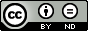 © State of Victoria (Department of Education and Training) 2019.Copyright of this material is reserved to the Crown in the right of the State of Victoria. This work is licensed under a Creative Commons Attribution-NoDerivs 3.0 Australia licence (More information is available here). You are free to use, copy and distribute to anyone in its original form as long as you attribute Department of Education and Training as the author, and you license any derivative work you make available under the same licence.DisclaimerIn compiling the information contained in and accessed through this resource, the Department of Education and Training (DET) has used its best endeavours to ensure that the information is correct and current at the time of publication but takes no responsibility for any error, omission or defect therein.To the extent permitted by law DET, its employees, agents and consultants exclude all liability for any loss or damage (including indirect, special or consequential loss or damage) arising from the use of, or reliance on the information contained herein, whether caused or not by any negligent act or omission. If any law prohibits the exclusion of such liability, DET limits its liability to the extent permitted by law, for the resupply of the information.Third party sitesThis resource may contain links to third party websites and resources. DET is not responsible for the condition or content of these sites or resources as they are not under its control.Third party material linked from this resource is subject to the copyright conditions of the third party. Users will need to consult the copyright notice of the third party sites for conditions of usageTable of ContentsSection A: Copyright and course classification information	41.  Copyright owner of the course	42.  Address	43.  Type of submission	44.  Copyright acknowledgement	45.  Licensing and franchise	46.  Course accrediting body	57.  AVETMISS information	58.  Period of accreditation	5Section B: Course Information	61.	Nomenclature	61.1 Name of the qualification	61.2 Nominal duration of the course	62.	Vocational or educational outcomes	62.1 Purpose of the course	63.	Development of the course	63.1 Industry /enterprise/ community needs	63.2  Review for re-accreditation	84.	Course outcomes	104.1 Qualification level	104.2 Employability skills	114.3 Recognition given to the course (if applicable)	114.4 Licensing/ regulatory requirements (if applicable)	115.	Course rules	125.1 Course structure	126.	Assessment	136.1 Assessment strategy	136.2 Assessor competencies	157.	Delivery	157.1 Delivery modes	157.2 Resources	158.	Pathways and articulation	169.	Ongoing monitoring and evaluation	16Section C: Units of competency	19Section C: Units of competencySection A: Copyright and course classification informationSection A: Copyright and course classification informationSection A: Copyright and course classification information1.  Copyright owner of the course Copyright of this course is held by the Department of Education and Training, Victoria© State of Victoria (Department of Education and Training) 2019Copyright of this course is held by the Department of Education and Training, Victoria© State of Victoria (Department of Education and Training) 20192.  AddressExecutive DirectorEngagement, Participation and InclusionHigher Education and Skills GroupDepartment of Education and Training (DET)GPO Box 4367Melbourne Vic 3001Organisational Contact: Manager Training Products Higher Education and Skills Group Telephone: (03) 7022 1619Email: course.enquiry@edumail.vic.gov.au Day to day contact:Curriculum Maintenance Manager – Primary IndustriesMelbourne Polytechnic77-91 St Georges Rd,Preston, VIC 3072Email: annewiltshire@melbournepolytechnic.edu.au Telephone:  (03) 9269 1063Executive DirectorEngagement, Participation and InclusionHigher Education and Skills GroupDepartment of Education and Training (DET)GPO Box 4367Melbourne Vic 3001Organisational Contact: Manager Training Products Higher Education and Skills Group Telephone: (03) 7022 1619Email: course.enquiry@edumail.vic.gov.au Day to day contact:Curriculum Maintenance Manager – Primary IndustriesMelbourne Polytechnic77-91 St Georges Rd,Preston, VIC 3072Email: annewiltshire@melbournepolytechnic.edu.au Telephone:  (03) 9269 10633.  Type of submissionThe course is submitted for re-accreditation.  It replaces 22260VIC Diploma of Applied Horticultural Science.The course is submitted for re-accreditation.  It replaces 22260VIC Diploma of Applied Horticultural Science.4.  Copyright acknowledgementCopyright of the following units of competency from nationally endorsed training packages is administered by the Commonwealth of Australia and can be accessed from Training.gov. (More information is available here)AHC Agriculture, Horticulture and Conservation and Land Management Training PackageAHCBUS508 	Prepare and monitor budgets and financial reportsAHCPCM401  Recommend plants and cultural practicesAHCPCM501	 Diagnose plant health problemsAHCPCM504	 Design and maintain a specialised landscapeAHCPGD501	 Manage plant cultural practicesAHCWRK403	Supervise work routines and staff performanceAHCWRK503	Prepare reportsAHCWRK507	Implement professional practiceBSB Business Services Training PackageBSBPMG522	Undertake project workCopyright of the following units of competency from nationally endorsed training packages is administered by the Commonwealth of Australia and can be accessed from Training.gov. (More information is available here)AHC Agriculture, Horticulture and Conservation and Land Management Training PackageAHCBUS508 	Prepare and monitor budgets and financial reportsAHCPCM401  Recommend plants and cultural practicesAHCPCM501	 Diagnose plant health problemsAHCPCM504	 Design and maintain a specialised landscapeAHCPGD501	 Manage plant cultural practicesAHCWRK403	Supervise work routines and staff performanceAHCWRK503	Prepare reportsAHCWRK507	Implement professional practiceBSB Business Services Training PackageBSBPMG522	Undertake project work5.  Licensing and franchiseCopyright of this material is reserved to the Crown in the right of the State of Victoria. © State of Victoria (Department of Education and Training) 2019.This work is licensed under a Creative Commons Attribution-NoDerivs 3.0 Australia licence (http://creativecommons.org/licenses/by-nd/3.0/au/). You are free to use, copy and distribute to anyone in its original form as long as you attribute Higher Education and Skills Group, Department of Education and Training as the author and you license any derivative work you make available under the same licence.Request for other use should be addressed to :Department of Education and TrainingHigher Education and Skills GroupExecutive DirectorIndustry Engagement and VET SystemsGPO Box 4367Melbourne 3001 Copies of this publication can be downloaded free of charge from the DET website (More information is available here)Copyright of this material is reserved to the Crown in the right of the State of Victoria. © State of Victoria (Department of Education and Training) 2019.This work is licensed under a Creative Commons Attribution-NoDerivs 3.0 Australia licence (http://creativecommons.org/licenses/by-nd/3.0/au/). You are free to use, copy and distribute to anyone in its original form as long as you attribute Higher Education and Skills Group, Department of Education and Training as the author and you license any derivative work you make available under the same licence.Request for other use should be addressed to :Department of Education and TrainingHigher Education and Skills GroupExecutive DirectorIndustry Engagement and VET SystemsGPO Box 4367Melbourne 3001 Copies of this publication can be downloaded free of charge from the DET website (More information is available here)6.  Course accrediting body Victorian Registration and Qualifications AuthorityVictorian Registration and Qualifications Authority7.  AVETMISS information AVETMISS classification codesAVETMISS classification codes7.  AVETMISS information ANZSCO [Australian and New Zealand Standard Classification of Occupations]362211 Gardener (general)7.  AVETMISS information ASCED Code – 4 digit (Field of Education)0503 Horticulture and viticulture7.  AVETMISS information National course code22514VIC8.  Period of accreditation 1 May 2019 to 30 April 20241 May 2019 to 30 April 2024Section B: Course Information Section B: Course Information NomenclatureStandard 1 AQTF Standards for Accredited Courses1.1 Name of the qualification22514VIC Diploma of Applied Horticultural Science1.2 Nominal duration of the course 1310-1420 nominal hoursVocational or educational outcomesStandard 1 AQTF Standards for Accredited Courses2.1 Purpose of the courseThe Diploma of Applied Horticultural Science supports the development of skills and knowledge to work in a range of technical roles in the horticultural industry such as a supervisor or manager of public open spaces, Curator of Gardens, Lead Horticulturalist, Horticulture Technical Officer, Horticultural Research Assistant, Landscape Designer, Horticultural Consultant and Nursery Manager.Development of the courseStandards 1 and 2 AQTF Standards for Accredited Courses  3.1 Industry /enterprise/ community needs Victoria has a strong heritage in parks and gardens with significant historical, aesthetic and amenity values.  The availability and variability of water supply and other climatic issues has a significant impact on these parks and gardens. The horticulture industry has identified the need to respond to the emerging challenges from a changing climate by creating, building and adapting horticultural practices. The introduction of new methods in sustainable work practices and plant selection will allow horticulturalists to remain competitive and plan ahead to ensure the long term viability of the highly significant horticultural assets for which Australia is renowned.To meet these emerging needs, high level technical skills underpinned by knowledge of plant sciences relating to botany, plant physiology, plant identification, soil science and plant health are required.   Feedback from the Project Steering Committee & Skills and Knowledge Survey conducted in November 2018 ranked plant identification, plant physiology, soils and soil amelioration, plant selection, plant based environmental management and the sustainable use of water, energy and resources between very important and critical. ‘Plantsmanship’ is a word used in the industry to describe a skilled horticulturalist with knowledge of botany, plant taxonomy, plant diversity (including rare and unusual plants) and plant physiology. Industry members from the Diploma of Applied Horticultural Science Project Steering Committee reported that employers have difficulty filling horticultural positions with skilled staff who have higher levels of plant science knowledge. They do receive applicants who are experienced and skilled in horticultural practices, often through the apprenticeship route, but they do not have the scientific depth of knowledge required for solving more complex issues or a deeper understanding of plant taxonomy. They need staff who can deal with problems by knowing what questions to ask, what evidence to look for, when to bring in specialists, what solutions may be applied and to be able to work with others to implement plans are in demand. They therefore require highly developed problem solving skills, high levels of communication and the full range of employability skills (see Appendix A page 15) to effectively operate in the job roles available. The Diploma of Applied Horticultural Science was first accredited in 2013 to fill skills and knowledge gaps in relation to the plant sciences identified at diploma level in the AHC Agriculture, Horticulture and Conservation and Land Management Training Package (botany, plant physiology, taxonomy, soil science).  The AHC diploma qualifications in Horticulture did not effectively address the higher-level technical plant based competencies that are essential to the horticulture industry. Plant science develops a deep understanding of plant diversity and classification, plant form and function, plant responses to and interactions with the environment and the practical application of science to horticultural practices. This allows participants to analyse and plan approaches to technical problems or management requirements such as the implementation of a pruning program, tree or lawn maintenance program and in the preparation of comprehensive reports for a horticultural setting.A number of activities were undertaken in the reaccreditation process for this course to establish the current and projected need for the course and included:preliminary mapping of the 22260VIC Diploma of Applied Horticultural Science against qualifications against current AHC diploma qualificationsconsultation with the sole provider of the coursereview of the currency of imported endorsed training Package unitsreview of enrolment datareview of a survey of stakeholders to identify skills and knowledge outcomesSince its first accreditation the Diploma of Applied Horticultural Science in 2013 has had consistent enrolment numbers (as did the earlier Diploma of Ornamental Horticulture 2009 – 2013). Currently one provider offers the Diploma and enrolments over the past three years have grown, demonstrating a need and support for the qualification.36 (2015)47 (2016) 68 (2017)The reaccreditation was guided by a Project Steering Committee who also provided advice on, and validation of a skills knowledge profile. The PSC consisted of the following members:Michael Warner (Chair) Warners NurseriesKirsten Raynor, University of MelbourneDebra Nette, Melbourne PolytechnicDavid Reid, Nursery and Garden Industry VictoriaJohn Fordham, John Fordham Horticultural ServicesIn Attendance:Anne Wiltshire, Primary Industries Curriculum Maintenance Manager, Course DeveloperBelinda Watson-Noblet, PICMM Project OfficerThe 22514VIC Diploma of Applied Horticultural Science does not duplicate by title or coverage the outcomes of an endorsed training package qualification or skill set.3.2  Review for re-accreditationStandards 1 and 2 for Accredited Courses As per the Standards for Accredited of courses, a mid-cycle review was conducted in 2017. Feedback showed a high level of satisfaction with the current structure.Further to this a skills and knowledge profile was developed for the reaccreditation in order to review and validate the core skills required for employment in the industry.  The survey was distributed broadly to through horticultural industry, training and other stakeholder groups. The respondents were from a range of industry groups including:Local governmentHistoric GardensBotanic GardensNursery Other (horticultural consultants, community group members and business owner)The survey findings gave the Project Steering Committee direction in determining which competencies should be included in the core.  Key areas of skills and knowledge embedded in the Diploma of Applied Horticultural Science and identified in the survey as important include:plant identification and taxonomyplant physiology (internal functioning of plants)plant selectionsoils and soil ameliorationbiosecurity requirements in horticultureprinciples and methods of pruningsustainable horticultural work practices and the use of water and energyThe 22514VIC Diploma of Applied Horticultural Science replaces and is equivalent to the 22260VIC Diploma of Applied Horticultural Science.The following table identifies the relationship between units from the previous course and current course.Units from superseded courseUnits from superseded courseUnits from superseded courseUnits in current courseRelationshipVU21515VU21515Apply the science of botany to horticultural practicesVU22734 Apply the science of botany to plant identificationEquivalentVU21516VU21516Apply plant physiology to horticultural practicesVU22735 Apply knowledge of plant physiology to horticultural practicesEquivalentVU21517VU21517Identify and select plants to enhance sustainabilityVU22736 Select plants for use in sustainable horticultureEquivalentVU21518VU21518Manage sustainable horticultural practicesVU22737 Apply sustainable horticultural practicesEquivalentVU21519VU21519Manage soils to enhance sustainabilityVU22738 Manage soils and growing media to enhance sustainabilityEquivalentVU21520VU21520Develop and implement a pruning programVU22739 Develop and implement a pruning programEquivalentVU21521VU21521Develop and implement a propagation programVU22740 Develop and implement a propagation programEquivalentVU21522VU21522Manage the care and maintenance of treesVU22741 Manage the care and maintenance of treesEquivalentVU21523VU21523Plan, establish and maintain lawns and lawn alternativesVU22742 Plan, establish and maintain lawns and lawn alternativesEquivalentVU21524VU21524Select, use and apply geographical information system technology (GIS)VU22743 Select, use and apply geographical information system (GIS) technology EquivalentAHCBUS508AAHCBUS508APrepare and monitor budgets and financial reportsAHCBUS508 Prepare and monitor budgets and financial reportsEquivalentAHCPCM401 Recommend plants and cultural practicesNewAHCPCM501AAHCPCM501ADiagnose plant health problemsAHCPCM501 Diagnose plant health problemsEquivalentAHCPCM504AAHCPCM504ADesign specialised landscapeAHCPCM504 Design specialised landscapeEquivalentAHCPGD501AAHCPGD501AManage plant cultural practicesAHCPGD501 Manage plant cultural practicesEquivalentAHCWRK403AAHCWRK403ASupervise work routines and staff performanceAHCWRK403 Supervise work routines and staff performanceEquivalentAHCWRK503AAHCWRK503APrepare reportsAHCWRK503 Prepare reportsEquivalentAHCWRK507AAHCWRK507AImplement professional practiceAHCWRK507 Implement professional practiceEquivalentBSBPMG522ABSBPMG522AUndertake project workBSBPMG522 Undertake project workEquivalentCourse outcomesStandards 1, 2, 3 and 4 AQTF Standards for Accredited CoursesStandards 1, 2, 3 and 4 AQTF Standards for Accredited CoursesStandards 1, 2, 3 and 4 AQTF Standards for Accredited CoursesStandards 1, 2, 3 and 4 AQTF Standards for Accredited Courses4.1 Qualification levelStandards 1, 2 and 3 AQTF Standards for Accredited Courses This course is consistent with the criteria and specifications of the AQF Level 5 as outlined in the Australian Qualification Framework Second Edition January 2013.  The Diploma qualifies individuals who apply integrated technical and theoretical concepts in a broad range of contexts to undertake advanced skilled or paraprofessional work and as a pathway for further learning such as a Horticultural Curator who has the responsibility to maintain a specific plant collection, using knowledge of botany, taxonomy, physiology to make plant choices.KnowledgeGraduates of a Diploma will have technical and theoretical knowledge, with depth in some areas within a field of work and learning in horticulture.SkillsGraduates of a Diploma will have:cognitive and communication skills to identify, analyse, synthesise and act on information from a range of sources such as identifying and surveying trees for signs of physiological limb decline, recommending and taking action to address the problem  cognitive, technical and communication skills to analyse, plan, design and evaluate approaches to unpredictable problems and/or management requirements such as with the development and implementation of a tree maintenance plan for particular species following a disease outbreak within a heritage gardenspecialist technical and creative skills to express ideas and perspectives such as selecting plants for a garden landscape designed for minimal water use and low maintenance costscommunication skills to transfer knowledge and specialised skills to others and demonstrate understanding of knowledge such as developing and undertaking a sustainability audit for maintaining a gardenApplication of knowledge and skillsGraduates of a Diploma will demonstrate the application of knowledge and skills:with depth in some areas of specialisation, in known or changing contexts such as using technology to map, record, and store and data, then interpret the data to monitor changes in vegetation over time to transfer and apply theoretical concepts and/or technical and/or creative skills in a range of situations by using botanical and taxonomic knowledge to recommend plants for difficult sites or limited resourceswith personal responsibility and autonomy in performing complex technical operations with responsibility for own outputs in relation to broad parameters for quantity and quality such as improving the health of soil through investigation of soil conditions, planning and implementing a soil improvement strategy.Volume of learningThe volume of learning for the Diploma of Applied Horticultural Science is typically two years. It incorporates structured delivery training and unstructured learning activities. Structured training activities such as applying knowledge of botany to the identification and selection of plantsUnstructured activities such as research activities into plants and horticultural practices, work experience and/or industry based learning.Standards 1, 2 and 3 AQTF Standards for Accredited Courses This course is consistent with the criteria and specifications of the AQF Level 5 as outlined in the Australian Qualification Framework Second Edition January 2013.  The Diploma qualifies individuals who apply integrated technical and theoretical concepts in a broad range of contexts to undertake advanced skilled or paraprofessional work and as a pathway for further learning such as a Horticultural Curator who has the responsibility to maintain a specific plant collection, using knowledge of botany, taxonomy, physiology to make plant choices.KnowledgeGraduates of a Diploma will have technical and theoretical knowledge, with depth in some areas within a field of work and learning in horticulture.SkillsGraduates of a Diploma will have:cognitive and communication skills to identify, analyse, synthesise and act on information from a range of sources such as identifying and surveying trees for signs of physiological limb decline, recommending and taking action to address the problem  cognitive, technical and communication skills to analyse, plan, design and evaluate approaches to unpredictable problems and/or management requirements such as with the development and implementation of a tree maintenance plan for particular species following a disease outbreak within a heritage gardenspecialist technical and creative skills to express ideas and perspectives such as selecting plants for a garden landscape designed for minimal water use and low maintenance costscommunication skills to transfer knowledge and specialised skills to others and demonstrate understanding of knowledge such as developing and undertaking a sustainability audit for maintaining a gardenApplication of knowledge and skillsGraduates of a Diploma will demonstrate the application of knowledge and skills:with depth in some areas of specialisation, in known or changing contexts such as using technology to map, record, and store and data, then interpret the data to monitor changes in vegetation over time to transfer and apply theoretical concepts and/or technical and/or creative skills in a range of situations by using botanical and taxonomic knowledge to recommend plants for difficult sites or limited resourceswith personal responsibility and autonomy in performing complex technical operations with responsibility for own outputs in relation to broad parameters for quantity and quality such as improving the health of soil through investigation of soil conditions, planning and implementing a soil improvement strategy.Volume of learningThe volume of learning for the Diploma of Applied Horticultural Science is typically two years. It incorporates structured delivery training and unstructured learning activities. Structured training activities such as applying knowledge of botany to the identification and selection of plantsUnstructured activities such as research activities into plants and horticultural practices, work experience and/or industry based learning.Standards 1, 2 and 3 AQTF Standards for Accredited Courses This course is consistent with the criteria and specifications of the AQF Level 5 as outlined in the Australian Qualification Framework Second Edition January 2013.  The Diploma qualifies individuals who apply integrated technical and theoretical concepts in a broad range of contexts to undertake advanced skilled or paraprofessional work and as a pathway for further learning such as a Horticultural Curator who has the responsibility to maintain a specific plant collection, using knowledge of botany, taxonomy, physiology to make plant choices.KnowledgeGraduates of a Diploma will have technical and theoretical knowledge, with depth in some areas within a field of work and learning in horticulture.SkillsGraduates of a Diploma will have:cognitive and communication skills to identify, analyse, synthesise and act on information from a range of sources such as identifying and surveying trees for signs of physiological limb decline, recommending and taking action to address the problem  cognitive, technical and communication skills to analyse, plan, design and evaluate approaches to unpredictable problems and/or management requirements such as with the development and implementation of a tree maintenance plan for particular species following a disease outbreak within a heritage gardenspecialist technical and creative skills to express ideas and perspectives such as selecting plants for a garden landscape designed for minimal water use and low maintenance costscommunication skills to transfer knowledge and specialised skills to others and demonstrate understanding of knowledge such as developing and undertaking a sustainability audit for maintaining a gardenApplication of knowledge and skillsGraduates of a Diploma will demonstrate the application of knowledge and skills:with depth in some areas of specialisation, in known or changing contexts such as using technology to map, record, and store and data, then interpret the data to monitor changes in vegetation over time to transfer and apply theoretical concepts and/or technical and/or creative skills in a range of situations by using botanical and taxonomic knowledge to recommend plants for difficult sites or limited resourceswith personal responsibility and autonomy in performing complex technical operations with responsibility for own outputs in relation to broad parameters for quantity and quality such as improving the health of soil through investigation of soil conditions, planning and implementing a soil improvement strategy.Volume of learningThe volume of learning for the Diploma of Applied Horticultural Science is typically two years. It incorporates structured delivery training and unstructured learning activities. Structured training activities such as applying knowledge of botany to the identification and selection of plantsUnstructured activities such as research activities into plants and horticultural practices, work experience and/or industry based learning.Standards 1, 2 and 3 AQTF Standards for Accredited Courses This course is consistent with the criteria and specifications of the AQF Level 5 as outlined in the Australian Qualification Framework Second Edition January 2013.  The Diploma qualifies individuals who apply integrated technical and theoretical concepts in a broad range of contexts to undertake advanced skilled or paraprofessional work and as a pathway for further learning such as a Horticultural Curator who has the responsibility to maintain a specific plant collection, using knowledge of botany, taxonomy, physiology to make plant choices.KnowledgeGraduates of a Diploma will have technical and theoretical knowledge, with depth in some areas within a field of work and learning in horticulture.SkillsGraduates of a Diploma will have:cognitive and communication skills to identify, analyse, synthesise and act on information from a range of sources such as identifying and surveying trees for signs of physiological limb decline, recommending and taking action to address the problem  cognitive, technical and communication skills to analyse, plan, design and evaluate approaches to unpredictable problems and/or management requirements such as with the development and implementation of a tree maintenance plan for particular species following a disease outbreak within a heritage gardenspecialist technical and creative skills to express ideas and perspectives such as selecting plants for a garden landscape designed for minimal water use and low maintenance costscommunication skills to transfer knowledge and specialised skills to others and demonstrate understanding of knowledge such as developing and undertaking a sustainability audit for maintaining a gardenApplication of knowledge and skillsGraduates of a Diploma will demonstrate the application of knowledge and skills:with depth in some areas of specialisation, in known or changing contexts such as using technology to map, record, and store and data, then interpret the data to monitor changes in vegetation over time to transfer and apply theoretical concepts and/or technical and/or creative skills in a range of situations by using botanical and taxonomic knowledge to recommend plants for difficult sites or limited resourceswith personal responsibility and autonomy in performing complex technical operations with responsibility for own outputs in relation to broad parameters for quantity and quality such as improving the health of soil through investigation of soil conditions, planning and implementing a soil improvement strategy.Volume of learningThe volume of learning for the Diploma of Applied Horticultural Science is typically two years. It incorporates structured delivery training and unstructured learning activities. Structured training activities such as applying knowledge of botany to the identification and selection of plantsUnstructured activities such as research activities into plants and horticultural practices, work experience and/or industry based learning.4.2 Employability skills  Standard 4 AQTF Standards for Accredited CoursesRefer to Appendix A for the Employability Skills Summary.Standard 4 AQTF Standards for Accredited CoursesRefer to Appendix A for the Employability Skills Summary.Standard 4 AQTF Standards for Accredited CoursesRefer to Appendix A for the Employability Skills Summary.Standard 4 AQTF Standards for Accredited CoursesRefer to Appendix A for the Employability Skills Summary.4.3 Recognition given to the course (if applicable) Standard 5 AQTF Standards for Accredited CoursesNot applicable.Standard 5 AQTF Standards for Accredited CoursesNot applicable.Standard 5 AQTF Standards for Accredited CoursesNot applicable.Standard 5 AQTF Standards for Accredited CoursesNot applicable.4.4 Licensing/ regulatory requirements (if applicable) Standard 5 AQTF Standards for Accredited Courses At the time of accreditation no licensing or regulatory requirements apply.Standard 5 AQTF Standards for Accredited Courses At the time of accreditation no licensing or regulatory requirements apply.Standard 5 AQTF Standards for Accredited Courses At the time of accreditation no licensing or regulatory requirements apply.Standard 5 AQTF Standards for Accredited Courses At the time of accreditation no licensing or regulatory requirements apply.Course rulesStandards 2, 6, 7 and 9 AQTF Standards for Accredited Courses5.1 Course structure 5.1 Course structure To be eligible for the award of 22514VIC Diploma of Applied Horticultural Science, learners must successfully complete a total of 15 units comprising:10 core units5 elective unitsElective units may be selected from the list below or from units first packaged at an AQF level 4 or 5 in any other accredited course or endorsed training package qualification. Electives selected must be consistent with the vocational outcomes of this qualification and should not duplicate the outcomes of core units. Learners who do not successfully complete all the required units for the qualification will be issued with a Statement of Attainment for completed units. To be eligible for the award of 22514VIC Diploma of Applied Horticultural Science, learners must successfully complete a total of 15 units comprising:10 core units5 elective unitsElective units may be selected from the list below or from units first packaged at an AQF level 4 or 5 in any other accredited course or endorsed training package qualification. Electives selected must be consistent with the vocational outcomes of this qualification and should not duplicate the outcomes of core units. Learners who do not successfully complete all the required units for the qualification will be issued with a Statement of Attainment for completed units. Unit / Module Code Field of Education code Unit /module titlePre-requisiteNominal hoursCore units (10)Core units (10)VU22734050301Apply the science of botany to plant identification60VU22735050301Apply knowledge of plant physiology to horticultural practices60VU22736050301Select plants for use in sustainable horticultural practices100VU22737050301Apply sustainable horticultural practices70VU22738050301Manage soils and growing media to enhance sustainability100AHCPCM501050301Diagnose plant health problems120AHCPCM504050901Design and maintain a specialised landscape150AHCPGD501050301Manage plant cultural practices200AHCWRK503100705Prepare reports60AHCWRK507080305Implement professional practice100Sub-totalSub-totalSub-total1020Elective units (select 5)Elective units (select 5)Elective units (select 5)Elective units (select 5)Elective units (select 5)VU22739050301Develop and implement a pruning program60VU22740050301Develop and implement a propagation program60VU22741050301Manage the care and maintenance of trees60VU22742050301Plan, establish and maintain lawns and lawn alternatives60VU22743020399Select, use and apply geographical information system (GIS) technology 60AHCBUS508080101Prepare and monitor budgets and financial reports140AHCPCM401050301Recommend plants and cultural practices80AHCWRK403080303Supervise work routines and staff performance50BSBPMG522080315Undertake project work60Nominal durationNominal durationNominal duration1310-14201310-14205.2 Entry requirements Standard 9 AQTF Standards for Accredited CoursesThere are no entry requirements for the Diploma of Applied Horticultural Science.The following is a general guide to entry in relation to the language, literacy and numeracy skills of learners aligned to the Australian Core Skills Framework (ACSF), details of which can be accessed at Department of Education and Training.  Learners are best equipped to achieve the course outcomes in the Diploma of Applied Horticultural Science if they have minimum language, literacy and numeracy skills that are equivalent to Level 3 of the ACSF. Learners with language, literacy and numeracy skills at lower levels than those suggested will require additional support to successfully undertake the qualification.AssessmentStandards 10 and 12 AQTF Standards for Accredited Courses6.1 Assessment strategy Reference: Standard 10 AQTF Standards for Accredited Courses All assessment, including Recognition of Prior Learning (RPL), must be compliant with the requirements of:•	Standard 1 of the AQTF: Essential Conditions and Standards for Initial/Continuing Registration and Guidelines 4.1 and 4.2 of the VRQA Guidelines for VET Providers, or•	the Standards for Registered Training Organisations 2015 (SRTOs)or•	the relevant standards and Guidelines for RTOs at the time of assessment.Identify course assessment strategies which: •	are consistent with the Assessment Conditions in the relevant training package/s where nationally endorsed units of competency are used•	are consistent with assessment requirements in the relevant accredited course/s where units from the course/s are used•	ensure that workplace and regulatory requirements, where relevant, are met•	justify mandatory workplace assessment, or assessment through simulation if these are to be used and include advice on how they may be achieved •	identify any special arrangements that may facilitate Recognition of Prior Learning.Assessment strategies for the course should:be grounded in a relevant context and not be culturally biasedutilise a variety of different processes/sources, such as written, oral, observation, projects appropriate to assess knowledge and performancecomprise a clear statement of both the criteria and assessment processuse assessment tools to suit the needs of learnersgather sufficient evidence to judge achievement of progress towards determining competencerecognise achievement of elements/competencies regardless of where the enabling learning took placefoster a collaborative and co-operative relationship between the learner and assessorbe flexible in regard to the range and type of evidence provided by the learnerallow a reasonable period of time to complete a task and allow for preparation and re-drafting as appropriate to the taskprovide opportunity for the learner to challenge assessment provisions and participate in reassessmentnot unnecessarily restrict the progress of a learner through the coursebe equitable and fair to all learnersA variety of assessment methods and evidence gathering techniques may be used with the overriding consideration being that the combined assessment must stress demonstrable performance by the student. Assessment tools must take into account the requirements of the unit in terms of skills, knowledge and performance. The Evidence Guide of each unit provides information specific to the outcomes of each unit.Assessment of units of competency from accredited courses and nationally endorsed training packages must comply with the assessment requirements detailed in the relevant Training Package or Accredited Course Documentation.6.2 Assessor competencies Standard 12 AQTF Standards for Accredited Courses Assessment must be undertaken by a person or persons in accordance with:•	Standard 1.4 of the AQTF: Essential Conditions and Standards for Initial/Continuing Registration and Guidelines 3 of the VRQA Guidelines for VET Providers, or •	the Standards for Registered Training Organisations 2015 (SRTOs),or•	the relevant standards and Guidelines for RTOs at the time of assessment.Units of competency imported from training packages or accredited courses must reflect the requirements for assessors specified in that training package or accredited course.DeliveryStandards 10 and 12 AQTF Standards for Accredited Courses7.1 Delivery modes Standard 11 AQTF Standards for Accredited Courses All units of competency in the courses may be delivered in a variety of modes - classroom delivery, workplace projects, practical work, self-paced learning and case studies.Delivery options, including grouping of learners and learning activities, should recognise the varying learning needs, educational backgrounds, preferred learning styles and constraints of the individual learner and the specific requirements of each unit.Some areas of content may be common to more than one unit and therefore integration may be appropriate.  Delivery strategies should actively involve the learner and learning should be experiential, relevant and age appropriate.Providers should be flexible in the way the training is delivered to ensure they meet the needs of the client group.7.2 Resources Standard 12 AQTF Standards for Accredited Courses Training must be undertaken by a person or persons in accordance with:Standard 1.4 of the AQTF: Essential Conditions and Standards for Initial/Continuing Registration and Guideline 3 of the VRQA Guidelines for VET Providers,or the Standards for Registered Training Organisations 2015 (SRTOs),orthe relevant standards and Guidelines for RTOs at the time of assessmentAccess is required to classrooms, laboratory (soil/plant), library, horticultural references and computers with a range of relevant computer software. Access is required to current industry materials, technology, equipment, machinery and facilities as listed in the resource requirements within each unit of competency.Pathways and articulationStandard 8 AQTF Standards for Accredited CoursesThere are no formal articulation arrangements in place at the time of accreditation. The course may enable individuals to enter further education with a horticulture focus. Examples of further training include:AHC60216 Advanced Diploma of HorticultureAssociate Degree in Environmental HorticultureBachelor of Applied Science (Horticulture)Learners who complete units of competency from endorsed training/packages or accredited course will be eligible for credit into other qualifications that contain those units.Ongoing monitoring and evaluationStandard 13 AQTF Standards for Accredited CoursesOngoing monitoring and evaluation of the course is the responsibility of the Primary Industries Curriculum Maintenance Manager (PICMM)A formal review will take place once during the period of accreditation and will be informed by feedback from users of the curriculum and will consider at a minimum: any changes required to meet emerging or developing needs changes to any units of competency from nationally endorsed training packages or accredited curricula Any significant changes to the courses will be notified to the VRQA. Appendix AAppendix A22514VIC Diploma of Applied Horticultural Science22514VIC Diploma of Applied Horticultural ScienceEmployability SkillThis qualification includes the requirement to:Communication listen to clientsarticulate and clarify instructions and job requirements directly to clients and work colleaguesread and interpret workplace related documentation on chemicals, fertilisers,present and customise written information and reports based on audience needs interpret the need of internal/external customersapply numeracy skills to develop job and time based costings and pricingsestablish and use networks through local and international organisationsshare information with colleaguesnegotiate responsively with external clientsTeam Workwork as an individual and a team member in carrying out work taskswork with diverse individuals and client groupsapply knowledge of own role as a part of a teamapply teamwork skills to a range of situationsassess and use staff capability against implementation and maintenance requirementsProblem Solvingdevelop practical and creative solutions to plant selection for specific environmentsshow interdependence and initiative in identifying plant health problemssolve problems individually or in teams to remedy plant health problemsapply a range of strategies in the identification of plantsuse numeracy skills to solve problemstest assumptions and take context into account when modifying growing conditionsInitiative and Enterpriseadapt to new situations caused by climate changedevelop creative contingencies in response to workplace challenges identify opportunities that might not be obvious to others by comparing observations with expected resultsgenerate a range of options in response to workplace matterstranslate ideas into actions by promoting sustainable practicesdevelop a strategic, creative long-term vision for sustainable horticultural practicesPlanning and Organisingcollect, analyse and organise information on plant cultural requirementsuse basic business systems for planning and organisingdevelop a professional practice plantake initiative and make decisions within workplace roleparticipate in continuous improvement and planning processeswork within or establish clear project goals and deliverablesdetermine or apply required resources to enhance sustainable horticultural practicesallocate people and other resources to workplace requirements and maintenance tasksmanage time and priorities when allocating tasks and resourcesadapt resource allocations to cope with contingenciesSelf-managementtake responsibility at the appropriate leveltake responsibility for quality of own workevaluate and reflect on own work performanceLearningdefine own learning needscarry out independent learning to improve capability by undertaking researchTechnologyuse technology and related workplace equipmentuse technology to collect, organise and analyse dataCore unitsVU22734 Apply the science of botany to plant identificationVU22735 Apply knowledge of plant physiology to horticultural practicesVU22736 Select plants for use in sustainable horticultural practicesVU22737 Apply sustainable horticultural practicesVU22738 Manage soils and growing media to enhance sustainabilityAHCPCM501 Diagnose plant health problemsAHCPCM504 Design and maintain a specialised landscapeAHCPGD501 Manage plant cultural practicesAHCWRK503 Prepare reportsAHCWRK507	Implement professional practiceElective unitsVU22739 Develop and implement a pruning programVU22740 Develop and implement a propagation programVU22741 Manage the care and maintenance of treesVU22742 Plan, establish and maintain lawns and lawn alternativesVU22743 Select, use and apply geographical information system (GIS) technology AHCBUS508 Prepare and monitor budgets and financial reportsAHCPCM401 Recommend plants and cultural practicesAHCWRK403 Supervise work routines and staff performanceBSBPMG522 Undertake project workUnit codeUnit codeVU22734VU22734Unit titleUnit titleApply the science of botany to plant identificationApply the science of botany to plant identificationUnit DescriptorUnit DescriptorThis unit describes the performance outcomes, skills and knowledge required to apply the science of botany, including botanical terminology, plant morphology, plant taxonomy, identification techniques and nomenclature to the identification of plants.No licensing, legislative, regulatory or certification requirements apply to this unit at the time of publication.This unit describes the performance outcomes, skills and knowledge required to apply the science of botany, including botanical terminology, plant morphology, plant taxonomy, identification techniques and nomenclature to the identification of plants.No licensing, legislative, regulatory or certification requirements apply to this unit at the time of publication.Employability skillsEmployability skillsThis unit contains Employability SkillsThis unit contains Employability SkillsApplication of the UnitApplication of the UnitThis unit is applicable to persons working in all sectors of the horticulture industry.This unit is applicable to persons working in all sectors of the horticulture industry.ELEMENTELEMENTPERFORMANCE CRITERIAPERFORMANCE CRITERIAElements describe the essential outcomes of a unit of competency.Elements describe the essential outcomes of a unit of competency.Performance criteria describe the required performance needed to demonstrate achievement of the element. Where bold italicised text is used, further information is detailed in the required skills and knowledge and/or the range statement. Assessment of performance is to be consistent with the evidence guide.Performance criteria describe the required performance needed to demonstrate achievement of the element. Where bold italicised text is used, further information is detailed in the required skills and knowledge and/or the range statement. Assessment of performance is to be consistent with the evidence guide.1 Research plant taxonomy1.1Research plant taxonomy to categorise plants into groups including plant kingdom divisions, major plant families and genera1 Research plant taxonomy1.2Research and identify plant morphological features and other characteristics used in the taxonomic classification of plants1 Research plant taxonomy1.3Use botanical terminology to describe plant morphological features used in the classification of plants into taxonomic divisions1 Research plant taxonomy1.4Use morphological and other characteristics to classify a range of plants according to plant kingdom divisions1 Research plant taxonomy1.5Research and use the rules of plant nomenclature to name a range of plants 2  Use botany to identify plants2.1Research and identify plant keys and/or other references or resources used for the identification of plants2  Use botany to identify plants2.2Identify and describe detailed morphological features and other characteristics of plants required to use plant keys and other references or resources for the identification of plants to species level2  Use botany to identify plants2.3Identify a range of plants used in horticulture to species level, using plant keys and/or other references and resources where requiredREQUIRED SKILLS AND KNOWLEDGEREQUIRED SKILLS AND KNOWLEDGEREQUIRED SKILLS AND KNOWLEDGEREQUIRED SKILLS AND KNOWLEDGEThis describes the essential skills and knowledge and their level, required for this unit.This describes the essential skills and knowledge and their level, required for this unit.This describes the essential skills and knowledge and their level, required for this unit.This describes the essential skills and knowledge and their level, required for this unit.Required Skills:using appropriate authoritative references and resources for plant classificationclassifying plants according to accepted taxonomic divisionsdescribing plant morphology using botanical terminologyidentifying plants using plant keys and/or references and resourcesapplying rules of plant nomenclature to name plantsRequired Skills:using appropriate authoritative references and resources for plant classificationclassifying plants according to accepted taxonomic divisionsdescribing plant morphology using botanical terminologyidentifying plants using plant keys and/or references and resourcesapplying rules of plant nomenclature to name plantsRequired Skills:using appropriate authoritative references and resources for plant classificationclassifying plants according to accepted taxonomic divisionsdescribing plant morphology using botanical terminologyidentifying plants using plant keys and/or references and resourcesapplying rules of plant nomenclature to name plantsRequired Skills:using appropriate authoritative references and resources for plant classificationclassifying plants according to accepted taxonomic divisionsdescribing plant morphology using botanical terminologyidentifying plants using plant keys and/or references and resourcesapplying rules of plant nomenclature to name plants  Required Knowledge:plant morphologyplant taxonomybotanical terminologyplant nomenclature according to the rules and recommendations of the International Code of Botanical Nomenclature (ICBN) and the International Code of Nomenclature for Cultivated Plants (ICNCP)  Required Knowledge:plant morphologyplant taxonomybotanical terminologyplant nomenclature according to the rules and recommendations of the International Code of Botanical Nomenclature (ICBN) and the International Code of Nomenclature for Cultivated Plants (ICNCP)  Required Knowledge:plant morphologyplant taxonomybotanical terminologyplant nomenclature according to the rules and recommendations of the International Code of Botanical Nomenclature (ICBN) and the International Code of Nomenclature for Cultivated Plants (ICNCP)  Required Knowledge:plant morphologyplant taxonomybotanical terminologyplant nomenclature according to the rules and recommendations of the International Code of Botanical Nomenclature (ICBN) and the International Code of Nomenclature for Cultivated Plants (ICNCP)RANGE STATEMENTRANGE STATEMENTRANGE STATEMENTRANGE STATEMENTThe range statement relates to the unit of competency as a whole. It allows for different work environments and situations that may affect performance.The range statement relates to the unit of competency as a whole. It allows for different work environments and situations that may affect performance.The range statement relates to the unit of competency as a whole. It allows for different work environments and situations that may affect performance.The range statement relates to the unit of competency as a whole. It allows for different work environments and situations that may affect performance.Plant taxonomy may include:Plant taxonomy may include:the classification of plants into different categories, as cited in the International Code of Binomial Nomenclature and International Code of Nomenclature for Cultivated Plants and includes class, subclass, order, family, sub family, tribe, sub-tribe, genus, species, variety, form, cultivar and subspeciesthe classification of plants into different categories, as cited in the International Code of Binomial Nomenclature and International Code of Nomenclature for Cultivated Plants and includes class, subclass, order, family, sub family, tribe, sub-tribe, genus, species, variety, form, cultivar and subspeciesPlant kingdom divisions may include:Plant kingdom divisions may include:non-vascular plants including bryophytesvascular plants including pterophytes, gymnosperms, angiosperms, monocotyledons, basal dicotyledons and eudicotyledonsnon-vascular plants including bryophytesvascular plants including pterophytes, gymnosperms, angiosperms, monocotyledons, basal dicotyledons and eudicotyledonsMajor plant families may include:Major plant families may include:Myrtaceae, Mimosaceae , Proteaceae, Rosaceae, Asteraceae, Orchidaceae, Poaceae, Fabaceae, Rutaceae, Liliaceae and LamiaceaeMyrtaceae, Mimosaceae , Proteaceae, Rosaceae, Asteraceae, Orchidaceae, Poaceae, Fabaceae, Rutaceae, Liliaceae and LamiaceaeMorphological features of plants may include:Morphological features of plants may include:leaf characteristics including leaf surfaces, shapes and margins and their attachments and arrangements; stems and their characteristicsflower structures, shapes and inflorescences, types of presentation and arrangementsfruits and their structures from development to maturityspecialisations and modifications of leaves, stems, roots,  flowers and fruitsleaf characteristics including leaf surfaces, shapes and margins and their attachments and arrangements; stems and their characteristicsflower structures, shapes and inflorescences, types of presentation and arrangementsfruits and their structures from development to maturityspecialisations and modifications of leaves, stems, roots,  flowers and fruitsPlant nomenclature may include:Plant nomenclature may include:the formal method of naming plant species according to the rules and recommendations of the ICBN and ICNCPthe formal method of naming plant species according to the rules and recommendations of the ICBN and ICNCPPlants keys may include:Plants keys may include:tools for the classification and identification of plants to species level utilising visible plant morphological characteristicstools for the classification and identification of plants to species level utilising visible plant morphological characteristicsEVIDENCE GUIDEEVIDENCE GUIDEEVIDENCE GUIDEEVIDENCE GUIDEThe evidence guide provides advice on assessment and must be read in conjunction with the Elements, Performance Criteria, Required Skills and Knowledge, the Range Statement and the Assessment section in Section B of the Curriculum.The evidence guide provides advice on assessment and must be read in conjunction with the Elements, Performance Criteria, Required Skills and Knowledge, the Range Statement and the Assessment section in Section B of the Curriculum.The evidence guide provides advice on assessment and must be read in conjunction with the Elements, Performance Criteria, Required Skills and Knowledge, the Range Statement and the Assessment section in Section B of the Curriculum.The evidence guide provides advice on assessment and must be read in conjunction with the Elements, Performance Criteria, Required Skills and Knowledge, the Range Statement and the Assessment section in Section B of the Curriculum.Critical aspects for assessment and evidence required to demonstrate competency in this unitCritical aspects for assessment and evidence required to demonstrate competency in this unitAssessment must confirm the ability to:identify the external structures of plantsuse botanical terminology to describe the morphological features of plants apply plant taxonomy to classify a range of plants according to plant kingdom divisions identify a range of plant species using plant keysapply binomial nomenclature when naming plantsAssessment must confirm the ability to:identify the external structures of plantsuse botanical terminology to describe the morphological features of plants apply plant taxonomy to classify a range of plants according to plant kingdom divisions identify a range of plant species using plant keysapply binomial nomenclature when naming plantsContext of and specific resources for assessmentContext of and specific resources for assessmentAssessment must ensure:access to a wide range of plants that grow in a horticultural setting, microscopes, computers, taxonomic keys and botanical references and publicationsAssessment must ensure:access to a wide range of plants that grow in a horticultural setting, microscopes, computers, taxonomic keys and botanical references and publicationsMethods of assessmentMethods of assessmentThe knowledge required in this unit underpins a wide range of horticultural skills and knowledge applicable to other areas of horticulture. The following assessment methods are suitable for this unit:assignment/s related to plant taxonomypractical demonstration to assess skills in using plant keys for plant identificationoral and/or written questioning to assess understanding of botanical taxonomyportfolio of herbarium specimensThe knowledge required in this unit underpins a wide range of horticultural skills and knowledge applicable to other areas of horticulture. The following assessment methods are suitable for this unit:assignment/s related to plant taxonomypractical demonstration to assess skills in using plant keys for plant identificationoral and/or written questioning to assess understanding of botanical taxonomyportfolio of herbarium specimensUnit codeUnit codeVU22735VU22735Unit titleUnit titleApply knowledge of plant physiology to horticultural practicesApply knowledge of plant physiology to horticultural practicesUnit DescriptorUnit DescriptorThis unit describes the performance outcomes, skills and knowledge required to be able to examine plant physiology according to a wide range of horticultural practices. It includes the ability to research and evaluate information and to transfer and apply knowledge of plant physiology to a range of horticultural situations.No licensing, legislative, regulatory or certification requirements apply to this unit at the time of publication.This unit describes the performance outcomes, skills and knowledge required to be able to examine plant physiology according to a wide range of horticultural practices. It includes the ability to research and evaluate information and to transfer and apply knowledge of plant physiology to a range of horticultural situations.No licensing, legislative, regulatory or certification requirements apply to this unit at the time of publication.Employability SkillsEmployability SkillsThis unit contains Employability Skills.This unit contains Employability Skills.Application of the UnitApplication of the UnitThis unit is applicable to persons working in all sectors of the horticulture industryThis unit is applicable to persons working in all sectors of the horticulture industryELEMENTELEMENTPERFORMANCE CRITERIAPERFORMANCE CRITERIAElements describe the essential outcomes of a unit of competency.Elements describe the essential outcomes of a unit of competency.Performance criteria describe the required performance needed to demonstrate achievement of the element. Where bold italicised text is used, further information is detailed in the required skills and knowledge and/or the range statement. Assessment of performance is to be consistent with the evidence guide.Performance criteria describe the required performance needed to demonstrate achievement of the element. Where bold italicised text is used, further information is detailed in the required skills and knowledge and/or the range statement. Assessment of performance is to be consistent with the evidence guide.1 Research plant structures1.1Identify and categorise plant cell structures, the organisation of cells into primary tissues and plant structural features 1 Research plant structures1.2Determine the functions of plant cells, primary tissues and plant structural features in relation to plant growth 1 Research plant structures1.3Explain the physiological processes of photosynthesis, cellular respiration, transpiration and translocation in plants, including their role in plant function2 Investigate plant growth responses to horticultural practices2.1Analyse physiological plant responses to physical and environmental conditions, including the horticultural practices that may impact on plant functioning2 Investigate plant growth responses to horticultural practices2.2Examine the role of plant growth regulators on plant growth and function2 Investigate plant growth responses to horticultural practices2.3Evaluate information on plant growth responses for the occurrence or addition of plant growth regulators and the implications for application to horticultural practices2 Investigate plant growth responses to horticultural practices2.4Research and describe methods to manipulate the physical and environmental conditions to achieve desired plant growth responses in horticultural practices3 Analyse plant reproduction for horticultural practices3.1Identify the physiological processes of asexual and sexual reproduction of plants 3 Analyse plant reproduction for horticultural practices3.2Describe the methods of seed and propagule dispersal  used by plants 3 Analyse plant reproduction for horticultural practices3.3Research and evaluate plant reproduction information for a range of plantsREQUIRED SKILLS AND KNOWLEDGEREQUIRED SKILLS AND KNOWLEDGEREQUIRED SKILLS AND KNOWLEDGEREQUIRED SKILLS AND KNOWLEDGEThis describes the essential skills and knowledge and their level, required for this unit.This describes the essential skills and knowledge and their level, required for this unit.This describes the essential skills and knowledge and their level, required for this unit.This describes the essential skills and knowledge and their level, required for this unit.Required skills: researching and evaluating informationidentifying and explaining the functions of internal and external plant structuresapplying knowledge of plant responses to physical and environmental conditions to manipulate plants for desired horticultural outcomesRequired skills: researching and evaluating informationidentifying and explaining the functions of internal and external plant structuresapplying knowledge of plant responses to physical and environmental conditions to manipulate plants for desired horticultural outcomesRequired skills: researching and evaluating informationidentifying and explaining the functions of internal and external plant structuresapplying knowledge of plant responses to physical and environmental conditions to manipulate plants for desired horticultural outcomesRequired skills: researching and evaluating informationidentifying and explaining the functions of internal and external plant structuresapplying knowledge of plant responses to physical and environmental conditions to manipulate plants for desired horticultural outcomesRequired knowledge:internal and external plant structuresplant function, including diffusion, osmosis, photosynthesis, respiration, transpiration and translocationphysical and environmental conditions and horticultural practices that may impact on plant function the role of plant growth regulators in plant responsesmanipulation of physical and environmental conditions for desired plant growth outcomesthe application of plant reproduction processes for use in horticultural practicesRequired knowledge:internal and external plant structuresplant function, including diffusion, osmosis, photosynthesis, respiration, transpiration and translocationphysical and environmental conditions and horticultural practices that may impact on plant function the role of plant growth regulators in plant responsesmanipulation of physical and environmental conditions for desired plant growth outcomesthe application of plant reproduction processes for use in horticultural practicesRequired knowledge:internal and external plant structuresplant function, including diffusion, osmosis, photosynthesis, respiration, transpiration and translocationphysical and environmental conditions and horticultural practices that may impact on plant function the role of plant growth regulators in plant responsesmanipulation of physical and environmental conditions for desired plant growth outcomesthe application of plant reproduction processes for use in horticultural practicesRequired knowledge:internal and external plant structuresplant function, including diffusion, osmosis, photosynthesis, respiration, transpiration and translocationphysical and environmental conditions and horticultural practices that may impact on plant function the role of plant growth regulators in plant responsesmanipulation of physical and environmental conditions for desired plant growth outcomesthe application of plant reproduction processes for use in horticultural practicesRANGE STATEMENTRANGE STATEMENTRANGE STATEMENTRANGE STATEMENTThe Range Statement relates to the unit of competency as a whole. It allows for different work environments and situations that may affect performance.The Range Statement relates to the unit of competency as a whole. It allows for different work environments and situations that may affect performance.The Range Statement relates to the unit of competency as a whole. It allows for different work environments and situations that may affect performance.The Range Statement relates to the unit of competency as a whole. It allows for different work environments and situations that may affect performance.Plant cell structures may include:Plant cell structures may include:plant cell components including cell wall, cell membrane, nucleus, vacuole, cytoplasm, mitochondrion, chloroplasts and other organellesplant cell components including cell wall, cell membrane, nucleus, vacuole, cytoplasm, mitochondrion, chloroplasts and other organellesPrimary tissues may include:Primary tissues may include:xylem, phloem, cuticle, epidermis, cortex, vascular cambium, vascular rays, stomata, parenchyma, sieve tubes and meristemxylem, phloem, cuticle, epidermis, cortex, vascular cambium, vascular rays, stomata, parenchyma, sieve tubes and meristemPlant structural features may refer to:Plant structural features may refer to:the different parts of plants including roots, stems, leaves, flowers and fruitthe different parts of plants including roots, stems, leaves, flowers and fruitPhysical and environmental conditions may include:Physical and environmental conditions may include:light (quantity, quality and duration), availability of water, temperature range, frost, wind and air quality soil conditions including availability of a range of mineral nutrients, compaction and drainage presence of competing plants, diseases and pestsinfluence of building, walls and pavinglight (quantity, quality and duration), availability of water, temperature range, frost, wind and air quality soil conditions including availability of a range of mineral nutrients, compaction and drainage presence of competing plants, diseases and pestsinfluence of building, walls and pavingHorticultural practices may include:Horticultural practices may include:plant protection, the manipulation and management of growing environments, propagating and disbudding, growing of plants, tree management and maintenance, plant selection and general management and maintenance of parks and gardenspruning techniques (e.g. crown reduction, thinning and root pruning)creation of artificial microclimates and growing environmentsuse of soil ameliorants and mulchesfertilising and watering regimeslocation of plants in relation to light, moisture, air pollutants and competition with other plantsplant protection, the manipulation and management of growing environments, propagating and disbudding, growing of plants, tree management and maintenance, plant selection and general management and maintenance of parks and gardenspruning techniques (e.g. crown reduction, thinning and root pruning)creation of artificial microclimates and growing environmentsuse of soil ameliorants and mulchesfertilising and watering regimeslocation of plants in relation to light, moisture, air pollutants and competition with other plantsPlant growth responses may include:Plant growth responses may include:plant tropic responses including phototropism, geotropism, hydrotropism and thigmotropismplant tropic responses including phototropism, geotropism, hydrotropism and thigmotropismPlant growth regulators may include:Plant growth regulators may include:plant hormones including gibberellin, cytokinin, auxin, abscisic acid and ethylene gasplant hormones including gibberellin, cytokinin, auxin, abscisic acid and ethylene gasImplications may include:Implications may include:promoting seed germinationsiting of trees to increase shademanipulation of growing environments to increase day lengthpropagating plants from cuttingsdisbudding to promote better blooms from the remaining budscontrolling the shape of the plant and fruit maturationpromoting seed germinationsiting of trees to increase shademanipulation of growing environments to increase day lengthpropagating plants from cuttingsdisbudding to promote better blooms from the remaining budscontrolling the shape of the plant and fruit maturationAsexual may include:Asexual may include:natural vegetative reproductionpropagation of plants with the same genetic composition thorough horticultural practices of stem, leaf and root cuttings, division, grafting and layeringnatural vegetative reproductionpropagation of plants with the same genetic composition thorough horticultural practices of stem, leaf and root cuttings, division, grafting and layeringSexual reproduction may include:Sexual reproduction may include:the development of gametes, pollination, fertilisation and embryo development, seed and fruit developmenttransmission of genes from one generation to the nextthe development of gametes, pollination, fertilisation and embryo development, seed and fruit developmenttransmission of genes from one generation to the nextSeed and propagule dispersal may include:Seed and propagule dispersal may include:the range of dispersal characteristics of seeds and other propagules including size, shape, structure, dispersed by wind, water or vectorthe range of dispersal characteristics of seeds and other propagules including size, shape, structure, dispersed by wind, water or vectorEVIDENCE GUIDEEVIDENCE GUIDEEVIDENCE GUIDEEVIDENCE GUIDEThe evidence guide provides advice on assessment and must be read in conjunction with the Elements, Performance Criteria, Required Skills and Knowledge, the Range Statement and the Assessment section in Section B of the Curriculum.The evidence guide provides advice on assessment and must be read in conjunction with the Elements, Performance Criteria, Required Skills and Knowledge, the Range Statement and the Assessment section in Section B of the Curriculum.The evidence guide provides advice on assessment and must be read in conjunction with the Elements, Performance Criteria, Required Skills and Knowledge, the Range Statement and the Assessment section in Section B of the Curriculum.The evidence guide provides advice on assessment and must be read in conjunction with the Elements, Performance Criteria, Required Skills and Knowledge, the Range Statement and the Assessment section in Section B of the Curriculum.Critical aspects for assessment and evidence required to demonstrate competency in this unitCritical aspects for assessment and evidence required to demonstrate competency in this unitAssessment must confirm the ability to:explain the role internal and external plant structures in relation to the  physiology of plants and application to a range of horticultural practicesdescribe the effect of environmental factors and plant growth regulators on the physiology of plantsdescribe methods to manipulate plant growth for horticultural purposes evaluate information on plant reproduction for use in a range of horticultural practicesAssessment must confirm the ability to:explain the role internal and external plant structures in relation to the  physiology of plants and application to a range of horticultural practicesdescribe the effect of environmental factors and plant growth regulators on the physiology of plantsdescribe methods to manipulate plant growth for horticultural purposes evaluate information on plant reproduction for use in a range of horticultural practicesContext of and specific resources for assessmentContext of and specific resources for assessmentAssessment must ensure:Access to a wide range of plants that grow in a range of horticultural settings, microscopes, computers and botanical and biological references and publicationsAssessment must ensure:Access to a wide range of plants that grow in a range of horticultural settings, microscopes, computers and botanical and biological references and publicationsMethods of assessmentMethods of assessmentThe knowledge required in this unit underpins a wide range of horticultural skills and knowledge applicable to other areas of horticulture. The following suggested assessment methods are suitable for this unit:oral and/or written questioning to assess understanding of plant functionassignment on the impact of environmental conditions on plant functionreport on the manipulation of physical and environmental factors to achieve optimum plant healthpractical demonstration of using growth hormones in plant propagationThe knowledge required in this unit underpins a wide range of horticultural skills and knowledge applicable to other areas of horticulture. The following suggested assessment methods are suitable for this unit:oral and/or written questioning to assess understanding of plant functionassignment on the impact of environmental conditions on plant functionreport on the manipulation of physical and environmental factors to achieve optimum plant healthpractical demonstration of using growth hormones in plant propagationUnit codeUnit codeUnit codeVU22736VU22736Unit titleUnit titleUnit titleSelect plants for use in sustainable horticultural practicesSelect plants for use in sustainable horticultural practicesUnit DescriptorUnit DescriptorUnit DescriptorThis unit describes the performance outcomes, skills and knowledge required to select plants for use in sustainable horticultural practices. It requires knowledge of environmental conditions and their effect on plant distribution and how plants adapt to their natural environment.No licensing, legislative, regulatory or certification requirements apply to this unit at the time of publication.This unit describes the performance outcomes, skills and knowledge required to select plants for use in sustainable horticultural practices. It requires knowledge of environmental conditions and their effect on plant distribution and how plants adapt to their natural environment.No licensing, legislative, regulatory or certification requirements apply to this unit at the time of publication.Employability skillsEmployability skillsEmployability skillsThis unit contains Employability Skills.This unit contains Employability Skills.Application of the UnitApplication of the UnitApplication of the UnitThis unit is applicable to persons working in all sectors of the horticulture industry.This unit is applicable to persons working in all sectors of the horticulture industry.ELEMENTELEMENTELEMENTPERFORMANCE CRITERIAPERFORMANCE CRITERIAElements describe the essential outcomes of a unit of competency.Elements describe the essential outcomes of a unit of competency.Elements describe the essential outcomes of a unit of competency.Performance criteria describe the required performance needed to demonstrate achievement of the element. Where bold italicised text is used, further information is detailed in the required skills and knowledge and/or the range statement. Assessment of performance is to be consistent with the evidence guide.Performance criteria describe the required performance needed to demonstrate achievement of the element. Where bold italicised text is used, further information is detailed in the required skills and knowledge and/or the range statement. Assessment of performance is to be consistent with the evidence guide.1 Research plants and their environmentResearch plants and their environment1.1Analyse the relationship between environmental factors and the distribution of plant communities for a range of plants used in horticulture1 Research plants and their environmentResearch plants and their environment1.2Describe the impact of environmental factors on plant growth and determination of the natural growing season1 Research plants and their environmentResearch plants and their environment1.3Explain plant adaptations as responses to natural and manipulated environments in horticulture1 Research plants and their environmentResearch plants and their environment1.4Analyse information on Australia’s bioregions identifying climatic influences on Australian vegetation communities1 Research plants and their environmentResearch plants and their environment1.5Document information for reference in plant selection for a range of horticultural sites2 Research plants used in horticultureResearch plants used in horticulture2.1Source references for the identification of a range of plants2 Research plants used in horticultureResearch plants used in horticulture2.2Describe a range of plants to species level, using botanical names and terminology 2 Research plants used in horticultureResearch plants used in horticulture2.3Collate documentation and other information including plant adaptations, plant form and environmental requirements of the identified plants 2 Research plants used in horticultureResearch plants used in horticulture2.4Source and examine information on plants that may present a threat to the environment3 Select plants for sustainable horticultural practicesSelect plants for sustainable horticultural practices3.1Research and describe requirements and applications of sustainable horticultural practices3 Select plants for sustainable horticultural practicesSelect plants for sustainable horticultural practices3.2Identify and record the criteria for plant selection including environmental factors for application to a range of sustainable horticultural practices.3 Select plants for sustainable horticultural practicesSelect plants for sustainable horticultural practices3.3Research and comply with legislation applicable to horticulture when selecting plants.3 Select plants for sustainable horticultural practicesSelect plants for sustainable horticultural practices3.4Apply selection criteria to evaluate documented research information to select plants for sustainable horticultural practices.  REQUIRED SKILLS AND KNOWLEDGEREQUIRED SKILLS AND KNOWLEDGEREQUIRED SKILLS AND KNOWLEDGEREQUIRED SKILLS AND KNOWLEDGEREQUIRED SKILLS AND KNOWLEDGEThis describes the essential skills and knowledge and their level, required for this unit.This describes the essential skills and knowledge and their level, required for this unit.This describes the essential skills and knowledge and their level, required for this unit.This describes the essential skills and knowledge and their level, required for this unit.This describes the essential skills and knowledge and their level, required for this unit.Required Skills:describing plants using botanical terminologyusing correct botanical namesevaluating the physical and environmental requirements of a range of plantsidentifying and evaluating the factors for plant selection criteria for sustainable horticultural practicesselecting plants to meet particular criteria for a range of horticultural situationsRequired Skills:describing plants using botanical terminologyusing correct botanical namesevaluating the physical and environmental requirements of a range of plantsidentifying and evaluating the factors for plant selection criteria for sustainable horticultural practicesselecting plants to meet particular criteria for a range of horticultural situationsRequired Skills:describing plants using botanical terminologyusing correct botanical namesevaluating the physical and environmental requirements of a range of plantsidentifying and evaluating the factors for plant selection criteria for sustainable horticultural practicesselecting plants to meet particular criteria for a range of horticultural situationsRequired Skills:describing plants using botanical terminologyusing correct botanical namesevaluating the physical and environmental requirements of a range of plantsidentifying and evaluating the factors for plant selection criteria for sustainable horticultural practicesselecting plants to meet particular criteria for a range of horticultural situationsRequired Skills:describing plants using botanical terminologyusing correct botanical namesevaluating the physical and environmental requirements of a range of plantsidentifying and evaluating the factors for plant selection criteria for sustainable horticultural practicesselecting plants to meet particular criteria for a range of horticultural situationsRequired Knowledge:the influence of environmental factors on natural plant distribution, plant adaptations, plant form (morphology) and growth plant adaptations to the natural environmentplant nomenclature according to the rules and recommendations of the International Code of Botanical Nomenclature (ICBN) and the International Code of Nomenclature for Cultivated Plants (ICNCP)botanical terminologyenvironmental threats of plants used in horticulture sustainable horticultural practicesRequired Knowledge:the influence of environmental factors on natural plant distribution, plant adaptations, plant form (morphology) and growth plant adaptations to the natural environmentplant nomenclature according to the rules and recommendations of the International Code of Botanical Nomenclature (ICBN) and the International Code of Nomenclature for Cultivated Plants (ICNCP)botanical terminologyenvironmental threats of plants used in horticulture sustainable horticultural practicesRequired Knowledge:the influence of environmental factors on natural plant distribution, plant adaptations, plant form (morphology) and growth plant adaptations to the natural environmentplant nomenclature according to the rules and recommendations of the International Code of Botanical Nomenclature (ICBN) and the International Code of Nomenclature for Cultivated Plants (ICNCP)botanical terminologyenvironmental threats of plants used in horticulture sustainable horticultural practicesRequired Knowledge:the influence of environmental factors on natural plant distribution, plant adaptations, plant form (morphology) and growth plant adaptations to the natural environmentplant nomenclature according to the rules and recommendations of the International Code of Botanical Nomenclature (ICBN) and the International Code of Nomenclature for Cultivated Plants (ICNCP)botanical terminologyenvironmental threats of plants used in horticulture sustainable horticultural practicesRequired Knowledge:the influence of environmental factors on natural plant distribution, plant adaptations, plant form (morphology) and growth plant adaptations to the natural environmentplant nomenclature according to the rules and recommendations of the International Code of Botanical Nomenclature (ICBN) and the International Code of Nomenclature for Cultivated Plants (ICNCP)botanical terminologyenvironmental threats of plants used in horticulture sustainable horticultural practicesRANGE STATEMENTRANGE STATEMENTRANGE STATEMENTRANGE STATEMENTRANGE STATEMENTThe range statement relates to the unit of competency as a whole. It allows for different work environments and situations that may affect performance.The range statement relates to the unit of competency as a whole. It allows for different work environments and situations that may affect performance.The range statement relates to the unit of competency as a whole. It allows for different work environments and situations that may affect performance.The range statement relates to the unit of competency as a whole. It allows for different work environments and situations that may affect performance.The range statement relates to the unit of competency as a whole. It allows for different work environments and situations that may affect performance.Environmental factors may include:Environmental factors may include:Environmental factors may include:climatic factors including temperature ranges, rainfall, wind, evaporation, frost, and extreme eventsmicroclimatestopography including aspect, altitude and slopesoil characteristics and fertilityfires, floods and droughtsbiotic factors including competition and other interactions with other plantsclimatic factors including temperature ranges, rainfall, wind, evaporation, frost, and extreme eventsmicroclimatestopography including aspect, altitude and slopesoil characteristics and fertilityfires, floods and droughtsbiotic factors including competition and other interactions with other plantsPlant growth may be affected by:Plant growth may be affected by:Plant growth may be affected by:nutrient  availabilitywater availabilitygrowth cycle and growing seasonlight, quality, quantity and durationhumiditytemperature nutrient  availabilitywater availabilitygrowth cycle and growing seasonlight, quality, quantity and durationhumiditytemperature Plant adaptations may include:Plant adaptations may include:Plant adaptations may include:structural modifications of leaves, stems and roots including sunken stomata, hairs, thorns, tendrils, lignotubers, epicormic buds, pneumatophores, tubers and rhizomesphysiological characteristics and responses to environmental conditions including leaf drop, CAM photosynthesis and tolerance of salty, dry or wet conditionsadapted life cycles and other strategies including plant or seed dormancy and symbiotic relationshipsstructural modifications of leaves, stems and roots including sunken stomata, hairs, thorns, tendrils, lignotubers, epicormic buds, pneumatophores, tubers and rhizomesphysiological characteristics and responses to environmental conditions including leaf drop, CAM photosynthesis and tolerance of salty, dry or wet conditionsadapted life cycles and other strategies including plant or seed dormancy and symbiotic relationshipsAustralian vegetation communities may include:Australian vegetation communities may include:Australian vegetation communities may include:tropical and cool temperate rainforestwet and dry sclerophyll forests and woodlandsopen and closed forests and woodlandsshrublandsgrasslands mangrovestropical and cool temperate rainforestwet and dry sclerophyll forests and woodlandsopen and closed forests and woodlandsshrublandsgrasslands mangrovesReferences may include:References may include:References may include:plant keysherbarium collectionsbotanical and horticultural reference booksphotographic and digital imageswebsitespublished books and journals (e.g. Floras)experts in the local area or industry sectorplant keysherbarium collectionsbotanical and horticultural reference booksphotographic and digital imageswebsitespublished books and journals (e.g. Floras)experts in the local area or industry sectorDocumentation may include:Documentation may include:Documentation may include:reports, portfolios, plant culture sheets, catalogue or databasesreports, portfolios, plant culture sheets, catalogue or databasesThreat to the environment may come from:Threat to the environment may come from:Threat to the environment may come from:plants included in State and Commonwealth legislation relating to weedsplants with the potential to out-compete other plants for moisture, nutrients, light and spaceplants containing toxic compounds and allergens that affect other lifeforms including plants and animalsplants that harbour diseases and verminplants included in State and Commonwealth legislation relating to weedsplants with the potential to out-compete other plants for moisture, nutrients, light and spaceplants containing toxic compounds and allergens that affect other lifeforms including plants and animalsplants that harbour diseases and verminSustainable horticulture practices may include:Sustainable horticulture practices may include:Sustainable horticulture practices may include:protection of soil from wind and water erosionproviding habitat for interdependent plants and animalscarbon sequestrationselecting plants suited to the microclimate that require minimal water and maintenanceprotection of soil from wind and water erosionproviding habitat for interdependent plants and animalscarbon sequestrationselecting plants suited to the microclimate that require minimal water and maintenanceCriteria for plant selection may include:Criteria for plant selection may include:Criteria for plant selection may include:lifecycleclimatic and microclimatic factorswater and nutrient requirementsattributes of plants including plant form, habit, size, leaves, flowers and fruit, colour, texture and scentuse and function over timespecific theme including historiccommercial horticultural productionlifecycleclimatic and microclimatic factorswater and nutrient requirementsattributes of plants including plant form, habit, size, leaves, flowers and fruit, colour, texture and scentuse and function over timespecific theme including historiccommercial horticultural productionLegislation may include:Legislation may include:Legislation may include:Catchment and Land Protection Act which covers State Prohibited, Regionally Controlled, Regionally Prohibited, and Restricted WeedsLocal Government Acts under which councils enable local bylaws targeting specific weedsFisheries Act which covers the use of aquatic plantsEnvironment Protection and Biodiversity Conservation Act which covers the importation of live plants and actions that impact on threatened speciesBiosecurity legislationenvironmental overlaysCatchment and Land Protection Act which covers State Prohibited, Regionally Controlled, Regionally Prohibited, and Restricted WeedsLocal Government Acts under which councils enable local bylaws targeting specific weedsFisheries Act which covers the use of aquatic plantsEnvironment Protection and Biodiversity Conservation Act which covers the importation of live plants and actions that impact on threatened speciesBiosecurity legislationenvironmental overlaysEVIDENCE GUIDEEVIDENCE GUIDEEVIDENCE GUIDEEVIDENCE GUIDEEVIDENCE GUIDEThe evidence guide provides advice on assessment and must be read in conjunction with the Elements, Performance Criteria, Required Skills and Knowledge, the Range Statement and the Assessment section in Section B of the Curriculum.The evidence guide provides advice on assessment and must be read in conjunction with the Elements, Performance Criteria, Required Skills and Knowledge, the Range Statement and the Assessment section in Section B of the Curriculum.The evidence guide provides advice on assessment and must be read in conjunction with the Elements, Performance Criteria, Required Skills and Knowledge, the Range Statement and the Assessment section in Section B of the Curriculum.The evidence guide provides advice on assessment and must be read in conjunction with the Elements, Performance Criteria, Required Skills and Knowledge, the Range Statement and the Assessment section in Section B of the Curriculum.The evidence guide provides advice on assessment and must be read in conjunction with the Elements, Performance Criteria, Required Skills and Knowledge, the Range Statement and the Assessment section in Section B of the Curriculum.Critical aspects for assessment and evidence required to demonstrate competency in this unitCritical aspects for assessment and evidence required to demonstrate competency in this unitAssessment must confirm the ability to: determine the effects of climatic and environmental conditions on plant growth and distributionexplain the impacts of climatic conditions on plants and horticultural practicesexplain how plants adapt to their natural environmentsselect a range of plants and their suitability for sustainable horticultural situations using plant selection criteriaAssessment must confirm the ability to: determine the effects of climatic and environmental conditions on plant growth and distributionexplain the impacts of climatic conditions on plants and horticultural practicesexplain how plants adapt to their natural environmentsselect a range of plants and their suitability for sustainable horticultural situations using plant selection criteriaAssessment must confirm the ability to: determine the effects of climatic and environmental conditions on plant growth and distributionexplain the impacts of climatic conditions on plants and horticultural practicesexplain how plants adapt to their natural environmentsselect a range of plants and their suitability for sustainable horticultural situations using plant selection criteriaContext of and specific resources for assessmentContext of and specific resources for assessmentAssessment must ensure:access to a real or simulated workplace environment where plant identification and selection would be required classroom and computer access, horticultural references and publicationsa minimum of 500 plant identificationsAssessment must ensure:access to a real or simulated workplace environment where plant identification and selection would be required classroom and computer access, horticultural references and publicationsa minimum of 500 plant identificationsAssessment must ensure:access to a real or simulated workplace environment where plant identification and selection would be required classroom and computer access, horticultural references and publicationsa minimum of 500 plant identificationsMethods of assessmentMethods of assessmentThe knowledge required in this unit underpins a wide range of horticultural skills and knowledge applicable to other areas of horticulture. The following suggested assessment methods are suitable for this unit:assignment on plant adaptations to their environmentoral and/or written questioning to assess understanding of the effects of climatic conditions on plant growthportfolio of plant cultural informationreport on plant selection recommendations for sustainable horticultural applicationsThe knowledge required in this unit underpins a wide range of horticultural skills and knowledge applicable to other areas of horticulture. The following suggested assessment methods are suitable for this unit:assignment on plant adaptations to their environmentoral and/or written questioning to assess understanding of the effects of climatic conditions on plant growthportfolio of plant cultural informationreport on plant selection recommendations for sustainable horticultural applicationsThe knowledge required in this unit underpins a wide range of horticultural skills and knowledge applicable to other areas of horticulture. The following suggested assessment methods are suitable for this unit:assignment on plant adaptations to their environmentoral and/or written questioning to assess understanding of the effects of climatic conditions on plant growthportfolio of plant cultural informationreport on plant selection recommendations for sustainable horticultural applicationsUnit codeUnit codeVU22737VU22737VU22737VU22737VU22737Unit titleUnit titleApply sustainable horticultural practicesApply sustainable horticultural practicesApply sustainable horticultural practicesApply sustainable horticultural practicesApply sustainable horticultural practicesUnit DescriptorUnit DescriptorThis unit describes the performance outcomes, skills and knowledge required to use sustainable practices in horticulture. It includes the ability to use the principles of sustainability to make recommendations to initiate and/or improve sustainable practices.No licensing, legislative, regulatory or certification requirements apply to this unit at the time of publication.This unit describes the performance outcomes, skills and knowledge required to use sustainable practices in horticulture. It includes the ability to use the principles of sustainability to make recommendations to initiate and/or improve sustainable practices.No licensing, legislative, regulatory or certification requirements apply to this unit at the time of publication.This unit describes the performance outcomes, skills and knowledge required to use sustainable practices in horticulture. It includes the ability to use the principles of sustainability to make recommendations to initiate and/or improve sustainable practices.No licensing, legislative, regulatory or certification requirements apply to this unit at the time of publication.This unit describes the performance outcomes, skills and knowledge required to use sustainable practices in horticulture. It includes the ability to use the principles of sustainability to make recommendations to initiate and/or improve sustainable practices.No licensing, legislative, regulatory or certification requirements apply to this unit at the time of publication.This unit describes the performance outcomes, skills and knowledge required to use sustainable practices in horticulture. It includes the ability to use the principles of sustainability to make recommendations to initiate and/or improve sustainable practices.No licensing, legislative, regulatory or certification requirements apply to this unit at the time of publication.Employability skillsEmployability skillsThis unit contains Employability Skills.This unit contains Employability Skills.This unit contains Employability Skills.This unit contains Employability Skills.This unit contains Employability Skills.Application of the UnitApplication of the UnitThis unit is applicable to persons working in all sectors of the horticulture industry.This unit is applicable to persons working in all sectors of the horticulture industry.This unit is applicable to persons working in all sectors of the horticulture industry.This unit is applicable to persons working in all sectors of the horticulture industry.This unit is applicable to persons working in all sectors of the horticulture industry.ELEMENTELEMENTPERFORMANCE CRITERIAPERFORMANCE CRITERIAPERFORMANCE CRITERIAPERFORMANCE CRITERIAPERFORMANCE CRITERIAElements describe the essential outcomes of a unit of competency.Elements describe the essential outcomes of a unit of competency.Performance criteria describe the required performance needed to demonstrate achievement of the element. Where bold italicised text is used, further information is detailed in the required skills and knowledge and/or the range statement. Assessment of performance is to be consistent with the evidence guide.Performance criteria describe the required performance needed to demonstrate achievement of the element. Where bold italicised text is used, further information is detailed in the required skills and knowledge and/or the range statement. Assessment of performance is to be consistent with the evidence guide.Performance criteria describe the required performance needed to demonstrate achievement of the element. Where bold italicised text is used, further information is detailed in the required skills and knowledge and/or the range statement. Assessment of performance is to be consistent with the evidence guide.Performance criteria describe the required performance needed to demonstrate achievement of the element. Where bold italicised text is used, further information is detailed in the required skills and knowledge and/or the range statement. Assessment of performance is to be consistent with the evidence guide.Performance criteria describe the required performance needed to demonstrate achievement of the element. Where bold italicised text is used, further information is detailed in the required skills and knowledge and/or the range statement. Assessment of performance is to be consistent with the evidence guide.1 Investigate the principles of sustainability for use in horticulture1.11.11.1Examine the environmental and ecological impacts of horticultural practicesExamine the environmental and ecological impacts of horticultural practices1 Investigate the principles of sustainability for use in horticulture1.21.21.2Research and describe sustainable horticultural practicesResearch and describe sustainable horticultural practices1 Investigate the principles of sustainability for use in horticulture1.31.31.3Evaluate the economic considerations of sustainable horticultural practicesEvaluate the economic considerations of sustainable horticultural practices1 Investigate the principles of sustainability for use in horticulture1.41.41.4Analyse the influences and impacts of societal values on sustainable horticultural practicesAnalyse the influences and impacts of societal values on sustainable horticultural practices1 Investigate the principles of sustainability for use in horticulture1.51.51.5Identify  the legislation, standards, policies and regulations that apply to  horticultural practices Identify  the legislation, standards, policies and regulations that apply to  horticultural practices 2 Apply the principles of sustainability to the use of energy resources and materials2.12.12.1Identify strategies to minimise the use of energy resources and materials for horticultural practicesIdentify strategies to minimise the use of energy resources and materials for horticultural practices2 Apply the principles of sustainability to the use of energy resources and materials2.22.22.2Locate energy resources originating from renewable or alternative sources and evaluate materials in relation to their sustainability Locate energy resources originating from renewable or alternative sources and evaluate materials in relation to their sustainability 2 Apply the principles of sustainability to the use of energy resources and materials2.32.32.3Minimise the use of energy through the introduction of efficient and passive systems to reduce energy  requirements for horticultural practicesMinimise the use of energy through the introduction of efficient and passive systems to reduce energy  requirements for horticultural practices2 Apply the principles of sustainability to the use of energy resources and materials2.42.42.4Investigate the life-cycles and embodied energy of materials used for horticultural practicesInvestigate the life-cycles and embodied energy of materials used for horticultural practices2 Apply the principles of sustainability to the use of energy resources and materials2.42.42.4Make recommendations to improve the efficiency of energy resources and material useMake recommendations to improve the efficiency of energy resources and material use3 Apply the principles of sustainability to the use of water3.13.13.1Determine water requirements for horticultural practicesDetermine water requirements for horticultural practices3 Apply the principles of sustainability to the use of water3.23.23.2Investigate alternative sustainable water sourcesInvestigate alternative sustainable water sources3 Apply the principles of sustainability to the use of water3.33.33.3Develop strategies for efficient water use Develop strategies for efficient water use 3 Apply the principles of sustainability to the use of water3.43.43.4Develop planting strategies suitable for  horticultural objectives in accordance with sustainable watering strategiesDevelop planting strategies suitable for  horticultural objectives in accordance with sustainable watering strategies4 Undertake a sustainability audit4.14.14.1Review procedures used in undertaking a sustainability audit Review procedures used in undertaking a sustainability audit 4 Undertake a sustainability audit4.24.24.2Develop a sustainability audit strategy for horticultural practicesDevelop a sustainability audit strategy for horticultural practices4 Undertake a sustainability audit4.34.34.3Conduct the sustainability audit for horticultural practices in accordance with industry guidelinesConduct the sustainability audit for horticultural practices in accordance with industry guidelines4 Undertake a sustainability audit4.44.44.4Interpret audit findings and recommend amendments to horticultural practices to improve sustainabilityInterpret audit findings and recommend amendments to horticultural practices to improve sustainabilityREQUIRED SKILLS AND KNOWLEDGEREQUIRED SKILLS AND KNOWLEDGEREQUIRED SKILLS AND KNOWLEDGEREQUIRED SKILLS AND KNOWLEDGEREQUIRED SKILLS AND KNOWLEDGEREQUIRED SKILLS AND KNOWLEDGEREQUIRED SKILLS AND KNOWLEDGEThis describes the essential skills and knowledge and their level, required for this unit.This describes the essential skills and knowledge and their level, required for this unit.This describes the essential skills and knowledge and their level, required for this unit.This describes the essential skills and knowledge and their level, required for this unit.This describes the essential skills and knowledge and their level, required for this unit.This describes the essential skills and knowledge and their level, required for this unit.This describes the essential skills and knowledge and their level, required for this unit.Required Skills:examining and evaluating sustainable principles in relation to horticultureidentifying renewable or alternative sources of energyselecting efficient and passive systems to minimise the use and waste of energy resources and materialsresearching materials used in horticulture and evaluate them in relation to sustainabilityundertaking a horticulture sustainability audit and analyse resultsrecommending improvements to sustainable practices in horticultureRequired Skills:examining and evaluating sustainable principles in relation to horticultureidentifying renewable or alternative sources of energyselecting efficient and passive systems to minimise the use and waste of energy resources and materialsresearching materials used in horticulture and evaluate them in relation to sustainabilityundertaking a horticulture sustainability audit and analyse resultsrecommending improvements to sustainable practices in horticultureRequired Skills:examining and evaluating sustainable principles in relation to horticultureidentifying renewable or alternative sources of energyselecting efficient and passive systems to minimise the use and waste of energy resources and materialsresearching materials used in horticulture and evaluate them in relation to sustainabilityundertaking a horticulture sustainability audit and analyse resultsrecommending improvements to sustainable practices in horticultureRequired Skills:examining and evaluating sustainable principles in relation to horticultureidentifying renewable or alternative sources of energyselecting efficient and passive systems to minimise the use and waste of energy resources and materialsresearching materials used in horticulture and evaluate them in relation to sustainabilityundertaking a horticulture sustainability audit and analyse resultsrecommending improvements to sustainable practices in horticultureRequired Skills:examining and evaluating sustainable principles in relation to horticultureidentifying renewable or alternative sources of energyselecting efficient and passive systems to minimise the use and waste of energy resources and materialsresearching materials used in horticulture and evaluate them in relation to sustainabilityundertaking a horticulture sustainability audit and analyse resultsrecommending improvements to sustainable practices in horticultureRequired Skills:examining and evaluating sustainable principles in relation to horticultureidentifying renewable or alternative sources of energyselecting efficient and passive systems to minimise the use and waste of energy resources and materialsresearching materials used in horticulture and evaluate them in relation to sustainabilityundertaking a horticulture sustainability audit and analyse resultsrecommending improvements to sustainable practices in horticultureRequired Skills:examining and evaluating sustainable principles in relation to horticultureidentifying renewable or alternative sources of energyselecting efficient and passive systems to minimise the use and waste of energy resources and materialsresearching materials used in horticulture and evaluate them in relation to sustainabilityundertaking a horticulture sustainability audit and analyse resultsrecommending improvements to sustainable practices in horticultureRequired Knowledge:principles of sustainability and their application in horticulturethe sustainable use of energy resources and materialsefficient water systems and sustainable sources of waterthe process of evaluating materials in relation to their sustainabilitythe life-cycle analysis characteristics of materials and their embodied energy useprocedures used in undertaking a sustainability auditRequired Knowledge:principles of sustainability and their application in horticulturethe sustainable use of energy resources and materialsefficient water systems and sustainable sources of waterthe process of evaluating materials in relation to their sustainabilitythe life-cycle analysis characteristics of materials and their embodied energy useprocedures used in undertaking a sustainability auditRequired Knowledge:principles of sustainability and their application in horticulturethe sustainable use of energy resources and materialsefficient water systems and sustainable sources of waterthe process of evaluating materials in relation to their sustainabilitythe life-cycle analysis characteristics of materials and their embodied energy useprocedures used in undertaking a sustainability auditRequired Knowledge:principles of sustainability and their application in horticulturethe sustainable use of energy resources and materialsefficient water systems and sustainable sources of waterthe process of evaluating materials in relation to their sustainabilitythe life-cycle analysis characteristics of materials and their embodied energy useprocedures used in undertaking a sustainability auditRequired Knowledge:principles of sustainability and their application in horticulturethe sustainable use of energy resources and materialsefficient water systems and sustainable sources of waterthe process of evaluating materials in relation to their sustainabilitythe life-cycle analysis characteristics of materials and their embodied energy useprocedures used in undertaking a sustainability auditRequired Knowledge:principles of sustainability and their application in horticulturethe sustainable use of energy resources and materialsefficient water systems and sustainable sources of waterthe process of evaluating materials in relation to their sustainabilitythe life-cycle analysis characteristics of materials and their embodied energy useprocedures used in undertaking a sustainability auditRequired Knowledge:principles of sustainability and their application in horticulturethe sustainable use of energy resources and materialsefficient water systems and sustainable sources of waterthe process of evaluating materials in relation to their sustainabilitythe life-cycle analysis characteristics of materials and their embodied energy useprocedures used in undertaking a sustainability auditRANGE STATEMENTRANGE STATEMENTRANGE STATEMENTRANGE STATEMENTRANGE STATEMENTRANGE STATEMENTThe range statement relates to the unit of competency as a whole. It allows for different work environments and situations that may affect performance.The range statement relates to the unit of competency as a whole. It allows for different work environments and situations that may affect performance.The range statement relates to the unit of competency as a whole. It allows for different work environments and situations that may affect performance.The range statement relates to the unit of competency as a whole. It allows for different work environments and situations that may affect performance.The range statement relates to the unit of competency as a whole. It allows for different work environments and situations that may affect performance.The range statement relates to the unit of competency as a whole. It allows for different work environments and situations that may affect performance.Environmental and ecological impacts may include:Environmental and ecological impacts may include:Environmental and ecological impacts may include:Environmental and ecological impacts may include:consumption of natural resourcesimpact of human actions on the environmentenergy and water strategieseffective protection of the environmentthe life-cycle performance of materialsatmospheric pollutionthe generation and management of wasteenhancement of natural systemsconsideration of microclimates and natural energy flowsmanagement of environmental weedsthe provision of habitat and wildlife corridors and benefits to plants, animals and humansimpact on groundwaterconsumption of natural resourcesimpact of human actions on the environmentenergy and water strategieseffective protection of the environmentthe life-cycle performance of materialsatmospheric pollutionthe generation and management of wasteenhancement of natural systemsconsideration of microclimates and natural energy flowsmanagement of environmental weedsthe provision of habitat and wildlife corridors and benefits to plants, animals and humansimpact on groundwaterSustainable horticultural practices may include:Sustainable horticultural practices may include:Sustainable horticultural practices may include:Sustainable horticultural practices may include:plant selection, use of indigenous plantsefficient use of water and energy resourcesreducing material requirements and wasteoptimizing plant health to reduce use of fungicides and pesticidesrecycling materials and composting wastedeveloping habitat diversity, enhancing biodiversityplant selection, use of indigenous plantsefficient use of water and energy resourcesreducing material requirements and wasteoptimizing plant health to reduce use of fungicides and pesticidesrecycling materials and composting wastedeveloping habitat diversity, enhancing biodiversityEconomic considerations may include:Economic considerations may include:Economic considerations may include:Economic considerations may include:budget parametersdeveloping cost effective practicesdurability of plants and materialslong-term maintenance requirementson-going costsbudget parametersdeveloping cost effective practicesdurability of plants and materialslong-term maintenance requirementson-going costsSocietal valuesSocietal valuesSocietal valuesSocietal valuesvalues of society, cultural considerationsthe human relationship with naturehuman and animal rightsthe involvement of local community and professionals from different sectorsconsidered use of natural resources and the responsibilities in meeting current needs without compromising future generationsbusiness ethicsfair tradingvalues of society, cultural considerationsthe human relationship with naturehuman and animal rightsthe involvement of local community and professionals from different sectorsconsidered use of natural resources and the responsibilities in meeting current needs without compromising future generationsbusiness ethicsfair tradingLegislation, standards, policies and regulations may include:Legislation, standards, policies and regulations may include:Legislation, standards, policies and regulations may include:Legislation, standards, policies and regulations may include:State Environment Protection PoliciesCommonwealth, State and Local Government ActsRegulations and Codes of PracticeEnvironmental Management SystemsISO 14000 Standards from International Organization for StandardisationUN Local Agenda 21 - the Rio Declaration on Environment and DevelopmentState Environment Protection PoliciesCommonwealth, State and Local Government ActsRegulations and Codes of PracticeEnvironmental Management SystemsISO 14000 Standards from International Organization for StandardisationUN Local Agenda 21 - the Rio Declaration on Environment and DevelopmentEnergy resources and materials may include:Energy resources and materials may include:Energy resources and materials may include:Energy resources and materials may include:energy resources including electricity, gas, water and fuelmaterials such as soil, rocks, mulches, timber for construction, timber products, sand, gravel and pebbles, plants, paper, plastics and chemicalsenergy resources including electricity, gas, water and fuelmaterials such as soil, rocks, mulches, timber for construction, timber products, sand, gravel and pebbles, plants, paper, plastics and chemicalsRenewable or alternative sources may include:Renewable or alternative sources may include:Renewable or alternative sources may include:Renewable or alternative sources may include:sourcing electricity from a company using solar, hydro and wind powerinstalling solar powered lighting and energy efficient light globesusing hybrid cars or those using alternative fuelsourcing electricity from a company using solar, hydro and wind powerinstalling solar powered lighting and energy efficient light globesusing hybrid cars or those using alternative fuelSustainability may include:Sustainability may include:Sustainability may include:Sustainability may include:locally produced or availability on-siteminimal processingremanufactured, reusable or recyclednon emission of toxic substancesbiodegradable productsminimal impact on the environment from where they are sourced (e.g. timber from renewable plantations)high life-cycle performance (the life-cycle analysis characteristics of a material including composition, toxicity, durability and potential for environmental impact, reuse or recycling)low embodied energy use (the energy used to extract, manufacture, transport, apply and dispose of a material or product)porous quality allowing for water penetrationlocally produced or availability on-siteminimal processingremanufactured, reusable or recyclednon emission of toxic substancesbiodegradable productsminimal impact on the environment from where they are sourced (e.g. timber from renewable plantations)high life-cycle performance (the life-cycle analysis characteristics of a material including composition, toxicity, durability and potential for environmental impact, reuse or recycling)low embodied energy use (the energy used to extract, manufacture, transport, apply and dispose of a material or product)porous quality allowing for water penetrationEfficient and passive systems may include:Efficient and passive systems may include:Efficient and passive systems may include:Efficient and passive systems may include:low energy lightingirrigation systems that minimise water useorientation of landscape features for sun/shadesustainable planting strategies, designing for low maintenance requirementsregular machinery maintenance to minimise emissions and dischargeslow energy lightingirrigation systems that minimise water useorientation of landscape features for sun/shadesustainable planting strategies, designing for low maintenance requirementsregular machinery maintenance to minimise emissions and dischargesRecommendations may include:Recommendations may include:Recommendations may include:Recommendations may include:Ecologically Sustainable Development (ESD) Building Principlesbuying products that meet the Minimum Energy Performance Standards (MEPS)reusing/recycling paperbuying materials obtained in amounts that minimise packaging and wasteplanting trees to maximise light and shade requirementsusing ground covers or mulches to prevent soil erosion and water evaporationinstalling water efficient fixtures and appliancesminimising the need for additional watering above given rainfallEcologically Sustainable Development (ESD) Building Principlesbuying products that meet the Minimum Energy Performance Standards (MEPS)reusing/recycling paperbuying materials obtained in amounts that minimise packaging and wasteplanting trees to maximise light and shade requirementsusing ground covers or mulches to prevent soil erosion and water evaporationinstalling water efficient fixtures and appliancesminimising the need for additional watering above given rainfallSustainable water sources may include:Sustainable water sources may include:Sustainable water sources may include:Sustainable water sources may include:grey water systemscollecting rainwater and roof runoffrecycled watergrey water systemscollecting rainwater and roof runoffrecycled waterStrategies may include:Strategies may include:Strategies may include:Strategies may include:use of efficient watering systemsmisting sprays and capillary matting irrigation in nurseriesuse of organic matter and mulch to control evaporationcoring and scarifying turf to allow deeper water penetrationplanting warm-season grassestraining staff in effective water managementapplication of wetting agentsuse of soil moisture sensorsregular maintenance of irrigation systemsusing plants with low water requirementsgrouping plants with similar cultural requirementsuse of efficient watering systemsmisting sprays and capillary matting irrigation in nurseriesuse of organic matter and mulch to control evaporationcoring and scarifying turf to allow deeper water penetrationplanting warm-season grassestraining staff in effective water managementapplication of wetting agentsuse of soil moisture sensorsregular maintenance of irrigation systemsusing plants with low water requirementsgrouping plants with similar cultural requirementsProcedures may include:Procedures may include:Procedures may include:Procedures may include:calculating ecological footprintscost benefit analysesEnvironmental Performance Evaluation (EPE)evaluating the impact on society and the environmentanalysing the life-cycle performance of materials and embodied energy useevaluating the use of energy resources and materialsidentifying actions taken to minimise the impact of activities on the environmentidentifying mechanisms for reviewing and increasing the effectiveness of actions takencalculating ecological footprintscost benefit analysesEnvironmental Performance Evaluation (EPE)evaluating the impact on society and the environmentanalysing the life-cycle performance of materials and embodied energy useevaluating the use of energy resources and materialsidentifying actions taken to minimise the impact of activities on the environmentidentifying mechanisms for reviewing and increasing the effectiveness of actions takenAmendments may include:Amendments may include:Amendments may include:Amendments may include:introduction of new/improved sustainable products and materialsreviewing the use of water and energy resourcesamending working practices to improve sustainabilityupdating policies and procedures and complying with new legislationnetworking with local community and other professionals in implementing collective sustainable practicesintroduction of new/improved sustainable products and materialsreviewing the use of water and energy resourcesamending working practices to improve sustainabilityupdating policies and procedures and complying with new legislationnetworking with local community and other professionals in implementing collective sustainable practicesEVIDENCE GUIDEEVIDENCE GUIDEEVIDENCE GUIDEEVIDENCE GUIDEEVIDENCE GUIDEEVIDENCE GUIDEThe evidence guide provides advice on assessment and must be read in conjunction with the Elements, Performance Criteria, Required Skills and Knowledge, the Range Statement and the Assessment section in Section B of the Curriculum.The evidence guide provides advice on assessment and must be read in conjunction with the Elements, Performance Criteria, Required Skills and Knowledge, the Range Statement and the Assessment section in Section B of the Curriculum.The evidence guide provides advice on assessment and must be read in conjunction with the Elements, Performance Criteria, Required Skills and Knowledge, the Range Statement and the Assessment section in Section B of the Curriculum.The evidence guide provides advice on assessment and must be read in conjunction with the Elements, Performance Criteria, Required Skills and Knowledge, the Range Statement and the Assessment section in Section B of the Curriculum.The evidence guide provides advice on assessment and must be read in conjunction with the Elements, Performance Criteria, Required Skills and Knowledge, the Range Statement and the Assessment section in Section B of the Curriculum.The evidence guide provides advice on assessment and must be read in conjunction with the Elements, Performance Criteria, Required Skills and Knowledge, the Range Statement and the Assessment section in Section B of the Curriculum.Critical aspects for assessment and evidence required to demonstrate competency in this unitCritical aspects for assessment and evidence required to demonstrate competency in this unitCritical aspects for assessment and evidence required to demonstrate competency in this unitAssessment must confirm the ability to:identify and evaluate the principles of sustainability and  their application in horticultureapply the principles of sustainability in accordance with sustainable water and energy use strategies apply strategies to identify and select sustainable materials undertake a sustainability audit in a horticultural enterpriseinterpret audit results and recommend strategies for improving sustainabilityAssessment must confirm the ability to:identify and evaluate the principles of sustainability and  their application in horticultureapply the principles of sustainability in accordance with sustainable water and energy use strategies apply strategies to identify and select sustainable materials undertake a sustainability audit in a horticultural enterpriseinterpret audit results and recommend strategies for improving sustainabilityAssessment must confirm the ability to:identify and evaluate the principles of sustainability and  their application in horticultureapply the principles of sustainability in accordance with sustainable water and energy use strategies apply strategies to identify and select sustainable materials undertake a sustainability audit in a horticultural enterpriseinterpret audit results and recommend strategies for improving sustainabilityContext of and specific resources for assessmentContext of and specific resources for assessmentContext of and specific resources for assessmentAssessment must ensure:access to a real or simulated horticultural work environment, a computer lab and internet access, copies of legislation, standards and policies that apply to sustainabilityaccess to information on principles of sustainability, sources of renewable or alternative energy resources, materials used in horticulture, in particular renewable, reusable and recyclable materials and methods of undertaking sustainability auditsAssessment must ensure:access to a real or simulated horticultural work environment, a computer lab and internet access, copies of legislation, standards and policies that apply to sustainabilityaccess to information on principles of sustainability, sources of renewable or alternative energy resources, materials used in horticulture, in particular renewable, reusable and recyclable materials and methods of undertaking sustainability auditsAssessment must ensure:access to a real or simulated horticultural work environment, a computer lab and internet access, copies of legislation, standards and policies that apply to sustainabilityaccess to information on principles of sustainability, sources of renewable or alternative energy resources, materials used in horticulture, in particular renewable, reusable and recyclable materials and methods of undertaking sustainability audits  Methods of assessment  Methods of assessment  Methods of assessmentThe knowledge required in this unit underpins a wide range of horticultural skills and knowledge applicable to other areas of horticulture. The following suggested assessments methods are suitable for this unit:oral and/or written questioning to assess knowledge of legislation, standards, procedures and policies that apply to sustainable principlesassignment on the analysis of resources and materialsa project of a sustainability audit for a horticultural enterprisereport recommending improvements in horticultural practices following a sustainability auditThe knowledge required in this unit underpins a wide range of horticultural skills and knowledge applicable to other areas of horticulture. The following suggested assessments methods are suitable for this unit:oral and/or written questioning to assess knowledge of legislation, standards, procedures and policies that apply to sustainable principlesassignment on the analysis of resources and materialsa project of a sustainability audit for a horticultural enterprisereport recommending improvements in horticultural practices following a sustainability auditThe knowledge required in this unit underpins a wide range of horticultural skills and knowledge applicable to other areas of horticulture. The following suggested assessments methods are suitable for this unit:oral and/or written questioning to assess knowledge of legislation, standards, procedures and policies that apply to sustainable principlesassignment on the analysis of resources and materialsa project of a sustainability audit for a horticultural enterprisereport recommending improvements in horticultural practices following a sustainability auditUnit codeUnit codeVU22738VU22738VU22738VU22738Unit titleUnit titleManage soils and growing media to enhance sustainabilityManage soils and growing media to enhance sustainabilityManage soils and growing media to enhance sustainabilityManage soils and growing media to enhance sustainabilityUnit DescriptorUnit DescriptorThis unit describes the performance outcomes, skills and knowledge required to identify and assess soils and growing media characteristics. It requires knowledge of the impact of environmental conditions and horticultural practices on soil/media health. It includes the ability to identify, implement and review sustainable practices to promote healthy soil/soil less media.No licensing, legislative, regulatory or certification requirements apply to this unit at the time of publication.This unit describes the performance outcomes, skills and knowledge required to identify and assess soils and growing media characteristics. It requires knowledge of the impact of environmental conditions and horticultural practices on soil/media health. It includes the ability to identify, implement and review sustainable practices to promote healthy soil/soil less media.No licensing, legislative, regulatory or certification requirements apply to this unit at the time of publication.This unit describes the performance outcomes, skills and knowledge required to identify and assess soils and growing media characteristics. It requires knowledge of the impact of environmental conditions and horticultural practices on soil/media health. It includes the ability to identify, implement and review sustainable practices to promote healthy soil/soil less media.No licensing, legislative, regulatory or certification requirements apply to this unit at the time of publication.This unit describes the performance outcomes, skills and knowledge required to identify and assess soils and growing media characteristics. It requires knowledge of the impact of environmental conditions and horticultural practices on soil/media health. It includes the ability to identify, implement and review sustainable practices to promote healthy soil/soil less media.No licensing, legislative, regulatory or certification requirements apply to this unit at the time of publication.Employability SkillsEmployability SkillsThis unit contains Employability Skills.This unit contains Employability Skills.This unit contains Employability Skills.This unit contains Employability Skills.Application of the UnitApplication of the UnitThis unit is applicable to persons working in all sectors of the horticulture industry.This unit is applicable to persons working in all sectors of the horticulture industry.This unit is applicable to persons working in all sectors of the horticulture industry.This unit is applicable to persons working in all sectors of the horticulture industry.ELEMENTELEMENTPERFORMANCE CRITERIAPERFORMANCE CRITERIAPERFORMANCE CRITERIAPERFORMANCE CRITERIAElements describe the essential outcomes of a unit of competency.Elements describe the essential outcomes of a unit of competency.Performance criteria describe the required performance needed to demonstrate achievement of the element. Where bold italicised text is used, further information is detailed in the required skills and knowledge and/or the range statement. Assessment of performance is to be consistent with the evidence guide.Performance criteria describe the required performance needed to demonstrate achievement of the element. Where bold italicised text is used, further information is detailed in the required skills and knowledge and/or the range statement. Assessment of performance is to be consistent with the evidence guide.Performance criteria describe the required performance needed to demonstrate achievement of the element. Where bold italicised text is used, further information is detailed in the required skills and knowledge and/or the range statement. Assessment of performance is to be consistent with the evidence guide.Performance criteria describe the required performance needed to demonstrate achievement of the element. Where bold italicised text is used, further information is detailed in the required skills and knowledge and/or the range statement. Assessment of performance is to be consistent with the evidence guide.1 Research  characteristics of Australian soils and impacts of land use practices1.11.11.1Identify the common characteristics of Australian soils and their limitations.1 Research  characteristics of Australian soils and impacts of land use practices1.21.21.2Analyse a site assessment to establish soil characteristics.1 Research  characteristics of Australian soils and impacts of land use practices1.31.31.3Examine soil biota and the effect of soil biota on soil fertility.1 Research  characteristics of Australian soils and impacts of land use practices1.41.41.4Evaluate current horticultural practices in terms of their possible contribution to land degradation and soil problems.2 Develop a plan to improve and maintain the health of soils and/or growing media2.12.12.1Undertake soil/media tests and analyse results.2 Develop a plan to improve and maintain the health of soils and/or growing media2.22.22.2Identify climatic information and risks that may impact on soil improvement activities2 Develop a plan to improve and maintain the health of soils and/or growing media2.32.32.3Determine required nutrient levels to improve fertility for effective use and uptake by plants.2 Develop a plan to improve and maintain the health of soils and/or growing media2.42.42.4Evaluate alternative strategies or products to improve soil/media fertility.2 Develop a plan to improve and maintain the health of soils and/or growing media2.52.52.5Develop a soil/media amendment strategy including soil/media ameliorating activities and soil/media ameliorant products to enhance sustainability of soil/media health.2 Develop a plan to improve and maintain the health of soils and/or growing media2.62.62.6Determine soil conservation strategies to minimise soil erosion and integrate the most suitable methods of soil/media improvement operations with the proposed land use.2 Develop a plan to improve and maintain the health of soils and/or growing media2.72.72.7Assess the environmental implications of chemical use, consider and document alternative methods.3 Implement plan for improvement and maintenance of healthy soil/media3.13.13.1  Develop a work plan schedule for soil/media improvement taking into account seasonal, geographical and resource factors.3 Implement plan for improvement and maintenance of healthy soil/media3.23.23.2Modify schedule to meet all contingencies. 3 Implement plan for improvement and maintenance of healthy soil/media3.33.33.3Record soil/media management activities according to workplace practice.4 Review plan implementation strategy4.14.14.1 Assess the outcomes of the implementation of the work plan.4 Review plan implementation strategy4.24.24.2Evaluate effectiveness of the soil/media improvement management plan.4 Review plan implementation strategy4.34.34.3Determine necessary modifications and prepare recommendations for future strategies.REQUIRED SKILLS AND KNOWLEDGEREQUIRED SKILLS AND KNOWLEDGEREQUIRED SKILLS AND KNOWLEDGEREQUIRED SKILLS AND KNOWLEDGEREQUIRED SKILLS AND KNOWLEDGEREQUIRED SKILLS AND KNOWLEDGEThis describes the essential skills and knowledge and their level, required for this unit.This describes the essential skills and knowledge and their level, required for this unit.This describes the essential skills and knowledge and their level, required for this unit.This describes the essential skills and knowledge and their level, required for this unit.This describes the essential skills and knowledge and their level, required for this unit.This describes the essential skills and knowledge and their level, required for this unit.Required Skills:researching information on soils and different growing mediaassessing soil type, texture and structure of a siteidentifying  land degradation issues and soil problemsinterpreting soil/media sample test to determine priorities for improving soil/media healthselecting alternatives including organic products and methods for improving soil/media healthdeveloping, implementing and evaluating a plan to achieve healthy soils/media monitoring soil/media health Required Skills:researching information on soils and different growing mediaassessing soil type, texture and structure of a siteidentifying  land degradation issues and soil problemsinterpreting soil/media sample test to determine priorities for improving soil/media healthselecting alternatives including organic products and methods for improving soil/media healthdeveloping, implementing and evaluating a plan to achieve healthy soils/media monitoring soil/media health Required Skills:researching information on soils and different growing mediaassessing soil type, texture and structure of a siteidentifying  land degradation issues and soil problemsinterpreting soil/media sample test to determine priorities for improving soil/media healthselecting alternatives including organic products and methods for improving soil/media healthdeveloping, implementing and evaluating a plan to achieve healthy soils/media monitoring soil/media health Required Skills:researching information on soils and different growing mediaassessing soil type, texture and structure of a siteidentifying  land degradation issues and soil problemsinterpreting soil/media sample test to determine priorities for improving soil/media healthselecting alternatives including organic products and methods for improving soil/media healthdeveloping, implementing and evaluating a plan to achieve healthy soils/media monitoring soil/media health Required Skills:researching information on soils and different growing mediaassessing soil type, texture and structure of a siteidentifying  land degradation issues and soil problemsinterpreting soil/media sample test to determine priorities for improving soil/media healthselecting alternatives including organic products and methods for improving soil/media healthdeveloping, implementing and evaluating a plan to achieve healthy soils/media monitoring soil/media health Required Skills:researching information on soils and different growing mediaassessing soil type, texture and structure of a siteidentifying  land degradation issues and soil problemsinterpreting soil/media sample test to determine priorities for improving soil/media healthselecting alternatives including organic products and methods for improving soil/media healthdeveloping, implementing and evaluating a plan to achieve healthy soils/media monitoring soil/media health Required Knowledge:physical, chemical and biological properties of soils/mediasoil biota - types, role in cycling nutrients and improving soil structurebasic chemistry concepts related to interpreting soil tests the role of soil biota in the fertility and health of soilsfactors affecting soil biota: moisture, temperature, aeration, nutrient supply, pH, and organic matterthe natural cycling of nutrients: carbon, nitrogen, phosphorous and the role of soil biota in the cyclespossibility of problems with the use of conventional chemical fertilisers  including acidification contamination of soil and associated water contamination and harm to soil biotaa range of methods to improve soil fertility, including products and use of machinery for aeration and mulchingappropriate timing for fertiliser applicationssoil conservation strategies and sustainable techniquescauses of land degradation and soil media problemsdata collection and record keepingRequired Knowledge:physical, chemical and biological properties of soils/mediasoil biota - types, role in cycling nutrients and improving soil structurebasic chemistry concepts related to interpreting soil tests the role of soil biota in the fertility and health of soilsfactors affecting soil biota: moisture, temperature, aeration, nutrient supply, pH, and organic matterthe natural cycling of nutrients: carbon, nitrogen, phosphorous and the role of soil biota in the cyclespossibility of problems with the use of conventional chemical fertilisers  including acidification contamination of soil and associated water contamination and harm to soil biotaa range of methods to improve soil fertility, including products and use of machinery for aeration and mulchingappropriate timing for fertiliser applicationssoil conservation strategies and sustainable techniquescauses of land degradation and soil media problemsdata collection and record keepingRequired Knowledge:physical, chemical and biological properties of soils/mediasoil biota - types, role in cycling nutrients and improving soil structurebasic chemistry concepts related to interpreting soil tests the role of soil biota in the fertility and health of soilsfactors affecting soil biota: moisture, temperature, aeration, nutrient supply, pH, and organic matterthe natural cycling of nutrients: carbon, nitrogen, phosphorous and the role of soil biota in the cyclespossibility of problems with the use of conventional chemical fertilisers  including acidification contamination of soil and associated water contamination and harm to soil biotaa range of methods to improve soil fertility, including products and use of machinery for aeration and mulchingappropriate timing for fertiliser applicationssoil conservation strategies and sustainable techniquescauses of land degradation and soil media problemsdata collection and record keepingRequired Knowledge:physical, chemical and biological properties of soils/mediasoil biota - types, role in cycling nutrients and improving soil structurebasic chemistry concepts related to interpreting soil tests the role of soil biota in the fertility and health of soilsfactors affecting soil biota: moisture, temperature, aeration, nutrient supply, pH, and organic matterthe natural cycling of nutrients: carbon, nitrogen, phosphorous and the role of soil biota in the cyclespossibility of problems with the use of conventional chemical fertilisers  including acidification contamination of soil and associated water contamination and harm to soil biotaa range of methods to improve soil fertility, including products and use of machinery for aeration and mulchingappropriate timing for fertiliser applicationssoil conservation strategies and sustainable techniquescauses of land degradation and soil media problemsdata collection and record keepingRequired Knowledge:physical, chemical and biological properties of soils/mediasoil biota - types, role in cycling nutrients and improving soil structurebasic chemistry concepts related to interpreting soil tests the role of soil biota in the fertility and health of soilsfactors affecting soil biota: moisture, temperature, aeration, nutrient supply, pH, and organic matterthe natural cycling of nutrients: carbon, nitrogen, phosphorous and the role of soil biota in the cyclespossibility of problems with the use of conventional chemical fertilisers  including acidification contamination of soil and associated water contamination and harm to soil biotaa range of methods to improve soil fertility, including products and use of machinery for aeration and mulchingappropriate timing for fertiliser applicationssoil conservation strategies and sustainable techniquescauses of land degradation and soil media problemsdata collection and record keepingRequired Knowledge:physical, chemical and biological properties of soils/mediasoil biota - types, role in cycling nutrients and improving soil structurebasic chemistry concepts related to interpreting soil tests the role of soil biota in the fertility and health of soilsfactors affecting soil biota: moisture, temperature, aeration, nutrient supply, pH, and organic matterthe natural cycling of nutrients: carbon, nitrogen, phosphorous and the role of soil biota in the cyclespossibility of problems with the use of conventional chemical fertilisers  including acidification contamination of soil and associated water contamination and harm to soil biotaa range of methods to improve soil fertility, including products and use of machinery for aeration and mulchingappropriate timing for fertiliser applicationssoil conservation strategies and sustainable techniquescauses of land degradation and soil media problemsdata collection and record keepingRANGE STATEMENTRANGE STATEMENTRANGE STATEMENTRANGE STATEMENTRANGE STATEMENTRANGE STATEMENTThe range statement relates to the unit of competency as a whole. It allows for different work environments and situations that may affect performance.The range statement relates to the unit of competency as a whole. It allows for different work environments and situations that may affect performance.The range statement relates to the unit of competency as a whole. It allows for different work environments and situations that may affect performance.The range statement relates to the unit of competency as a whole. It allows for different work environments and situations that may affect performance.The range statement relates to the unit of competency as a whole. It allows for different work environments and situations that may affect performance.The range statement relates to the unit of competency as a whole. It allows for different work environments and situations that may affect performance.Common characteristicsmay include:Common characteristicsmay include:Common characteristicsmay include:Common characteristicsmay include:low fertility levelslow organic matterlow cation exchange capacityshallow depth of topsoillow fertility levelslow organic matterlow cation exchange capacityshallow depth of topsoilSoil characteristics may include:Soil characteristics may include:Soil characteristics may include:Soil characteristics may include:soil physical properties including  texture, structure (slaking, dispersion), density, porosity and soil strengthtopsoil depthsoil smellpresence of carbonatessoil compactiondepth of root growth, root health and colourwater holding capacity and water infiltrationliving organism diversityearthworm numbers- as a general indicator of soil healthdegree of dispersability of soilsodicitysoil physical properties including  texture, structure (slaking, dispersion), density, porosity and soil strengthtopsoil depthsoil smellpresence of carbonatessoil compactiondepth of root growth, root health and colourwater holding capacity and water infiltrationliving organism diversityearthworm numbers- as a general indicator of soil healthdegree of dispersability of soilsodicitySoil biota refers to:Soil biota refers to:Soil biota refers to:Soil biota refers to:diverse range of microorganisms in soil, including bacteria, fungi and soil fauna such as nematodes, protozoa and arthropods beneficial and pathogenic organisms diverse range of microorganisms in soil, including bacteria, fungi and soil fauna such as nematodes, protozoa and arthropods beneficial and pathogenic organisms The effect of soil biota includes:The effect of soil biota includes:The effect of soil biota includes:The effect of soil biota includes:decomposing organic matter and cycle nutrientsbioturbation enhanced soil structure,control populations of soil organisms, including pests, and sustainable soil fertilitybreak down toxic substancesdecomposing organic matter and cycle nutrientsbioturbation enhanced soil structure,control populations of soil organisms, including pests, and sustainable soil fertilitybreak down toxic substancesLand degradation and soil problems may include:Land degradation and soil problems may include:Land degradation and soil problems may include:Land degradation and soil problems may include:dry-land and irrigation salinitywind and water erosionbare areaspoor plant growthweedssoil compactionwater-logging and poor water qualitynutrient deficienciespesticides, herbicides and other chemical contaminationacidificationexcessive nutrientsmass movement of phosphates, nitrateseffect on groundwater levels and qualityfertiliser and nitrates run-off causing algal bloomsherbicide and pesticide effects on living biology of soil, human and animal populationsrunoffdry-land and irrigation salinitywind and water erosionbare areaspoor plant growthweedssoil compactionwater-logging and poor water qualitynutrient deficienciespesticides, herbicides and other chemical contaminationacidificationexcessive nutrientsmass movement of phosphates, nitrateseffect on groundwater levels and qualityfertiliser and nitrates run-off causing algal bloomsherbicide and pesticide effects on living biology of soil, human and animal populationsrunoffSoil/media tests may include:Soil/media tests may include:Soil/media tests may include:Soil/media tests may include:soil pHCation Exchange Capacity and the balance of cationstoxicity levels  e.g. aluminium, sodiumcarbon content/organic matterapproximate nutrient levels in soil/mediasuggested optimum levels of nutrientsplant available waterdrainage and rate of drainagebulk densitysoil pHCation Exchange Capacity and the balance of cationstoxicity levels  e.g. aluminium, sodiumcarbon content/organic matterapproximate nutrient levels in soil/mediasuggested optimum levels of nutrientsplant available waterdrainage and rate of drainagebulk densityAlternative strategies may include:Alternative strategies may include:Alternative strategies may include:Alternative strategies may include:use of green manure crops; increasing calcium levels; adding organic matter and aeration of soils to improve soil biota activity and utilising nutrients that are locked uporganic matter may include mulched sites/plant tissue, organic nutrients, crop residues, worm castings, composted paper and cardboard, grass clippings, sawdust and seaweeduse of parasitic controls and strategic use of herbicides to minimise frequency of use and concentrationuse of biological controlsuse of green manure crops; increasing calcium levels; adding organic matter and aeration of soils to improve soil biota activity and utilising nutrients that are locked uporganic matter may include mulched sites/plant tissue, organic nutrients, crop residues, worm castings, composted paper and cardboard, grass clippings, sawdust and seaweeduse of parasitic controls and strategic use of herbicides to minimise frequency of use and concentrationuse of biological controlsSoil/media ameliorating activities may include:Soil/media ameliorating activities may include:Soil/media ameliorating activities may include:Soil/media ameliorating activities may include:alleviating soil compaction by using aerator and balancing the calcium/magnesium ratioreducing source or cause of compactioncultivationmodifications to soil drainage or water holding capacitypractices that increase levels of organic matteralleviating soil compaction by using aerator and balancing the calcium/magnesium ratioreducing source or cause of compactioncultivationmodifications to soil drainage or water holding capacitypractices that increase levels of organic matterSoil/media ameliorant products may include:Soil/media ameliorant products may include:Soil/media ameliorant products may include:Soil/media ameliorant products may include:pH modifying agents such as limestructure modifying agents such as gypsum and artificial structure additivesorganic matteranimal organic productsflocculating agentstexture modificationswetting and water retention agentspH modifying agents such as limestructure modifying agents such as gypsum and artificial structure additivesorganic matteranimal organic productsflocculating agentstexture modificationswetting and water retention agentsEnvironmental implications of chemical use may include:Environmental implications of chemical use may include:Environmental implications of chemical use may include:Environmental implications of chemical use may include:mass movement of phosphates, nitrates effect on groundwater levels and qualityfertiliser and nitrates run-off causing algal bloomsherbicide and pesticide effects on living biology of soil, human and animal populationsmass movement of phosphates, nitrates effect on groundwater levels and qualityfertiliser and nitrates run-off causing algal bloomsherbicide and pesticide effects on living biology of soil, human and animal populationsSeasonal, geographical and resource factors may include:Seasonal, geographical and resource factors may include:Seasonal, geographical and resource factors may include:Seasonal, geographical and resource factors may include:weather events including forecast of heavy rain events when application of fertiliser is scheduled, flood and frostlack of rain in growing seasonlong term drought or wet conditionssummer rainfall where weed germination may occuravailability of staff and/or contractorsweather events including forecast of heavy rain events when application of fertiliser is scheduled, flood and frostlack of rain in growing seasonlong term drought or wet conditionssummer rainfall where weed germination may occuravailability of staff and/or contractorsEVIDENCE GUIDEEVIDENCE GUIDEEVIDENCE GUIDEEVIDENCE GUIDEEVIDENCE GUIDEEVIDENCE GUIDEThe evidence guide provides advice on assessment and must be read in conjunction with the Elements, Performance Criteria, Required Skills and Knowledge, the Range Statement and the Assessment section in Section B of the Curriculum.The evidence guide provides advice on assessment and must be read in conjunction with the Elements, Performance Criteria, Required Skills and Knowledge, the Range Statement and the Assessment section in Section B of the Curriculum.The evidence guide provides advice on assessment and must be read in conjunction with the Elements, Performance Criteria, Required Skills and Knowledge, the Range Statement and the Assessment section in Section B of the Curriculum.The evidence guide provides advice on assessment and must be read in conjunction with the Elements, Performance Criteria, Required Skills and Knowledge, the Range Statement and the Assessment section in Section B of the Curriculum.The evidence guide provides advice on assessment and must be read in conjunction with the Elements, Performance Criteria, Required Skills and Knowledge, the Range Statement and the Assessment section in Section B of the Curriculum.The evidence guide provides advice on assessment and must be read in conjunction with the Elements, Performance Criteria, Required Skills and Knowledge, the Range Statement and the Assessment section in Section B of the Curriculum.Critical aspects for assessment and evidence required to demonstrate competency in this unitCritical aspects for assessment and evidence required to demonstrate competency in this unitCritical aspects for assessment and evidence required to demonstrate competency in this unitAssessment must confirm the ability to:use soil science to assess current soil status and identify essential elements of healthy soils/growing mediadevelop a plan to improve and maintain a healthy soil/mediaimplement plan to improve and sustain a healthy soil/mediareview the plan in terms of the intended outcomes of achieving healthy soils/media and make modificationsAssessment must confirm the ability to:use soil science to assess current soil status and identify essential elements of healthy soils/growing mediadevelop a plan to improve and maintain a healthy soil/mediaimplement plan to improve and sustain a healthy soil/mediareview the plan in terms of the intended outcomes of achieving healthy soils/media and make modificationsAssessment must confirm the ability to:use soil science to assess current soil status and identify essential elements of healthy soils/growing mediadevelop a plan to improve and maintain a healthy soil/mediaimplement plan to improve and sustain a healthy soil/mediareview the plan in terms of the intended outcomes of achieving healthy soils/media and make modificationsContext of and specific resources for assessmentContext of and specific resources for assessmentContext of and specific resources for assessmentAssessment must ensure:access to a range of  soils and growing mediasoil/media test laboratory resultssoil biota laboratory resultsrecords of soil/media testsAssessment must ensure:access to a range of  soils and growing mediasoil/media test laboratory resultssoil biota laboratory resultsrecords of soil/media testsAssessment must ensure:access to a range of  soils and growing mediasoil/media test laboratory resultssoil biota laboratory resultsrecords of soil/media testsMethods of assessmentMethods of assessmentMethods of assessmentThe knowledge required in this unit underpins a wide range of horticultural skills and knowledge applicable to other areas of horticulture. The following assessment methods are suitable for this unit:practical exercises, for example assessing the current status of the soil and/ media health and structurewritten and/or oral questioning to assess knowledge and understanding of soil and media physical properties, soil chemistry, analysing soil test results and plant nutrition through soil managementdevelopment of a product or plan to improve the health and fertility of soil/mediaanalysis of case studies which may be from different geographical areas and rainfall zones The knowledge required in this unit underpins a wide range of horticultural skills and knowledge applicable to other areas of horticulture. The following assessment methods are suitable for this unit:practical exercises, for example assessing the current status of the soil and/ media health and structurewritten and/or oral questioning to assess knowledge and understanding of soil and media physical properties, soil chemistry, analysing soil test results and plant nutrition through soil managementdevelopment of a product or plan to improve the health and fertility of soil/mediaanalysis of case studies which may be from different geographical areas and rainfall zones The knowledge required in this unit underpins a wide range of horticultural skills and knowledge applicable to other areas of horticulture. The following assessment methods are suitable for this unit:practical exercises, for example assessing the current status of the soil and/ media health and structurewritten and/or oral questioning to assess knowledge and understanding of soil and media physical properties, soil chemistry, analysing soil test results and plant nutrition through soil managementdevelopment of a product or plan to improve the health and fertility of soil/mediaanalysis of case studies which may be from different geographical areas and rainfall zones Unit codeUnit codeUnit codeVU22739VU22739Unit titleUnit titleUnit titleDevelop and implement a pruning programDevelop and implement a pruning programUnit DescriptorUnit DescriptorUnit DescriptorThis unit of competency describes the performance outcomes, skills and knowledge required for the development and implementation of a pruning program, evaluating the results and recommending improvements. It requires the knowledge of basic plant physiology and morphology, principles and techniques of specialist pruning and pruning tools and equipment. It includes the application of particular pruning techniques, monitoring of the pruning program and undertaking risk management strategies, when required.Pruning activities should be undertaken at a height limit of no more than two metres. This unit does not cover aerial pruning from ladders, elevated work platforms or from climbing ropes and rigging in a tree. Specialists should be consulted when required.No licensing, legislative, regulatory or certification requirements apply to this unit at the time of publication.This unit of competency describes the performance outcomes, skills and knowledge required for the development and implementation of a pruning program, evaluating the results and recommending improvements. It requires the knowledge of basic plant physiology and morphology, principles and techniques of specialist pruning and pruning tools and equipment. It includes the application of particular pruning techniques, monitoring of the pruning program and undertaking risk management strategies, when required.Pruning activities should be undertaken at a height limit of no more than two metres. This unit does not cover aerial pruning from ladders, elevated work platforms or from climbing ropes and rigging in a tree. Specialists should be consulted when required.No licensing, legislative, regulatory or certification requirements apply to this unit at the time of publication.Employability SkillsEmployability SkillsEmployability SkillsThis unit contains Employability SkillsThis unit contains Employability SkillsApplication of the UnitApplication of the UnitApplication of the UnitThis unit is applicable to persons working in all sectors of the horticulture industry.This unit is applicable to persons working in all sectors of the horticulture industry.ELEMENTELEMENTELEMENTPERFORMANCE CRITERIAPERFORMANCE CRITERIAElements describe the essential outcomes of a unit of competency.Elements describe the essential outcomes of a unit of competency.Elements describe the essential outcomes of a unit of competency.Performance criteria describe the required performance needed to demonstrate achievement of the element. Where bold italicised text is used, further information is detailed in the required skills and knowledge and/or the range statement. Assessment of performance is to be consistent with the evidence guide.Performance criteria describe the required performance needed to demonstrate achievement of the element. Where bold italicised text is used, further information is detailed in the required skills and knowledge and/or the range statement. Assessment of performance is to be consistent with the evidence guide.1 Develop a pruning programDevelop a pruning program1.1Identify target species and determine pruning requirements according to the plant characteristics and desired outcomes.1 Develop a pruning programDevelop a pruning program1.2Establish the appropriate pruning strategies for specialist plants, consulting references, when required.1 Develop a pruning programDevelop a pruning program1.3Identify OHS/WHS hazards, assess risks and establish suitable controls, according to workplace policies and procedures.1 Develop a pruning programDevelop a pruning program1.4Select the pruning tools and equipment according to the requirements of the program.1 Develop a pruning programDevelop a pruning program1.5Identify the limits of own expertise and utilise the providers of specialised services as required.1 Develop a pruning programDevelop a pruning program1.6Determine requirements for access for staff and equipment1 Develop a pruning programDevelop a pruning program1.7Document the pruning program, including costs and scheduled priorities to meet timelines and accommodate staffing resources2 Implement and monitor the pruning programImplement and monitor the pruning program2.1Select and use tools, equipment and machinery according to OHS/WHS and hygiene and biosecurity protocol requirements and manufacturer’s specifications 2 Implement and monitor the pruning programImplement and monitor the pruning program2.2Apply pruning techniques according to the pruning program and within limits of own expertise.2 Implement and monitor the pruning programImplement and monitor the pruning program2.3Monitor and document pruning techniques as specified in the program, and undertake risk management strategies if required.2 Implement and monitor the pruning programImplement and monitor the pruning program2.4Clear and clean site, dispose of waste material, clean and store tools, equipment and machinery following hygiene and biosecurity protocols.3 Evaluate the pruning programEvaluate the pruning program3.1Inspect plants to ensure pruning requirements have been met.3 Evaluate the pruning programEvaluate the pruning program3.2Assess the results of pruning against the planned program.3 Evaluate the pruning programEvaluate the pruning program3.3Recommend and record improvements to the effectiveness and efficiency of the program.REQUIRED SKILLS AND KNOWLEDGEREQUIRED SKILLS AND KNOWLEDGEREQUIRED SKILLS AND KNOWLEDGEREQUIRED SKILLS AND KNOWLEDGEREQUIRED SKILLS AND KNOWLEDGEThis describes the essential skills and knowledge and their level, required for this unit.This describes the essential skills and knowledge and their level, required for this unit.This describes the essential skills and knowledge and their level, required for this unit.This describes the essential skills and knowledge and their level, required for this unit.This describes the essential skills and knowledge and their level, required for this unit.Required Skills:•	identifying a comprehensive range of plant species and their pruning requirements•	recognising the need for pruning, including formative, remedial or corrective pruning•	using, maintaining and storing tools required for pruning following hygiene protocols•	using appropriate pruning techniques•	communicating with work personnel•	recognising when the services of specialist technical expertise is required Required Skills:•	identifying a comprehensive range of plant species and their pruning requirements•	recognising the need for pruning, including formative, remedial or corrective pruning•	using, maintaining and storing tools required for pruning following hygiene protocols•	using appropriate pruning techniques•	communicating with work personnel•	recognising when the services of specialist technical expertise is required Required Skills:•	identifying a comprehensive range of plant species and their pruning requirements•	recognising the need for pruning, including formative, remedial or corrective pruning•	using, maintaining and storing tools required for pruning following hygiene protocols•	using appropriate pruning techniques•	communicating with work personnel•	recognising when the services of specialist technical expertise is required Required Skills:•	identifying a comprehensive range of plant species and their pruning requirements•	recognising the need for pruning, including formative, remedial or corrective pruning•	using, maintaining and storing tools required for pruning following hygiene protocols•	using appropriate pruning techniques•	communicating with work personnel•	recognising when the services of specialist technical expertise is required Required Skills:•	identifying a comprehensive range of plant species and their pruning requirements•	recognising the need for pruning, including formative, remedial or corrective pruning•	using, maintaining and storing tools required for pruning following hygiene protocols•	using appropriate pruning techniques•	communicating with work personnel•	recognising when the services of specialist technical expertise is required Required Knowledge:•	basic plant physiology and morphology•	the effect of pruning on a range of plants•	OHS/WHS  hazards and risk assessment associated with pruning•	principles and methods of pruning to achieve given objectives•	hygiene and biosecurity protocols before, during and after pruning•	specialist pruning tools, equipment and machinery•	plant annual growth cycles and the correct timing for pruningRequired Knowledge:•	basic plant physiology and morphology•	the effect of pruning on a range of plants•	OHS/WHS  hazards and risk assessment associated with pruning•	principles and methods of pruning to achieve given objectives•	hygiene and biosecurity protocols before, during and after pruning•	specialist pruning tools, equipment and machinery•	plant annual growth cycles and the correct timing for pruningRequired Knowledge:•	basic plant physiology and morphology•	the effect of pruning on a range of plants•	OHS/WHS  hazards and risk assessment associated with pruning•	principles and methods of pruning to achieve given objectives•	hygiene and biosecurity protocols before, during and after pruning•	specialist pruning tools, equipment and machinery•	plant annual growth cycles and the correct timing for pruningRequired Knowledge:•	basic plant physiology and morphology•	the effect of pruning on a range of plants•	OHS/WHS  hazards and risk assessment associated with pruning•	principles and methods of pruning to achieve given objectives•	hygiene and biosecurity protocols before, during and after pruning•	specialist pruning tools, equipment and machinery•	plant annual growth cycles and the correct timing for pruningRequired Knowledge:•	basic plant physiology and morphology•	the effect of pruning on a range of plants•	OHS/WHS  hazards and risk assessment associated with pruning•	principles and methods of pruning to achieve given objectives•	hygiene and biosecurity protocols before, during and after pruning•	specialist pruning tools, equipment and machinery•	plant annual growth cycles and the correct timing for pruningRANGE STATEMENTRANGE STATEMENTRANGE STATEMENTRANGE STATEMENTRANGE STATEMENTThe range statement relates to the unit of competency as a whole. It allows for different work environments and situations that may affect performance. The range statement relates to the unit of competency as a whole. It allows for different work environments and situations that may affect performance. The range statement relates to the unit of competency as a whole. It allows for different work environments and situations that may affect performance. The range statement relates to the unit of competency as a whole. It allows for different work environments and situations that may affect performance. The range statement relates to the unit of competency as a whole. It allows for different work environments and situations that may affect performance. Pruning requirements may include:Pruning requirements may include:Pruning requirements may include:Size, light, shape, aesthetics, competition, density, structures, manipulation of form, modification of flowering or fruiting behaviour and removal of diseased, broken or damaged materialSize, light, shape, aesthetics, competition, density, structures, manipulation of form, modification of flowering or fruiting behaviour and removal of diseased, broken or damaged materialPlant characteristics may include:Plant characteristics may include:Plant characteristics may include:Growth patterns, type of foliage, timing of flowering and fruiting, responses to pruning, habit and formGrowth patterns, type of foliage, timing of flowering and fruiting, responses to pruning, habit and formSpecialist plants may include:Specialist plants may include:Specialist plants may include:Fruit trees and vines, ornamental flowering trees and shrubs, heritage listed plants, standards, topiaries, arbors, roses, plants grown for fruit production, and other plants that have special pruning requirements due to flowering, growth or other characteristics.Fruit trees and vines, ornamental flowering trees and shrubs, heritage listed plants, standards, topiaries, arbors, roses, plants grown for fruit production, and other plants that have special pruning requirements due to flowering, growth or other characteristics.References consulted may include:References consulted may include:References consulted may include:Australian Standards for Pruning of Amenity Trees, Australian Standards for Tree Stock for Landscape Use, significant tree registers and/or legislation, specific tree preservation orders, council by-laws, specialist texts, horticultural fact sheets and grower notes, Internet sites and consultantsAustralian Standards for Pruning of Amenity Trees, Australian Standards for Tree Stock for Landscape Use, significant tree registers and/or legislation, specific tree preservation orders, council by-laws, specialist texts, horticultural fact sheets and grower notes, Internet sites and consultantsOHS/WHS hazards may include:OHS/WHS hazards may include:OHS/WHS hazards may include:Solar radiation, dust, noise, falling limbs, sharp/blunt pruning tools and equipment, toxic and injurious plant material, muscle strain injuries and uneven groundSolar radiation, dust, noise, falling limbs, sharp/blunt pruning tools and equipment, toxic and injurious plant material, muscle strain injuries and uneven groundPruning tools and equipment may include:Pruning tools and equipment may include:Pruning tools and equipment may include:Secateurs, pruners, handsaws, hedge trimmers, steps, chippers and mulchersSecateurs, pruners, handsaws, hedge trimmers, steps, chippers and mulchersLimits of own expertisemay include:Limits of own expertisemay include:Limits of own expertisemay include:The point at which the scope and/or complexity of a given job necessitates the outsourcing of particular components of a pruning program to a practitioner who is more expert in that fieldThe point at which the scope and/or complexity of a given job necessitates the outsourcing of particular components of a pruning program to a practitioner who is more expert in that fieldProviders of specialised services may include:Providers of specialised services may include:Providers of specialised services may include:Arborists or heritage tree expertsArborists or heritage tree expertsPruning techniques may include:Pruning techniques may include:Pruning techniques may include:Dead wooding, hedging, branch and root pruning, canopy regeneration, promotion of flower and fruit production, formative pruning, biomass reduction, epicormic and green shoot removalDead wooding, hedging, branch and root pruning, canopy regeneration, promotion of flower and fruit production, formative pruning, biomass reduction, epicormic and green shoot removalRisk management strategiesmay include:Risk management strategiesmay include:Risk management strategiesmay include:Unforeseen changes, staffing availability, OHS/WHS hazards, changes to priorities, outbreak of plant diseases, damage caused by extraneous circumstancesUnforeseen changes, staffing availability, OHS/WHS hazards, changes to priorities, outbreak of plant diseases, damage caused by extraneous circumstancesEVIDENCE GUIDEEVIDENCE GUIDEEVIDENCE GUIDEEVIDENCE GUIDEEVIDENCE GUIDEThe evidence guide provides advice on assessment and must be read in conjunction with the Elements, Performance Criteria, Required Skills and Knowledge, the Range Statement and the Assessment section in Section B of the Curriculum.The evidence guide provides advice on assessment and must be read in conjunction with the Elements, Performance Criteria, Required Skills and Knowledge, the Range Statement and the Assessment section in Section B of the Curriculum.The evidence guide provides advice on assessment and must be read in conjunction with the Elements, Performance Criteria, Required Skills and Knowledge, the Range Statement and the Assessment section in Section B of the Curriculum.The evidence guide provides advice on assessment and must be read in conjunction with the Elements, Performance Criteria, Required Skills and Knowledge, the Range Statement and the Assessment section in Section B of the Curriculum.The evidence guide provides advice on assessment and must be read in conjunction with the Elements, Performance Criteria, Required Skills and Knowledge, the Range Statement and the Assessment section in Section B of the Curriculum.Critical aspects for assessment and evidence required to demonstrate competency in this unitCritical aspects for assessment and evidence required to demonstrate competency in this unit   Assessment must confirm the ability to:determine the need for pruning and select the appropriate pruning technique according to the plant characteristicsidentify OHS/WHS hazards and implement suitable control methodsidentify hygiene and biosecurity protocolsundertake a range of different pruning techniques to achieve the given objectivesuse a range of pruning tools, equipment and machineryidentify limits of own expertise in pruning and source and apply technical/specialist services when requiredevaluate results of pruning and make recommendations for improvements to the program   Assessment must confirm the ability to:determine the need for pruning and select the appropriate pruning technique according to the plant characteristicsidentify OHS/WHS hazards and implement suitable control methodsidentify hygiene and biosecurity protocolsundertake a range of different pruning techniques to achieve the given objectivesuse a range of pruning tools, equipment and machineryidentify limits of own expertise in pruning and source and apply technical/specialist services when requiredevaluate results of pruning and make recommendations for improvements to the program   Assessment must confirm the ability to:determine the need for pruning and select the appropriate pruning technique according to the plant characteristicsidentify OHS/WHS hazards and implement suitable control methodsidentify hygiene and biosecurity protocolsundertake a range of different pruning techniques to achieve the given objectivesuse a range of pruning tools, equipment and machineryidentify limits of own expertise in pruning and source and apply technical/specialist services when requiredevaluate results of pruning and make recommendations for improvements to the programContext of and specific resources for assessmentContext of and specific resources for assessmentAssessment must ensure:access to a real or simulated workplace environment where pruning would be undertaken, access to a range of plants, access to pruning tools and equipment, computers and industry references and publicationsAssessment must ensure:access to a real or simulated workplace environment where pruning would be undertaken, access to a range of plants, access to pruning tools and equipment, computers and industry references and publicationsAssessment must ensure:access to a real or simulated workplace environment where pruning would be undertaken, access to a range of plants, access to pruning tools and equipment, computers and industry references and publicationsMethods of assessmentMethods of assessmentThe following assessment methods are suitable for this unit:oral and/or written questioning to determine understanding of specialised pruning techniquesassignment in developing a documented pruning programpractical demonstration of pruning techniqueswork diary detailing pruning activitiesThe following assessment methods are suitable for this unit:oral and/or written questioning to determine understanding of specialised pruning techniquesassignment in developing a documented pruning programpractical demonstration of pruning techniqueswork diary detailing pruning activitiesThe following assessment methods are suitable for this unit:oral and/or written questioning to determine understanding of specialised pruning techniquesassignment in developing a documented pruning programpractical demonstration of pruning techniqueswork diary detailing pruning activitiesUnit codeUnit codeVU22740VU22740Unit titleUnit titleDevelop and implement a propagation programDevelop and implement a propagation programUnit DescriptorUnit DescriptorThis unit describes the performance outcomes, skills and knowledge required for the processes of plant propagation. It requires the application of a broad range of knowledge including ethics and legislation pertaining to plant material collection; propagation techniques and treatments, growing media, containers and resources required for propagation and hygiene protocols. No licensing, legislative, regulatory or certification requirements apply to this unit at the time of publication.This unit describes the performance outcomes, skills and knowledge required for the processes of plant propagation. It requires the application of a broad range of knowledge including ethics and legislation pertaining to plant material collection; propagation techniques and treatments, growing media, containers and resources required for propagation and hygiene protocols. No licensing, legislative, regulatory or certification requirements apply to this unit at the time of publication.Employability SkillsEmployability SkillsThis unit contains Employability SkillsThis unit contains Employability SkillsApplication of the UnitApplication of the UnitThis unit is applicable to persons working in all sectors of the horticulture industry.This unit is applicable to persons working in all sectors of the horticulture industry.ELEMENTELEMENTPERFORMANCE CRITERIAPERFORMANCE CRITERIAElements describe the essential outcomes of a unit of competency.Elements describe the essential outcomes of a unit of competency.Performance criteria describe the required performance needed to demonstrate achievement of the element. Where bold italicised text is used, further information is detailed in the required skills and knowledge and/or the range statement. Assessment of performance is to be consistent with the evidence guide.Performance criteria describe the required performance needed to demonstrate achievement of the element. Where bold italicised text is used, further information is detailed in the required skills and knowledge and/or the range statement. Assessment of performance is to be consistent with the evidence guide.1 Plan a propagation program1.1Identify the requirements for the program, including Plant Breeders Rights and relevant legislation and regulations.1 Plan a propagation program1.2Select the propagation techniques and timing appropriate for the plant species.1 Plan a propagation program1.3Develop strategies for modifying the growing environment according to environmental parameters.1 Plan a propagation program1.4Plan for and assess suitable controls for OHS/WHS hazards.1 Plan a propagation program1.5Identify the propagation media and container characteristics according to the propagation technique and needs of the plant species.1 Plan a propagation program1.6Coordinate resources required for the implementation of the program.2 Implement propagation program2.1Comply with relevant legislation and regulations with regard to biosecurity regulations.2 Implement propagation program2.2Observe collecting ethics when selecting specimens and collecting plant material.2 Implement propagation program2.3Collect propagation material from appropriate mother stock resources and apply suitable conditioning and storage requirements.2 Implement propagation program2.4Propagate plant material, using correct preparation treatments, according to the propagation program.2 Implement propagation program2.5Complete propagation activities ensuring work site is cleaned and waste is collected and disposed of, or recycled.2 Implement propagation program2.6Apply after care treatments to suit media conditions, plant requirements and propagation techniques employed.2 Implement propagation program2.7Complete documentation of propagation activities and record any cultural intervention procedures required during growing on period.3 Review the propagation program3.1Assess propagated plants for health, quality and viability according to marketing requirements and quality specifications and site requirements.3 Review the propagation program3.2Review propagation program, recommend and document strategies for potential improvements.REQUIRED SKILLS AND KNOWLEDGEREQUIRED SKILLS AND KNOWLEDGEREQUIRED SKILLS AND KNOWLEDGEREQUIRED SKILLS AND KNOWLEDGEThis describes the essential skills and knowledge and their level, required for this unit.This describes the essential skills and knowledge and their level, required for this unit.This describes the essential skills and knowledge and their level, required for this unit.This describes the essential skills and knowledge and their level, required for this unit.Required Skills:researching information for propagation plans from a range of sourcesidentifying and assessing OHS/WHS hazards and implement controlsidentifying and selecting healthy parent plants, mother stock and other propagation materials, media, equipment and materials according to hygiene standardscollecting and storing plant materialpropagating plants using a variety of techniquesperforming after care requirements for a range of plantsmodifying a growing environment in response to needs of propagated materialanalysing basic data to review performance and success of propagation programRequired Skills:researching information for propagation plans from a range of sourcesidentifying and assessing OHS/WHS hazards and implement controlsidentifying and selecting healthy parent plants, mother stock and other propagation materials, media, equipment and materials according to hygiene standardscollecting and storing plant materialpropagating plants using a variety of techniquesperforming after care requirements for a range of plantsmodifying a growing environment in response to needs of propagated materialanalysing basic data to review performance and success of propagation programRequired Skills:researching information for propagation plans from a range of sourcesidentifying and assessing OHS/WHS hazards and implement controlsidentifying and selecting healthy parent plants, mother stock and other propagation materials, media, equipment and materials according to hygiene standardscollecting and storing plant materialpropagating plants using a variety of techniquesperforming after care requirements for a range of plantsmodifying a growing environment in response to needs of propagated materialanalysing basic data to review performance and success of propagation programRequired Skills:researching information for propagation plans from a range of sourcesidentifying and assessing OHS/WHS hazards and implement controlsidentifying and selecting healthy parent plants, mother stock and other propagation materials, media, equipment and materials according to hygiene standardscollecting and storing plant materialpropagating plants using a variety of techniquesperforming after care requirements for a range of plantsmodifying a growing environment in response to needs of propagated materialanalysing basic data to review performance and success of propagation programRequired Knowledge:legislation and regulations relating to plant propagation quality specifications for parent plants, mother stock and other propagation materialhygiene and biosecurity practices required for propagation operationsa range of propagation techniquesappropriate timing and scheduling for propagation for a range of plantstypes of propagative material suitable for different times of the year and environmentspreferred propagation media and containers or methods for a range of plant species common problems associated with the propagation and growing on of plants in a  controlled environment and preventative/corrective actions that may applyaftercare requirements for a range of propagated plantsRequired Knowledge:legislation and regulations relating to plant propagation quality specifications for parent plants, mother stock and other propagation materialhygiene and biosecurity practices required for propagation operationsa range of propagation techniquesappropriate timing and scheduling for propagation for a range of plantstypes of propagative material suitable for different times of the year and environmentspreferred propagation media and containers or methods for a range of plant species common problems associated with the propagation and growing on of plants in a  controlled environment and preventative/corrective actions that may applyaftercare requirements for a range of propagated plantsRequired Knowledge:legislation and regulations relating to plant propagation quality specifications for parent plants, mother stock and other propagation materialhygiene and biosecurity practices required for propagation operationsa range of propagation techniquesappropriate timing and scheduling for propagation for a range of plantstypes of propagative material suitable for different times of the year and environmentspreferred propagation media and containers or methods for a range of plant species common problems associated with the propagation and growing on of plants in a  controlled environment and preventative/corrective actions that may applyaftercare requirements for a range of propagated plantsRequired Knowledge:legislation and regulations relating to plant propagation quality specifications for parent plants, mother stock and other propagation materialhygiene and biosecurity practices required for propagation operationsa range of propagation techniquesappropriate timing and scheduling for propagation for a range of plantstypes of propagative material suitable for different times of the year and environmentspreferred propagation media and containers or methods for a range of plant species common problems associated with the propagation and growing on of plants in a  controlled environment and preventative/corrective actions that may applyaftercare requirements for a range of propagated plantsRANGE STATEMENTRANGE STATEMENTRANGE STATEMENTRANGE STATEMENTThe range statement relates to the unit of competency as a whole. It allows for different work environments and situations that may affect performance. The range statement relates to the unit of competency as a whole. It allows for different work environments and situations that may affect performance. The range statement relates to the unit of competency as a whole. It allows for different work environments and situations that may affect performance. The range statement relates to the unit of competency as a whole. It allows for different work environments and situations that may affect performance. Requirements may include:Requirements may include:purpose or intended use of the propagated plantsbudget limitationsquality and continuous improvement processes and standardsbest practicepermits or licences for collection of materialenvironmental management, waste disposal, recycling and re-use guidelinesmaintenance activities for propagation after-caremarketing quality and quantity specifications and timelines for the program/schedulingpurpose or intended use of the propagated plantsbudget limitationsquality and continuous improvement processes and standardsbest practicepermits or licences for collection of materialenvironmental management, waste disposal, recycling and re-use guidelinesmaintenance activities for propagation after-caremarketing quality and quantity specifications and timelines for the program/schedulingLegislation and regulations may include: Legislation and regulations may include: Plant Breeders Rights, Biosecurity Acts, Gene Technology Act, OHS/WHS, plant collection permits and environmental issues Plant Breeders Rights, Biosecurity Acts, Gene Technology Act, OHS/WHS, plant collection permits and environmental issues Propagation techniques may  include:Propagation techniques may  include:seedvegetative techniques including stem, leaf or root cuttings, ground and aerial layering, division or splitting, budding or graftingsporestissue cultureseedvegetative techniques including stem, leaf or root cuttings, ground and aerial layering, division or splitting, budding or graftingsporestissue cultureEnvironmental parameters may include:Environmental parameters may include:temperature, soil or growing media moisture levels, light, humiditywind and frost in field conditionstemperature, soil or growing media moisture levels, light, humiditywind and frost in field conditionsOHS/WHS hazards may include:OHS/WHS hazards may include:air and soil-borne microorganismschemicals and hazardous substancessharp hand tools and equipmentmanual handlingplant allergiessolar radiationdustnoisemachinery and machinery partsslippery and uneven surfacesair and soil-borne microorganismschemicals and hazardous substancessharp hand tools and equipmentmanual handlingplant allergiessolar radiationdustnoisemachinery and machinery partsslippery and uneven surfacesPropagation media and container characteristics may include:Propagation media and container characteristics may include:propagation media characteristics will be specific to the species and method of propagation, and may need to be determined using recognised testing procedures for pH, drainage, aeration, salinity, nitrate levels and water repellence media types may include: sand, potting mix, gravel, scoria, rock wool, gro-wool, pine bark, perlite, vermiculite, a variety of containers and conditioners/additiveshygienic and sterilised according to workplace guidelinespropagation media characteristics will be specific to the species and method of propagation, and may need to be determined using recognised testing procedures for pH, drainage, aeration, salinity, nitrate levels and water repellence media types may include: sand, potting mix, gravel, scoria, rock wool, gro-wool, pine bark, perlite, vermiculite, a variety of containers and conditioners/additiveshygienic and sterilised according to workplace guidelinesResources may include:Resources may include:tools, equipment, machinery and other materialsstaffbudgettools, equipment, machinery and other materialsstaffbudgetBiosecurity regulations may include:Biosecurity regulations may include:Biosecurity Regulations Relevant and current import and export permits from the  Australian Government Department of Agriculture and Water Resources restrictions under the State Biosecurity Act biosecurity regulations set by Agriculture Victoria or other Australian State or Territory Government Agencies Biosecurity Regulations Relevant and current import and export permits from the  Australian Government Department of Agriculture and Water Resources restrictions under the State Biosecurity Act biosecurity regulations set by Agriculture Victoria or other Australian State or Territory Government Agencies Collecting ethics that must be observed:Collecting ethics that must be observed:no collecting of prohibited plants or from prohibited locationsobtaining permits from land owner and/or Federal and State government departments and agencies if requiredcollection of minimal material from healthy vigorous plantsdisruption to the site and surrounding vegetation is minimised and justification in collecting material from less common or rare plant speciesno collecting of prohibited plants or from prohibited locationsobtaining permits from land owner and/or Federal and State government departments and agencies if requiredcollection of minimal material from healthy vigorous plantsdisruption to the site and surrounding vegetation is minimised and justification in collecting material from less common or rare plant speciesConditioning and storage requirements may include:Conditioning and storage requirements may include:maintaining required moisture content and temperature rangebundling and labelling and storing and monitoring in a bio-secure areamaintaining required moisture content and temperature rangebundling and labelling and storing and monitoring in a bio-secure areaPreparation treatments may include:Preparation treatments may include:hormone applicationfungicideshot water treatmentdisbuddinghydration/dehydrationstratificationscarificationdivisionsterilisationsmoke treatmenthormone applicationfungicideshot water treatmentdisbuddinghydration/dehydrationstratificationscarificationdivisionsterilisationsmoke treatmentWaste may include:Waste may include:plant potsdiscarded propagation materialgrowing media wastedisinfecting/sterilising agentsplant potsdiscarded propagation materialgrowing media wastedisinfecting/sterilising agentsAfter care treatments may include:After care treatments may include:fungicides and pesticidesfertiliserswaternutrientsheat regulationameliorantsbeneficial organismsfungicides and pesticidesfertiliserswaternutrientsheat regulationameliorantsbeneficial organismsCultural intervention procedures may include:Cultural intervention procedures may include:fertilisingmistingtip/root pruninglight manipulationapplication of growth hormonestemperature regulationincreased/decreased humidityventilationtying, staking or tapingremoving damaged, diseased or dead plant materialirrigationbeneficial organismsintegrated pest managementfertilisingmistingtip/root pruninglight manipulationapplication of growth hormonestemperature regulationincreased/decreased humidityventilationtying, staking or tapingremoving damaged, diseased or dead plant materialirrigationbeneficial organismsintegrated pest managementEVIDENCE GUIDEEVIDENCE GUIDEEVIDENCE GUIDEEVIDENCE GUIDEThe evidence guide provides advice on assessment and must be read in conjunction with the Elements, Performance Criteria, Required Skills and Knowledge, the Range Statement and the Assessment section in Section B of the Curriculum.The evidence guide provides advice on assessment and must be read in conjunction with the Elements, Performance Criteria, Required Skills and Knowledge, the Range Statement and the Assessment section in Section B of the Curriculum.The evidence guide provides advice on assessment and must be read in conjunction with the Elements, Performance Criteria, Required Skills and Knowledge, the Range Statement and the Assessment section in Section B of the Curriculum.The evidence guide provides advice on assessment and must be read in conjunction with the Elements, Performance Criteria, Required Skills and Knowledge, the Range Statement and the Assessment section in Section B of the Curriculum.Critical aspects for assessment and evidence required to demonstrate competency in this unitCritical aspects for assessment and evidence required to demonstrate competency in this unitAssessment must confirm the ability to:comply with guidelines and legislative requirements, including OHS/WHS, Plant Breeders Rights and biosecurity, environmental and organisational guidelines relevant to propagation activitiesundertake planning procedures for a propagation programcoordinate appropriate resourcesimplement propagation activities in accordance with planned programassess propagated plants against marketing requirements, quality specifications and site requirementsreview program and make recommendationsAssessment must confirm the ability to:comply with guidelines and legislative requirements, including OHS/WHS, Plant Breeders Rights and biosecurity, environmental and organisational guidelines relevant to propagation activitiesundertake planning procedures for a propagation programcoordinate appropriate resourcesimplement propagation activities in accordance with planned programassess propagated plants against marketing requirements, quality specifications and site requirementsreview program and make recommendationsContext of and specific resources for assessmentContext of and specific resources for assessmentAssessment must ensure:access to a real or simulated work place environment suitable for plant propagation, plant material suitable for propagation, materials, tools and equipment relevant to plant propagation, access to computers and the internet, copies of legislation, codes of practice and standards and policies that apply to plant propagationAssessment must ensure:access to a real or simulated work place environment suitable for plant propagation, plant material suitable for propagation, materials, tools and equipment relevant to plant propagation, access to computers and the internet, copies of legislation, codes of practice and standards and policies that apply to plant propagationMethods of assessmentMethods of assessmentThe following assessment methods are suitable for this unit:oral and/or written questioning to assess knowledge of legislation, standards and procedures that apply to the propagation of plantsan assignment on a propagation programreport of the recommendations for improving  the propagation programpractical demonstration of plant propagation techniquesThe following assessment methods are suitable for this unit:oral and/or written questioning to assess knowledge of legislation, standards and procedures that apply to the propagation of plantsan assignment on a propagation programreport of the recommendations for improving  the propagation programpractical demonstration of plant propagation techniquesUnit codeUnit codeUnit codeVU22741VU22741VU22741VU22741Unit titleUnit titleUnit titleManage the care and maintenance of treesManage the care and maintenance of treesManage the care and maintenance of treesManage the care and maintenance of treesUnit DescriptorUnit DescriptorUnit DescriptorThis unit describes the performance outcomes, skills and knowledge required for the management of tree care and maintenance. It requires the identification of a range of tree pests, disease and nutrient deficiencies and other environmental impacts affecting soil condition and general tree health. It includes the ability to recommend treatments and identify requirements in general tree maintenance and management. No licensing, legislative, regulatory or certification requirements apply to this unit at the time of publication.This unit describes the performance outcomes, skills and knowledge required for the management of tree care and maintenance. It requires the identification of a range of tree pests, disease and nutrient deficiencies and other environmental impacts affecting soil condition and general tree health. It includes the ability to recommend treatments and identify requirements in general tree maintenance and management. No licensing, legislative, regulatory or certification requirements apply to this unit at the time of publication.This unit describes the performance outcomes, skills and knowledge required for the management of tree care and maintenance. It requires the identification of a range of tree pests, disease and nutrient deficiencies and other environmental impacts affecting soil condition and general tree health. It includes the ability to recommend treatments and identify requirements in general tree maintenance and management. No licensing, legislative, regulatory or certification requirements apply to this unit at the time of publication.This unit describes the performance outcomes, skills and knowledge required for the management of tree care and maintenance. It requires the identification of a range of tree pests, disease and nutrient deficiencies and other environmental impacts affecting soil condition and general tree health. It includes the ability to recommend treatments and identify requirements in general tree maintenance and management. No licensing, legislative, regulatory or certification requirements apply to this unit at the time of publication.Employability SkillsEmployability SkillsEmployability SkillsThis unit contains Employability Skills.This unit contains Employability Skills.This unit contains Employability Skills.This unit contains Employability Skills.Application of the UnitApplication of the UnitApplication of the UnitThis unit is applicable to persons working in all sectors of the horticulture industry.This unit is applicable to persons working in all sectors of the horticulture industry.This unit is applicable to persons working in all sectors of the horticulture industry.This unit is applicable to persons working in all sectors of the horticulture industry.ELEMENTELEMENTELEMENTPERFORMANCE CRITERIAPERFORMANCE CRITERIAPERFORMANCE CRITERIAPERFORMANCE CRITERIAElements describe the essential outcomes of a unit of competency.Elements describe the essential outcomes of a unit of competency.Elements describe the essential outcomes of a unit of competency.Performance criteria describe the required performance needed to demonstrate achievement of the element. Where bold italicised text is used, further information is detailed in the required skills and knowledge and/or the range statement. Assessment of performance is to be consistent with the evidence guide.Performance criteria describe the required performance needed to demonstrate achievement of the element. Where bold italicised text is used, further information is detailed in the required skills and knowledge and/or the range statement. Assessment of performance is to be consistent with the evidence guide.Performance criteria describe the required performance needed to demonstrate achievement of the element. Where bold italicised text is used, further information is detailed in the required skills and knowledge and/or the range statement. Assessment of performance is to be consistent with the evidence guide.Performance criteria describe the required performance needed to demonstrate achievement of the element. Where bold italicised text is used, further information is detailed in the required skills and knowledge and/or the range statement. Assessment of performance is to be consistent with the evidence guide.1 Examine trees to determine conditionExamine trees to determine condition1.11.1Identify and describe a range of tree species Identify and describe a range of tree species 1 Examine trees to determine conditionExamine trees to determine condition1.21.2Identify key symptoms and signs that indicate poor health and vigour in trees.Identify key symptoms and signs that indicate poor health and vigour in trees.1 Examine trees to determine conditionExamine trees to determine condition1.31.3Identify the signs and symptoms caused by insects and other pests.Identify the signs and symptoms caused by insects and other pests.1 Examine trees to determine conditionExamine trees to determine condition1.41.4Investigate environmental factors that may impact on tree health.Investigate environmental factors that may impact on tree health.1 Examine trees to determine conditionExamine trees to determine condition1.51.5Assess cultural practices that may have an effect on tree health.Assess cultural practices that may have an effect on tree health.1 Examine trees to determine conditionExamine trees to determine condition1.61.6Survey trees to determine existing or potential problems and document recommendations for appropriate actions.Survey trees to determine existing or potential problems and document recommendations for appropriate actions.1 Examine trees to determine conditionExamine trees to determine condition1.71.7Determine preventative approaches for tree protection of existing trees and future plantings.Determine preventative approaches for tree protection of existing trees and future plantings.2 Conduct soil testsConduct soil tests2.12.1Identify the key symptoms of nutritional deficiency in trees.Identify the key symptoms of nutritional deficiency in trees.2 Conduct soil testsConduct soil tests2.22.2Identify factors that may impact on soil condition and determine the relationship between soil condition and the nutritional status of trees.Identify factors that may impact on soil condition and determine the relationship between soil condition and the nutritional status of trees.2 Conduct soil testsConduct soil tests2.32.3Undertake relevant soil tests to assess tree soil growing conditionsUndertake relevant soil tests to assess tree soil growing conditions2 Conduct soil testsConduct soil tests2.42.4Record results and plan soil amendment strategies, if required.Record results and plan soil amendment strategies, if required.3 Develop tree maintenance planDevelop tree maintenance plan3.13.1Research the legal aspects and restrictions that may impact on tree management.Research the legal aspects and restrictions that may impact on tree management.3 Develop tree maintenance planDevelop tree maintenance plan3.23.2Identify OHS/WHS hazards and environmental impacts of tree management and plan control measures.Identify OHS/WHS hazards and environmental impacts of tree management and plan control measures.3 Develop tree maintenance planDevelop tree maintenance plan3.33.3Establish maintenance scope and standards for tree management.Establish maintenance scope and standards for tree management.3 Develop tree maintenance planDevelop tree maintenance plan3.43.4Source and cost resources, tools, equipment and machinery required for tree management and confirm availability with suppliers, contractors and appropriate personnel.Source and cost resources, tools, equipment and machinery required for tree management and confirm availability with suppliers, contractors and appropriate personnel.3 Develop tree maintenance planDevelop tree maintenance plan3.53.5Determine preventative approaches to tree management and care and incorporate into the management plan.Determine preventative approaches to tree management and care and incorporate into the management plan.3 Develop tree maintenance planDevelop tree maintenance plan3.63.6Document tree management plan, including useful landscape life expectancy and risk management strategies.Document tree management plan, including useful landscape life expectancy and risk management strategies.4 Source specialist technical servicesSource specialist technical services4.14.1Identify limits of own expertise in the management of trees and identify and specify actions and/or programs to be undertaken by providers of technical services and specialised expertise.Identify limits of own expertise in the management of trees and identify and specify actions and/or programs to be undertaken by providers of technical services and specialised expertise.4 Source specialist technical servicesSource specialist technical services4.24.2Utilise the services of technical and specialised experts, as required.Utilise the services of technical and specialised experts, as required.4 Source specialist technical servicesSource specialist technical services4.34.3Prioritise and monitor work activities and make adjustments to the management plan, as required. Prioritise and monitor work activities and make adjustments to the management plan, as required. REQUIRED SKILLS AND KNOWLEDGEREQUIRED SKILLS AND KNOWLEDGEREQUIRED SKILLS AND KNOWLEDGEREQUIRED SKILLS AND KNOWLEDGEREQUIRED SKILLS AND KNOWLEDGEREQUIRED SKILLS AND KNOWLEDGEThis describes the essential skills and knowledge and their level, required for this unit.This describes the essential skills and knowledge and their level, required for this unit.This describes the essential skills and knowledge and their level, required for this unit.This describes the essential skills and knowledge and their level, required for this unit.This describes the essential skills and knowledge and their level, required for this unit.This describes the essential skills and knowledge and their level, required for this unit.Required Skills:identifying a range of tree speciesrecognising a range of common diseases, pests and nutrient deficiencies in treesdeveloping appropriate soil amendments strategies in response to soil test resultsresearching and documenting information for a tree management programrecognising the limits of own expertise and when the services of specialist/technical services are requiredcommunicating with the staff, managers, suppliers, contractors and consultants Required Skills:identifying a range of tree speciesrecognising a range of common diseases, pests and nutrient deficiencies in treesdeveloping appropriate soil amendments strategies in response to soil test resultsresearching and documenting information for a tree management programrecognising the limits of own expertise and when the services of specialist/technical services are requiredcommunicating with the staff, managers, suppliers, contractors and consultants Required Skills:identifying a range of tree speciesrecognising a range of common diseases, pests and nutrient deficiencies in treesdeveloping appropriate soil amendments strategies in response to soil test resultsresearching and documenting information for a tree management programrecognising the limits of own expertise and when the services of specialist/technical services are requiredcommunicating with the staff, managers, suppliers, contractors and consultants Required Skills:identifying a range of tree speciesrecognising a range of common diseases, pests and nutrient deficiencies in treesdeveloping appropriate soil amendments strategies in response to soil test resultsresearching and documenting information for a tree management programrecognising the limits of own expertise and when the services of specialist/technical services are requiredcommunicating with the staff, managers, suppliers, contractors and consultants Required Skills:identifying a range of tree speciesrecognising a range of common diseases, pests and nutrient deficiencies in treesdeveloping appropriate soil amendments strategies in response to soil test resultsresearching and documenting information for a tree management programrecognising the limits of own expertise and when the services of specialist/technical services are requiredcommunicating with the staff, managers, suppliers, contractors and consultants Required Skills:identifying a range of tree speciesrecognising a range of common diseases, pests and nutrient deficiencies in treesdeveloping appropriate soil amendments strategies in response to soil test resultsresearching and documenting information for a tree management programrecognising the limits of own expertise and when the services of specialist/technical services are requiredcommunicating with the staff, managers, suppliers, contractors and consultants Required Knowledge:a comprehensive range of tree speciescommon diseases, pests and nutrient deficiencies in treeskey symptoms that indicate health and vigour problems in treeslegislation and regulations relevant to tree managementOHS/WHS hazards and environmental impacts in tree managementAustralian Standards for Pruning of Amenity Trees the principles of Compartmentalisation of Disease in Trees (CODIT)principles and methods of pruning to meet given objectivesmaintenance requirements for tree managementprinciples of Integrated Pest ManagementAustralian Standard, Protection of Trees on Development SitesRequired Knowledge:a comprehensive range of tree speciescommon diseases, pests and nutrient deficiencies in treeskey symptoms that indicate health and vigour problems in treeslegislation and regulations relevant to tree managementOHS/WHS hazards and environmental impacts in tree managementAustralian Standards for Pruning of Amenity Trees the principles of Compartmentalisation of Disease in Trees (CODIT)principles and methods of pruning to meet given objectivesmaintenance requirements for tree managementprinciples of Integrated Pest ManagementAustralian Standard, Protection of Trees on Development SitesRequired Knowledge:a comprehensive range of tree speciescommon diseases, pests and nutrient deficiencies in treeskey symptoms that indicate health and vigour problems in treeslegislation and regulations relevant to tree managementOHS/WHS hazards and environmental impacts in tree managementAustralian Standards for Pruning of Amenity Trees the principles of Compartmentalisation of Disease in Trees (CODIT)principles and methods of pruning to meet given objectivesmaintenance requirements for tree managementprinciples of Integrated Pest ManagementAustralian Standard, Protection of Trees on Development SitesRequired Knowledge:a comprehensive range of tree speciescommon diseases, pests and nutrient deficiencies in treeskey symptoms that indicate health and vigour problems in treeslegislation and regulations relevant to tree managementOHS/WHS hazards and environmental impacts in tree managementAustralian Standards for Pruning of Amenity Trees the principles of Compartmentalisation of Disease in Trees (CODIT)principles and methods of pruning to meet given objectivesmaintenance requirements for tree managementprinciples of Integrated Pest ManagementAustralian Standard, Protection of Trees on Development SitesRequired Knowledge:a comprehensive range of tree speciescommon diseases, pests and nutrient deficiencies in treeskey symptoms that indicate health and vigour problems in treeslegislation and regulations relevant to tree managementOHS/WHS hazards and environmental impacts in tree managementAustralian Standards for Pruning of Amenity Trees the principles of Compartmentalisation of Disease in Trees (CODIT)principles and methods of pruning to meet given objectivesmaintenance requirements for tree managementprinciples of Integrated Pest ManagementAustralian Standard, Protection of Trees on Development SitesRequired Knowledge:a comprehensive range of tree speciescommon diseases, pests and nutrient deficiencies in treeskey symptoms that indicate health and vigour problems in treeslegislation and regulations relevant to tree managementOHS/WHS hazards and environmental impacts in tree managementAustralian Standards for Pruning of Amenity Trees the principles of Compartmentalisation of Disease in Trees (CODIT)principles and methods of pruning to meet given objectivesmaintenance requirements for tree managementprinciples of Integrated Pest ManagementAustralian Standard, Protection of Trees on Development SitesRANGE STATEMENTRANGE STATEMENTRANGE STATEMENTRANGE STATEMENTRANGE STATEMENTRANGE STATEMENTThe range statement relates to the unit of competency as a whole. It allows for different work environments and situations that may affect performance. The range statement relates to the unit of competency as a whole. It allows for different work environments and situations that may affect performance. The range statement relates to the unit of competency as a whole. It allows for different work environments and situations that may affect performance. The range statement relates to the unit of competency as a whole. It allows for different work environments and situations that may affect performance. The range statement relates to the unit of competency as a whole. It allows for different work environments and situations that may affect performance. The range statement relates to the unit of competency as a whole. It allows for different work environments and situations that may affect performance. Key symptoms and signs that indicate poor health and vigour in trees may include:Key symptoms and signs that indicate poor health and vigour in trees may include:Key symptoms and signs that indicate poor health and vigour in trees may include:Key symptoms and signs that indicate poor health and vigour in trees may include:leaf spot, blotch, blight, canker, gummosis or chlorosispresence of fungileaf wilt and disfigurementdefoliationlack of growthphysiological limb decline or limb loss leaf and vein discolourationepicormic growthdevelopment of a branch collarleaf spot, blotch, blight, canker, gummosis or chlorosispresence of fungileaf wilt and disfigurementdefoliationlack of growthphysiological limb decline or limb loss leaf and vein discolourationepicormic growthdevelopment of a branch collarSigns and symptoms caused by insects and other pests may include:Signs and symptoms caused by insects and other pests may include:Signs and symptoms caused by insects and other pests may include:Signs and symptoms caused by insects and other pests may include:leaf spotsbranch diebackstem and leaf gallscankers and swellingswebbingpresence of frasschewed or skeletonised leaves and leaf curlingpuckering or rollingleaf spotsbranch diebackstem and leaf gallscankers and swellingswebbingpresence of frasschewed or skeletonised leaves and leaf curlingpuckering or rollingEnvironmental factors may include:Environmental factors may include:Environmental factors may include:Environmental factors may include:shading or overshadowinglightning strikefirepollutioninadequate rainfallrunoff salinitypoor drainage, soil compaction and/or erosionsoil oxygen levelssoil pathogensclimatic conditions unfavourable to the speciesniche environmental factorsshading or overshadowinglightning strikefirepollutioninadequate rainfallrunoff salinitypoor drainage, soil compaction and/or erosionsoil oxygen levelssoil pathogensclimatic conditions unfavourable to the speciesniche environmental factorsCultural practices may include:Cultural practices may include:Cultural practices may include:Cultural practices may include:spraying chemicalsusing mowers and brush cutterspruning and installation of irrigation systemsspraying chemicalsusing mowers and brush cutterspruning and installation of irrigation systemsPreventative approaches for tree protection may include:Preventative approaches for tree protection may include:Preventative approaches for tree protection may include:Preventative approaches for tree protection may include:restricted or prohibited access to heavy machineryexcessive foot trafficmaintenance of grade levelclear guidelines for staff and contractors working within root zoneseffective watering regimeformative pruningcareful planning for tree and site compatibilitymulchingregular inspections of treesidentification of Structural Root Zones and Tree Protection Zonesadoption of Australian Standards for protection of trees on development sitesrestricted or prohibited access to heavy machineryexcessive foot trafficmaintenance of grade levelclear guidelines for staff and contractors working within root zoneseffective watering regimeformative pruningcareful planning for tree and site compatibilitymulchingregular inspections of treesidentification of Structural Root Zones and Tree Protection Zonesadoption of Australian Standards for protection of trees on development sitesKey symptoms of nutritional deficiency may include:Key symptoms of nutritional deficiency may include:Key symptoms of nutritional deficiency may include:Key symptoms of nutritional deficiency may include:tip burnchlorosis and necrosisleaf and vein discolourationwilt, stunted or slow growthdistorted growth of leaves, flowers and fruittip burnchlorosis and necrosisleaf and vein discolourationwilt, stunted or slow growthdistorted growth of leaves, flowers and fruitFactors that might affect soil condition may include:Factors that might affect soil condition may include:Factors that might affect soil condition may include:Factors that might affect soil condition may include:presence or lack of soil organismstemperaturepH levelsmoisture contentfertilitysalinitycompactionpresence or lack of soil organismstemperaturepH levelsmoisture contentfertilitysalinitycompactionLegal aspects and restrictions may include:Legal aspects and restrictions may include:Legal aspects and restrictions may include:Legal aspects and restrictions may include:OHS/WHS ActsRegulations and Codes of PracticeEnvironmental Protection Act and Environmental Protection Act Amendmentlocal council regulationsAustralian Standards for Pruning of Amenity Trees Australian Standards for Protection of Trees on Development Sitesheritage overlaysspecifications on the Victorian Heritage RegisterOHS/WHS ActsRegulations and Codes of PracticeEnvironmental Protection Act and Environmental Protection Act Amendmentlocal council regulationsAustralian Standards for Pruning of Amenity Trees Australian Standards for Protection of Trees on Development Sitesheritage overlaysspecifications on the Victorian Heritage RegisterOHS/WHS  hazards and environmental impacts may include:OHS/WHS  hazards and environmental impacts may include:OHS/WHS  hazards and environmental impacts may include:OHS/WHS  hazards and environmental impacts may include:machinery and equipment operationworking outdoors and/or working in a public spacenoise and dustmanual handlingchemical use and off target damage from chemical usefalling limbsdamage to soil structure and soil losschanges to microclimate following tree removalmachinery and equipment operationworking outdoors and/or working in a public spacenoise and dustmanual handlingchemical use and off target damage from chemical usefalling limbsdamage to soil structure and soil losschanges to microclimate following tree removalMaintenance scope and standards may include:Maintenance scope and standards may include:Maintenance scope and standards may include:Maintenance scope and standards may include:pruningmonitoring tree health and vigourroot zone protection treatment of pests and diseasesfertilising and other soil treatmentsremoval or replacement of heritage treesaesthetic and amenity value of the treetrees already identified as hazardous or problematicuseful landscape life expectancymaintenance required following storm damagetrees in high traffic areastrees which could be a risk to public safetythe period covered by the maintenance planfrequency of tasks are to be undertakenpruningmonitoring tree health and vigourroot zone protection treatment of pests and diseasesfertilising and other soil treatmentsremoval or replacement of heritage treesaesthetic and amenity value of the treetrees already identified as hazardous or problematicuseful landscape life expectancymaintenance required following storm damagetrees in high traffic areastrees which could be a risk to public safetythe period covered by the maintenance planfrequency of tasks are to be undertakenResources, tools, equipment and machinery may include:Resources, tools, equipment and machinery may include:Resources, tools, equipment and machinery may include:Resources, tools, equipment and machinery may include:resources such as soil testing consumables, weed mats, mulch, stakes, tree guards, fencing materials, soil ameliorants, fertilisers, weed, pest and disease control materials, irrigation and drainage system components, labour, contractors, suppliers and consultants including arborists tools and equipment such as saws, secateurs, pruners, PPEmachinery such as chippers and mulchers, digging and aerating devicesresources such as soil testing consumables, weed mats, mulch, stakes, tree guards, fencing materials, soil ameliorants, fertilisers, weed, pest and disease control materials, irrigation and drainage system components, labour, contractors, suppliers and consultants including arborists tools and equipment such as saws, secateurs, pruners, PPEmachinery such as chippers and mulchers, digging and aerating devicesPreventative approachesmay include:Preventative approachesmay include:Preventative approachesmay include:Preventative approachesmay include:integrated pest managementtree and site compatibilitycompetition controladdition of soil ameliorantsinformed plant selectionfertilising and watering regimesroot zone protectioncorrect planting techniquesformative pruningintegrated pest managementtree and site compatibilitycompetition controladdition of soil ameliorantsinformed plant selectionfertilising and watering regimesroot zone protectioncorrect planting techniquesformative pruningRisk management strategiesmean:Risk management strategiesmean:Risk management strategiesmean:Risk management strategiesmean:allowing for changes to the maintenance plan arising from issues that may include staffing availability, OHS/WHS hazards, changes to priorities, the outbreak of plant diseases and environmental damage (e.g. wind/storm damage) or changing climateallowing for changes to the maintenance plan arising from issues that may include staffing availability, OHS/WHS hazards, changes to priorities, the outbreak of plant diseases and environmental damage (e.g. wind/storm damage) or changing climateLimits of own expertise means:Limits of own expertise means:Limits of own expertise means:Limits of own expertise means:limits of own expertise is the point at which the scope and/or complexity of a given job necessitates the outsourcing or particular aspects of tree management to a practitioner more expert in that arealimits of own expertise is the point at which the scope and/or complexity of a given job necessitates the outsourcing or particular aspects of tree management to a practitioner more expert in that areaProviders of technical services and specialised expertise may include:Providers of technical services and specialised expertise may include:Providers of technical services and specialised expertise may include:Providers of technical services and specialised expertise may include:qualified arboristsforestersplant health specialistsqualified arboristsforestersplant health specialistsEVIDENCE GUIDEEVIDENCE GUIDEEVIDENCE GUIDEEVIDENCE GUIDEEVIDENCE GUIDEEVIDENCE GUIDEThe evidence guide provides advice on assessment and must be read in conjunction with the Elements, Performance Criteria, Required Skills and Knowledge, the Range Statement and the Assessment section in Section B of the Curriculum.The evidence guide provides advice on assessment and must be read in conjunction with the Elements, Performance Criteria, Required Skills and Knowledge, the Range Statement and the Assessment section in Section B of the Curriculum.The evidence guide provides advice on assessment and must be read in conjunction with the Elements, Performance Criteria, Required Skills and Knowledge, the Range Statement and the Assessment section in Section B of the Curriculum.The evidence guide provides advice on assessment and must be read in conjunction with the Elements, Performance Criteria, Required Skills and Knowledge, the Range Statement and the Assessment section in Section B of the Curriculum.The evidence guide provides advice on assessment and must be read in conjunction with the Elements, Performance Criteria, Required Skills and Knowledge, the Range Statement and the Assessment section in Section B of the Curriculum.The evidence guide provides advice on assessment and must be read in conjunction with the Elements, Performance Criteria, Required Skills and Knowledge, the Range Statement and the Assessment section in Section B of the Curriculum.Critical aspects for assessment and evidence required to demonstrate competency in this unitCritical aspects for assessment and evidence required to demonstrate competency in this unitAssessment must confirm the ability to:identify a range of tree species recognise common diseases, pests and nutrient deficiencies in trees and make recommendations for their treatmentundertake tree management within the required legislation and restrictionsidentify requirements for tree management including maintenance scope and standardsidentify limits of own expertise in tree management and source and apply technical/specialist services when requiredundertake risk management strategies when implementing the tree management planAssessment must confirm the ability to:identify a range of tree species recognise common diseases, pests and nutrient deficiencies in trees and make recommendations for their treatmentundertake tree management within the required legislation and restrictionsidentify requirements for tree management including maintenance scope and standardsidentify limits of own expertise in tree management and source and apply technical/specialist services when requiredundertake risk management strategies when implementing the tree management planAssessment must confirm the ability to:identify a range of tree species recognise common diseases, pests and nutrient deficiencies in trees and make recommendations for their treatmentundertake tree management within the required legislation and restrictionsidentify requirements for tree management including maintenance scope and standardsidentify limits of own expertise in tree management and source and apply technical/specialist services when requiredundertake risk management strategies when implementing the tree management planAssessment must confirm the ability to:identify a range of tree species recognise common diseases, pests and nutrient deficiencies in trees and make recommendations for their treatmentundertake tree management within the required legislation and restrictionsidentify requirements for tree management including maintenance scope and standardsidentify limits of own expertise in tree management and source and apply technical/specialist services when requiredundertake risk management strategies when implementing the tree management planContext of and specific resources for assessmentContext of and specific resources for assessmentAssessment must ensure:access to a real or simulated workplace environment, access to trees, tools and equipment, relevant legislation, computers and industry references and publicationsAssessment must ensure:access to a real or simulated workplace environment, access to trees, tools and equipment, relevant legislation, computers and industry references and publicationsAssessment must ensure:access to a real or simulated workplace environment, access to trees, tools and equipment, relevant legislation, computers and industry references and publicationsAssessment must ensure:access to a real or simulated workplace environment, access to trees, tools and equipment, relevant legislation, computers and industry references and publicationsMethods of assessmentMethods of assessmentThe following suggested assessment methods are suitable for this unit:oral and/or written questioning to determine understanding of the relationship between soil condition and nutrient deficiencies and the effect of other soil factors on tree health.practical exercises in identifying priorities in planning tree maintenance and identifying symptoms of tree health problemsassignment on recommendations for improving tree healthpractical demonstration identifying pest, disease and nutrient deficiency problemsproject on the development of a tree maintenance planThe following suggested assessment methods are suitable for this unit:oral and/or written questioning to determine understanding of the relationship between soil condition and nutrient deficiencies and the effect of other soil factors on tree health.practical exercises in identifying priorities in planning tree maintenance and identifying symptoms of tree health problemsassignment on recommendations for improving tree healthpractical demonstration identifying pest, disease and nutrient deficiency problemsproject on the development of a tree maintenance planThe following suggested assessment methods are suitable for this unit:oral and/or written questioning to determine understanding of the relationship between soil condition and nutrient deficiencies and the effect of other soil factors on tree health.practical exercises in identifying priorities in planning tree maintenance and identifying symptoms of tree health problemsassignment on recommendations for improving tree healthpractical demonstration identifying pest, disease and nutrient deficiency problemsproject on the development of a tree maintenance planThe following suggested assessment methods are suitable for this unit:oral and/or written questioning to determine understanding of the relationship between soil condition and nutrient deficiencies and the effect of other soil factors on tree health.practical exercises in identifying priorities in planning tree maintenance and identifying symptoms of tree health problemsassignment on recommendations for improving tree healthpractical demonstration identifying pest, disease and nutrient deficiency problemsproject on the development of a tree maintenance planUnit codeUnit codeVU22742VU22742Unit titleUnit titlePlan, establish and maintain lawns and lawn alternativesPlan, establish and maintain lawns and lawn alternativesUnit DescriptorUnit DescriptorThis unit describes the performance outcomes, skills and knowledge required for planning, establishing and maintaining lawns or lawn alternatives in public recreational open space, and/or domestic situations. It requires knowledge of growth habits and cultural requirements of plants species and cultivars under a range of soil and environmental conditions to encourage the use of alternative plants that require less maintenance, consumption of water and other resources.No licensing, legislative, regulatory or certification requirements apply to this unit at the time of publication.This unit describes the performance outcomes, skills and knowledge required for planning, establishing and maintaining lawns or lawn alternatives in public recreational open space, and/or domestic situations. It requires knowledge of growth habits and cultural requirements of plants species and cultivars under a range of soil and environmental conditions to encourage the use of alternative plants that require less maintenance, consumption of water and other resources.No licensing, legislative, regulatory or certification requirements apply to this unit at the time of publication.Employability SkillsEmployability SkillsThis unit contains Employability SkillsThis unit contains Employability SkillsApplication of the UnitApplication of the UnitThis unit is applicable to persons working in all sectors of the horticulture industry.This unit is applicable to persons working in all sectors of the horticulture industry.ELEMENTELEMENTPERFORMANCE CRITERIAPERFORMANCE CRITERIAElements describe the essential outcomes of a unit of competency.Elements describe the essential outcomes of a unit of competency.Performance criteria describe the required performance needed to demonstrate achievement of the element. Where bold italicised text is used, further information is detailed in the required skills and knowledge and/or the range statement. Assessment of performance is to be consistent with the evidence guide.Performance criteria describe the required performance needed to demonstrate achievement of the element. Where bold italicised text is used, further information is detailed in the required skills and knowledge and/or the range statement. Assessment of performance is to be consistent with the evidence guide.1 Plan the establishment of lawn or lawn alternatives1.1Confirm client preferences and requirements for proposed site.1 Plan the establishment of lawn or lawn alternatives1.2Assess site for existing conditions and perform necessary soil tests.1 Plan the establishment of lawn or lawn alternatives1.3Research and select plant species/cultivars and planting methods to suit site and client requirements.1 Plan the establishment of lawn or lawn alternatives1.4Identify and comply with relevant legislation that may apply impact on the establishment of plants on the site.1 Plan the establishment of lawn or lawn alternatives1.5Identify environmental implications and, if necessary, report them to relevant personnel.1 Plan the establishment of lawn or lawn alternatives1.6Identify the OHS/WHS hazards associated with plant establishment works and assess and control risks.1 Plan the establishment of lawn or lawn alternatives1.7Develop and document the plan for the pre and post establishment and ongoing maintenance of the area and confirm with client2 Establish lawn or lawn alternatives2.1Organise resources required for the plant establishment.2 Establish lawn or lawn alternatives2.2Undertake pre-establishment procedures according to the plan2 Establish lawn or lawn alternatives2.3Establish plants using planting or installation method consistent with the species requirements.2 Establish lawn or lawn alternatives2.4Implement post-establishment procedures according to the plan.2 Establish lawn or lawn alternatives2.5Monitor the newly established planted area, identify any problems and implement required changes to the plan.3 Maintain and monitor lawn or lawn alternatives3.1Identify the maintenance requirements covering a range of conditions and purposes according to published data on the species or cultivar, historical records and own experience.3 Maintain and monitor lawn or lawn alternatives3.2Identify and confirm availability of resources, tools, equipment and machinery required for the plant maintenance.3 Maintain and monitor lawn or lawn alternatives3.3Identify OHS/WHS hazards and environmental implications associated with the maintenance plan.3 Maintain and monitor lawn or lawn alternatives3.4Plan and implement cyclical maintenance procedures according to the scope and standards required by the client.3 Maintain and monitor lawn or lawn alternatives3.5Monitor and review the maintenance plan and take remedial action in response to changing conditions, where required.REQUIRED SKILLS AND KNOWLEDGEREQUIRED SKILLS AND KNOWLEDGEREQUIRED SKILLS AND KNOWLEDGEREQUIRED SKILLS AND KNOWLEDGEThis describes the essential skills and knowledge and their level, required for this unit.This describes the essential skills and knowledge and their level, required for this unit.This describes the essential skills and knowledge and their level, required for this unit.This describes the essential skills and knowledge and their level, required for this unit.Required Skills:assess site factors and evaluate their impact on the development of plant establishment and maintenancerecommend suitable plant species for specific usesrecognise common weeds, pests and diseasesselect appropriate additives for a given situationsafely operate a range of horticultural machinery and equipmentcomply with OHS/WHS and environmental legislationmake adjustments to maintenance plan in response to changing conditionsestablish client needs and preferencesRequired Skills:assess site factors and evaluate their impact on the development of plant establishment and maintenancerecommend suitable plant species for specific usesrecognise common weeds, pests and diseasesselect appropriate additives for a given situationsafely operate a range of horticultural machinery and equipmentcomply with OHS/WHS and environmental legislationmake adjustments to maintenance plan in response to changing conditionsestablish client needs and preferencesRequired Skills:assess site factors and evaluate their impact on the development of plant establishment and maintenancerecommend suitable plant species for specific usesrecognise common weeds, pests and diseasesselect appropriate additives for a given situationsafely operate a range of horticultural machinery and equipmentcomply with OHS/WHS and environmental legislationmake adjustments to maintenance plan in response to changing conditionsestablish client needs and preferencesRequired Skills:assess site factors and evaluate their impact on the development of plant establishment and maintenancerecommend suitable plant species for specific usesrecognise common weeds, pests and diseasesselect appropriate additives for a given situationsafely operate a range of horticultural machinery and equipmentcomply with OHS/WHS and environmental legislationmake adjustments to maintenance plan in response to changing conditionsestablish client needs and preferencesRequired Knowledge:plant species suitable for use in a lawn or as a lawn alternativegrowth habits and cultural requirements of specific plant species and cultivars under a range of soil and environmental conditionsassessment of weed potential of plant species selected for lawns or as a lawn alternativesigns and symptoms of pests and diseases and suitable methods of controlmaintenance requirements and procedures for specific plant species and cultivars after initial establishmentsite assessment techniques including soil analysisnutrient requirements of specific plant species and cultivars and the effects of nutrient deficiency and toxicity on individual plant species and cultivars, including visual symptomscharacteristics of soil and other growth media types, and the use of additives and ameliorants to enhance the available nutrition for specific plant species and cultivarscharacteristics of simple and compound fertiliser productslegislation and regulations relating to sites and maintenance activitiesRequired Knowledge:plant species suitable for use in a lawn or as a lawn alternativegrowth habits and cultural requirements of specific plant species and cultivars under a range of soil and environmental conditionsassessment of weed potential of plant species selected for lawns or as a lawn alternativesigns and symptoms of pests and diseases and suitable methods of controlmaintenance requirements and procedures for specific plant species and cultivars after initial establishmentsite assessment techniques including soil analysisnutrient requirements of specific plant species and cultivars and the effects of nutrient deficiency and toxicity on individual plant species and cultivars, including visual symptomscharacteristics of soil and other growth media types, and the use of additives and ameliorants to enhance the available nutrition for specific plant species and cultivarscharacteristics of simple and compound fertiliser productslegislation and regulations relating to sites and maintenance activitiesRequired Knowledge:plant species suitable for use in a lawn or as a lawn alternativegrowth habits and cultural requirements of specific plant species and cultivars under a range of soil and environmental conditionsassessment of weed potential of plant species selected for lawns or as a lawn alternativesigns and symptoms of pests and diseases and suitable methods of controlmaintenance requirements and procedures for specific plant species and cultivars after initial establishmentsite assessment techniques including soil analysisnutrient requirements of specific plant species and cultivars and the effects of nutrient deficiency and toxicity on individual plant species and cultivars, including visual symptomscharacteristics of soil and other growth media types, and the use of additives and ameliorants to enhance the available nutrition for specific plant species and cultivarscharacteristics of simple and compound fertiliser productslegislation and regulations relating to sites and maintenance activitiesRequired Knowledge:plant species suitable for use in a lawn or as a lawn alternativegrowth habits and cultural requirements of specific plant species and cultivars under a range of soil and environmental conditionsassessment of weed potential of plant species selected for lawns or as a lawn alternativesigns and symptoms of pests and diseases and suitable methods of controlmaintenance requirements and procedures for specific plant species and cultivars after initial establishmentsite assessment techniques including soil analysisnutrient requirements of specific plant species and cultivars and the effects of nutrient deficiency and toxicity on individual plant species and cultivars, including visual symptomscharacteristics of soil and other growth media types, and the use of additives and ameliorants to enhance the available nutrition for specific plant species and cultivarscharacteristics of simple and compound fertiliser productslegislation and regulations relating to sites and maintenance activitiesRANGE STATEMENTRANGE STATEMENTRANGE STATEMENTRANGE STATEMENTThe range statement relates to the unit of competency as a whole. It allows for different work environments and situations that may affect performance. The range statement relates to the unit of competency as a whole. It allows for different work environments and situations that may affect performance. The range statement relates to the unit of competency as a whole. It allows for different work environments and situations that may affect performance. The range statement relates to the unit of competency as a whole. It allows for different work environments and situations that may affect performance. Preferences and requirements may include:Preferences and requirements may include:purpose or intended use of the sitepreferred plant species or cultivarsplant characteristicsgrowth and cultural requirementsmaintenance servicesbudget limitations and timelinespurpose or intended use of the sitepreferred plant species or cultivarsplant characteristicsgrowth and cultural requirementsmaintenance servicesbudget limitations and timelinesExisting conditions may include:Existing conditions may include:local climatesoil types, structure and profilessoil drainage characteristicsnutrient toxicities and deficienciesthe aspect of the sitenatural and artificial watercoursesbuildings and structuresservicesother water supplies and qualityexisting plantsprojected patterns of wearlocal climatesoil types, structure and profilessoil drainage characteristicsnutrient toxicities and deficienciesthe aspect of the sitenatural and artificial watercoursesbuildings and structuresservicesother water supplies and qualityexisting plantsprojected patterns of wearSoil tests may include:Soil tests may include:infiltration ratephysical characteristics such as colour, texture, structure, and soil typedepth of root zonewatertable and chemical characteristics such as pH, salinity and nutrient and carbonate contentsoil compactioninfiltration ratephysical characteristics such as colour, texture, structure, and soil typedepth of root zonewatertable and chemical characteristics such as pH, salinity and nutrient and carbonate contentsoil compactionPlant species/cultivars may include:Plant species/cultivars may include:common lawn grass speciesnative grass speciesgroundcoverslow growing plants and herbscommon lawn grass speciesnative grass speciesgroundcoverslow growing plants and herbsPlanting methods may include:Planting methods may include:container stock plantingsowinglayingrollingchaffingsprigginghydroseedinghydrospriggingsolid turfingcontainer stock plantingsowinglayingrollingchaffingsprigginghydroseedinghydrospriggingsolid turfingLegislation may refer to:Legislation may refer to:nature of ownershipcovenantseasementshistoricalcultural or heritage values of the sitelocal by-laws including prohibited plant species and land-use restrictionsnature of ownershipcovenantseasementshistoricalcultural or heritage values of the sitelocal by-laws including prohibited plant species and land-use restrictionsEnvironmental implicationsmay include:Environmental implicationsmay include:improved drainage and soil structureminimisation of water and fertiliser run-offremoval of weedsimprovement of the aesthetics of the siteimproved drainage and soil structureminimisation of water and fertiliser run-offremoval of weedsimprovement of the aesthetics of the siteOHS/WHS  hazards may include:OHS/WHS  hazards may include:disturbance or interruption of servicessolar radiationdust and/or soilnoisechemicals and hazardous substancessharp hand tools and equipmentmanual handlingslippery and uneven surfacesdisturbance or interruption of servicessolar radiationdust and/or soilnoisechemicals and hazardous substancessharp hand tools and equipmentmanual handlingslippery and uneven surfacesPlan may include:Plan may include:availability of stockstaged timelinesavailability of staffcostsresources and equipmentpre and post-establishment activitiesscope and standards of maintenance proceduresavailability of stockstaged timelinesavailability of staffcostsresources and equipmentpre and post-establishment activitiesscope and standards of maintenance proceduresResources may include:Resources may include:seedsturf or other plantstoolsequipment such as hand tools (rakes, spreaders, shovels, level lawn tool, turf spades, rollers, wheelbarrows, hoses and hose fittings)machinery such as trailed or motorised equipment, sod cutters, mechanical rollers, edgers and trimmers; fertiliser spreaders, top-dressing machinery, levellers and tractors and 3-point linkage equipmentseedsturf or other plantstoolsequipment such as hand tools (rakes, spreaders, shovels, level lawn tool, turf spades, rollers, wheelbarrows, hoses and hose fittings)machinery such as trailed or motorised equipment, sod cutters, mechanical rollers, edgers and trimmers; fertiliser spreaders, top-dressing machinery, levellers and tractors and 3-point linkage equipmentPre-establishment procedures may include:Pre-establishment procedures may include:gradingcontouringlevellinginstalling drainage and irrigationsoil preparation and cultivationweed controltop dressing and aerationgradingcontouringlevellinginstalling drainage and irrigationsoil preparation and cultivationweed controltop dressing and aerationPost-establishment procedures may include:Post-establishment procedures may include:wateringfertilisingmowingmulchingweed controlprevention of access to establishing areaswateringfertilisingmowingmulchingweed controlprevention of access to establishing areasRange of conditions may include:Range of conditions may include:weatherseasonal influencessoil characteristicsnature and frequency of use of the sitefertiliser historyweed competitionirrigation methods and schedulingspraying program and soil management practiceshydrophobic soilcompacted soilweatherseasonal influencessoil characteristicsnature and frequency of use of the sitefertiliser historyweed competitionirrigation methods and schedulingspraying program and soil management practiceshydrophobic soilcompacted soilCyclical maintenance procedures may include:Cyclical maintenance procedures may include:soil testingfertilisingwateringrollingmowingmonitoring plant healthpest and disease controlreplantingrenovating and repairing wear and damage where necessarysoil testingfertilisingwateringrollingmowingmonitoring plant healthpest and disease controlreplantingrenovating and repairing wear and damage where necessaryScope and standards  may include:Scope and standards  may include:plant caretreatment of weeds, pests and diseasesmowingedgingmaintenance of irrigation and drainage systemsplant caretreatment of weeds, pests and diseasesmowingedgingmaintenance of irrigation and drainage systemsRemedial action may include:Remedial action may include:adjustments to irrigation scheduling and nutrient application ratespest and disease controlreplacement of stockchanges to soil management practicesrescheduling maintenance tasksadjustments to irrigation scheduling and nutrient application ratespest and disease controlreplacement of stockchanges to soil management practicesrescheduling maintenance tasksEVIDENCE GUIDEEVIDENCE GUIDEEVIDENCE GUIDEEVIDENCE GUIDEThe evidence guide provides advice on assessment and must be read in conjunction with the Elements, Performance Criteria, Required Skills and Knowledge, the Range Statement and the Assessment section in Section B of the Curriculum.The evidence guide provides advice on assessment and must be read in conjunction with the Elements, Performance Criteria, Required Skills and Knowledge, the Range Statement and the Assessment section in Section B of the Curriculum.The evidence guide provides advice on assessment and must be read in conjunction with the Elements, Performance Criteria, Required Skills and Knowledge, the Range Statement and the Assessment section in Section B of the Curriculum.The evidence guide provides advice on assessment and must be read in conjunction with the Elements, Performance Criteria, Required Skills and Knowledge, the Range Statement and the Assessment section in Section B of the Curriculum.Critical aspects for assessment and evidence required to demonstrate competency in this unitCritical aspects for assessment and evidence required to demonstrate competency in this unitAssessment must confirm the ability to:use client preferences  to plan, establish and maintain a lawn or lawn alternatives for site conditionscomply with relevant legislationplan and implement procedures for the establishing and maintaining a lawn or lawn alternativesmonitor newly established plants and implement changes to the plan, where requiredundertake maintenance procedures over a range of conditionsmonitor and review the plan and implement necessary changesAssessment must confirm the ability to:use client preferences  to plan, establish and maintain a lawn or lawn alternatives for site conditionscomply with relevant legislationplan and implement procedures for the establishing and maintaining a lawn or lawn alternativesmonitor newly established plants and implement changes to the plan, where requiredundertake maintenance procedures over a range of conditionsmonitor and review the plan and implement necessary changesContext of and specific resources for assessmentContext of and specific resources for assessmentAssessment must ensure:access to a real or simulated workplace environment, a site for establishing a lawn or lawn alternatives, access to plants, materials, tools and equipment; relevant legislation, computers and industry references and publications.Assessment must ensure:access to a real or simulated workplace environment, a site for establishing a lawn or lawn alternatives, access to plants, materials, tools and equipment; relevant legislation, computers and industry references and publications.Methods of assessmentMethods of assessmentThe following suggested assessment methods are suitable for this unit:oral and/or written questioning to determine understanding of plant cultural requirements and relevant legislationassignment in developing a documented plant establishment planpractical demonstration of establishing plantsrecords of maintenance activities for a lawn or lawn alternativesThe following suggested assessment methods are suitable for this unit:oral and/or written questioning to determine understanding of plant cultural requirements and relevant legislationassignment in developing a documented plant establishment planpractical demonstration of establishing plantsrecords of maintenance activities for a lawn or lawn alternativesUnit codeUnit codeUnit codeVU22743VU22743VU22743Unit titleUnit titleUnit titleSelect, use and apply geographical information system (GIS) technologySelect, use and apply geographical information system (GIS) technologySelect, use and apply geographical information system (GIS) technologyUnit DescriptorUnit DescriptorUnit DescriptorThis unit describes the performance outcomes, skills and knowledge required to choose, evaluate and use appropriate GIS technology to support activities and decision making within an organization. No licensing, legislative, regulatory or certification requirements apply to this unit at the time of publication.This unit describes the performance outcomes, skills and knowledge required to choose, evaluate and use appropriate GIS technology to support activities and decision making within an organization. No licensing, legislative, regulatory or certification requirements apply to this unit at the time of publication.This unit describes the performance outcomes, skills and knowledge required to choose, evaluate and use appropriate GIS technology to support activities and decision making within an organization. No licensing, legislative, regulatory or certification requirements apply to this unit at the time of publication.Employability SkillsEmployability SkillsEmployability SkillsThis unit contains Employability Skills.This unit contains Employability Skills.This unit contains Employability Skills.Application of the UnitApplication of the UnitApplication of the UnitThis unit is applicable to persons working in all sectors of the horticulture industry.This unit is applicable to persons working in all sectors of the horticulture industry.This unit is applicable to persons working in all sectors of the horticulture industry.ELEMENTELEMENTELEMENTPERFORMANCE CRITERIAPERFORMANCE CRITERIAPERFORMANCE CRITERIAElements describe the essential outcomes of a unit of competency.Elements describe the essential outcomes of a unit of competency.Elements describe the essential outcomes of a unit of competency.Performance criteria describe the required performance needed to demonstrate achievement of the element. Where bold italicised text is used, further information is detailed in the required skills and knowledge and/or the range statement. Assessment of performance is to be consistent with the evidence guide.Performance criteria describe the required performance needed to demonstrate achievement of the element. Where bold italicised text is used, further information is detailed in the required skills and knowledge and/or the range statement. Assessment of performance is to be consistent with the evidence guide.Performance criteria describe the required performance needed to demonstrate achievement of the element. Where bold italicised text is used, further information is detailed in the required skills and knowledge and/or the range statement. Assessment of performance is to be consistent with the evidence guide.1 Evaluate the need for GIS technologyEvaluate the need for GIS technology1.11.1Research GIS technology that supports the organisation's operational tasks and decision making1 Evaluate the need for GIS technologyEvaluate the need for GIS technology1.21.2Assess the opportunities for operational improvements resulting from adopting GIS1 Evaluate the need for GIS technologyEvaluate the need for GIS technology1.31.3Examine the options for equipment and software requirements 1 Evaluate the need for GIS technologyEvaluate the need for GIS technology1.41.4Investigate the cost-benefit of using GIS technology1 Evaluate the need for GIS technologyEvaluate the need for GIS technology1.51.5Source and review independent technical advice and sources of information relating to GIS technology1 Evaluate the need for GIS technologyEvaluate the need for GIS technology1.61.6Present evaluation and recommendations on the need for GIS technology to key stakeholders of the organization management team1 Evaluate the need for GIS technologyEvaluate the need for GIS technology1.71.7Develop a plan to incorporate the use of a GIS to improve operational efficiency and sustainability2 Source, manipulate and analyse dataSource, manipulate and analyse data2.12.1Identify methods of data capture as appropriate for the specified outcomes2 Source, manipulate and analyse dataSource, manipulate and analyse data2.22.2Identify and interpret data for modelling and mapping purposes for a range of applications2 Source, manipulate and analyse dataSource, manipulate and analyse data2.32.3Translate specified data from raster to vector as required2 Source, manipulate and analyse dataSource, manipulate and analyse data2.42.4Apply strategies to identify and address sources of inaccuracies in GIS data 3 Evaluate the use of GIS technologyEvaluate the use of GIS technology3.13.1Develop and review strategies to ensure GIS technology is used effectively within the organisation 3 Evaluate the use of GIS technologyEvaluate the use of GIS technology3.23.2Assess technology training needs3 Evaluate the use of GIS technologyEvaluate the use of GIS technology3.33.3Identify barriers to the effective use of the technology 3 Evaluate the use of GIS technologyEvaluate the use of GIS technology3.43.4Develop actions to address barriers to the effective use of GIS technology 3 Evaluate the use of GIS technologyEvaluate the use of GIS technology3.53.5Review effectiveness of GIS technology to meet application needsREQUIRED SKILLS AND KNOWLEDGEREQUIRED SKILLS AND KNOWLEDGEREQUIRED SKILLS AND KNOWLEDGEREQUIRED SKILLS AND KNOWLEDGEREQUIRED SKILLS AND KNOWLEDGEREQUIRED SKILLS AND KNOWLEDGEThis describes the essential skills and knowledge and their level, required for this unit.This describes the essential skills and knowledge and their level, required for this unit.This describes the essential skills and knowledge and their level, required for this unit.This describes the essential skills and knowledge and their level, required for this unit.This describes the essential skills and knowledge and their level, required for this unit.This describes the essential skills and knowledge and their level, required for this unit.Required Skills:identifying and applying a range of compatible Geographic Information System software interpreting land management maps/plans to apply to business operationsanalysing digital map imagesassessing and reviewing informationidentifying appropriate training and support for staffidentifying and managing issues that may arise in the use of the technologyRequired Skills:identifying and applying a range of compatible Geographic Information System software interpreting land management maps/plans to apply to business operationsanalysing digital map imagesassessing and reviewing informationidentifying appropriate training and support for staffidentifying and managing issues that may arise in the use of the technologyRequired Skills:identifying and applying a range of compatible Geographic Information System software interpreting land management maps/plans to apply to business operationsanalysing digital map imagesassessing and reviewing informationidentifying appropriate training and support for staffidentifying and managing issues that may arise in the use of the technologyRequired Skills:identifying and applying a range of compatible Geographic Information System software interpreting land management maps/plans to apply to business operationsanalysing digital map imagesassessing and reviewing informationidentifying appropriate training and support for staffidentifying and managing issues that may arise in the use of the technologyRequired Skills:identifying and applying a range of compatible Geographic Information System software interpreting land management maps/plans to apply to business operationsanalysing digital map imagesassessing and reviewing informationidentifying appropriate training and support for staffidentifying and managing issues that may arise in the use of the technologyRequired Skills:identifying and applying a range of compatible Geographic Information System software interpreting land management maps/plans to apply to business operationsanalysing digital map imagesassessing and reviewing informationidentifying appropriate training and support for staffidentifying and managing issues that may arise in the use of the technologyRequired Knowledge:basic principles of GIS technology and applicationsmapping principles of GISbasic principles of cost-benefit analysisequipment and software requirementsbarriers to the use of GIS technologycontext in which particular organisations operate and how these may impact on the selection and use of technologyrange of GIS technology options available to support organisational activitiesstrategies that can be used to evaluate information regarding technologytraining options available to the organisation to develop skills in the use of technologyRequired Knowledge:basic principles of GIS technology and applicationsmapping principles of GISbasic principles of cost-benefit analysisequipment and software requirementsbarriers to the use of GIS technologycontext in which particular organisations operate and how these may impact on the selection and use of technologyrange of GIS technology options available to support organisational activitiesstrategies that can be used to evaluate information regarding technologytraining options available to the organisation to develop skills in the use of technologyRequired Knowledge:basic principles of GIS technology and applicationsmapping principles of GISbasic principles of cost-benefit analysisequipment and software requirementsbarriers to the use of GIS technologycontext in which particular organisations operate and how these may impact on the selection and use of technologyrange of GIS technology options available to support organisational activitiesstrategies that can be used to evaluate information regarding technologytraining options available to the organisation to develop skills in the use of technologyRequired Knowledge:basic principles of GIS technology and applicationsmapping principles of GISbasic principles of cost-benefit analysisequipment and software requirementsbarriers to the use of GIS technologycontext in which particular organisations operate and how these may impact on the selection and use of technologyrange of GIS technology options available to support organisational activitiesstrategies that can be used to evaluate information regarding technologytraining options available to the organisation to develop skills in the use of technologyRequired Knowledge:basic principles of GIS technology and applicationsmapping principles of GISbasic principles of cost-benefit analysisequipment and software requirementsbarriers to the use of GIS technologycontext in which particular organisations operate and how these may impact on the selection and use of technologyrange of GIS technology options available to support organisational activitiesstrategies that can be used to evaluate information regarding technologytraining options available to the organisation to develop skills in the use of technologyRequired Knowledge:basic principles of GIS technology and applicationsmapping principles of GISbasic principles of cost-benefit analysisequipment and software requirementsbarriers to the use of GIS technologycontext in which particular organisations operate and how these may impact on the selection and use of technologyrange of GIS technology options available to support organisational activitiesstrategies that can be used to evaluate information regarding technologytraining options available to the organisation to develop skills in the use of technologyRANGE STATEMENTRANGE STATEMENTRANGE STATEMENTRANGE STATEMENTRANGE STATEMENTRANGE STATEMENTThe range statement relates to the unit of competency as a whole. It allows for different work environments and situations that may affect performance. The range statement relates to the unit of competency as a whole. It allows for different work environments and situations that may affect performance. The range statement relates to the unit of competency as a whole. It allows for different work environments and situations that may affect performance. The range statement relates to the unit of competency as a whole. It allows for different work environments and situations that may affect performance. The range statement relates to the unit of competency as a whole. It allows for different work environments and situations that may affect performance. The range statement relates to the unit of competency as a whole. It allows for different work environments and situations that may affect performance. Evaluation may include:Evaluation may include:Evaluation may include:Evaluation may include:effectiveness, including cost effectivenesshuman impactslevel of training needreliability suitabilitysustainabilityeffectiveness, including cost effectivenesshuman impactslevel of training needreliability suitabilitysustainabilityMethods of data capture may include but are not limited to:Methods of data capture may include but are not limited to:Methods of data capture may include but are not limited to:Methods of data capture may include but are not limited to:transfer of hardcopy material into a digital mediumtransfer of digital data to GIS compatible formatremotely sensed datasatellite remote sensingGlobal Positioning Systemtransfer of hardcopy material into a digital mediumtransfer of digital data to GIS compatible formatremotely sensed datasatellite remote sensingGlobal Positioning SystemModelling and mapping may include but are not limited to:Modelling and mapping may include but are not limited to:Modelling and mapping may include but are not limited to:Modelling and mapping may include but are not limited to:simple queriesintegration of 2 and 3 dimensional characteristicstopologicalhydrologicalcartographicoverlayssimple queriesintegration of 2 and 3 dimensional characteristicstopologicalhydrologicalcartographicoverlaysBarriers may include but are not limited to:Barriers may include but are not limited to:Barriers may include but are not limited to:Barriers may include but are not limited to:coststaff trainingintegration with other IT platformsdigital literacycoststaff trainingintegration with other IT platformsdigital literacyEVIDENCE GUIDEEVIDENCE GUIDEEVIDENCE GUIDEEVIDENCE GUIDEEVIDENCE GUIDEEVIDENCE GUIDEThe evidence guide provides advice on assessment and must be read in conjunction with the Elements, Performance Criteria, Required Skills and Knowledge, the Range Statement and the Assessment section in Section B of the Curriculum.The evidence guide provides advice on assessment and must be read in conjunction with the Elements, Performance Criteria, Required Skills and Knowledge, the Range Statement and the Assessment section in Section B of the Curriculum.The evidence guide provides advice on assessment and must be read in conjunction with the Elements, Performance Criteria, Required Skills and Knowledge, the Range Statement and the Assessment section in Section B of the Curriculum.The evidence guide provides advice on assessment and must be read in conjunction with the Elements, Performance Criteria, Required Skills and Knowledge, the Range Statement and the Assessment section in Section B of the Curriculum.The evidence guide provides advice on assessment and must be read in conjunction with the Elements, Performance Criteria, Required Skills and Knowledge, the Range Statement and the Assessment section in Section B of the Curriculum.The evidence guide provides advice on assessment and must be read in conjunction with the Elements, Performance Criteria, Required Skills and Knowledge, the Range Statement and the Assessment section in Section B of the Curriculum.Critical aspects for assessment and evidence required to demonstrate competency in this unitCritical aspects for assessment and evidence required to demonstrate competency in this unitAssessment must confirm the ability to:choose appropriate GIS technology to support the organisation's activitiesdevelop strategies to ensure GIS technology is used effectively for the required applicationcommunicate recommendations to othersAssessment must confirm the ability to:choose appropriate GIS technology to support the organisation's activitiesdevelop strategies to ensure GIS technology is used effectively for the required applicationcommunicate recommendations to othersAssessment must confirm the ability to:choose appropriate GIS technology to support the organisation's activitiesdevelop strategies to ensure GIS technology is used effectively for the required applicationcommunicate recommendations to othersAssessment must confirm the ability to:choose appropriate GIS technology to support the organisation's activitiesdevelop strategies to ensure GIS technology is used effectively for the required applicationcommunicate recommendations to othersContext of and specific resources for assessmentContext of and specific resources for assessmentAssessment must ensure:access to a real or simulated horticultural work environment, a computer, GIS software and internet access and access to information on GIS technologyAssessment must ensure:access to a real or simulated horticultural work environment, a computer, GIS software and internet access and access to information on GIS technologyAssessment must ensure:access to a real or simulated horticultural work environment, a computer, GIS software and internet access and access to information on GIS technologyAssessment must ensure:access to a real or simulated horticultural work environment, a computer, GIS software and internet access and access to information on GIS technologyMethods of assessmentMethods of assessmentThe following suggested assessment methods are suitable for  this unit:observation of performance in the use of GIS technologydirect questioning combined with reflection on assessment and evaluation processesanalysis of responses to case studies and scenariosobservation of presentations and group discussionsoral or written questioning to assess knowledgeThe following suggested assessment methods are suitable for  this unit:observation of performance in the use of GIS technologydirect questioning combined with reflection on assessment and evaluation processesanalysis of responses to case studies and scenariosobservation of presentations and group discussionsoral or written questioning to assess knowledgeThe following suggested assessment methods are suitable for  this unit:observation of performance in the use of GIS technologydirect questioning combined with reflection on assessment and evaluation processesanalysis of responses to case studies and scenariosobservation of presentations and group discussionsoral or written questioning to assess knowledgeThe following suggested assessment methods are suitable for  this unit:observation of performance in the use of GIS technologydirect questioning combined with reflection on assessment and evaluation processesanalysis of responses to case studies and scenariosobservation of presentations and group discussionsoral or written questioning to assess knowledge